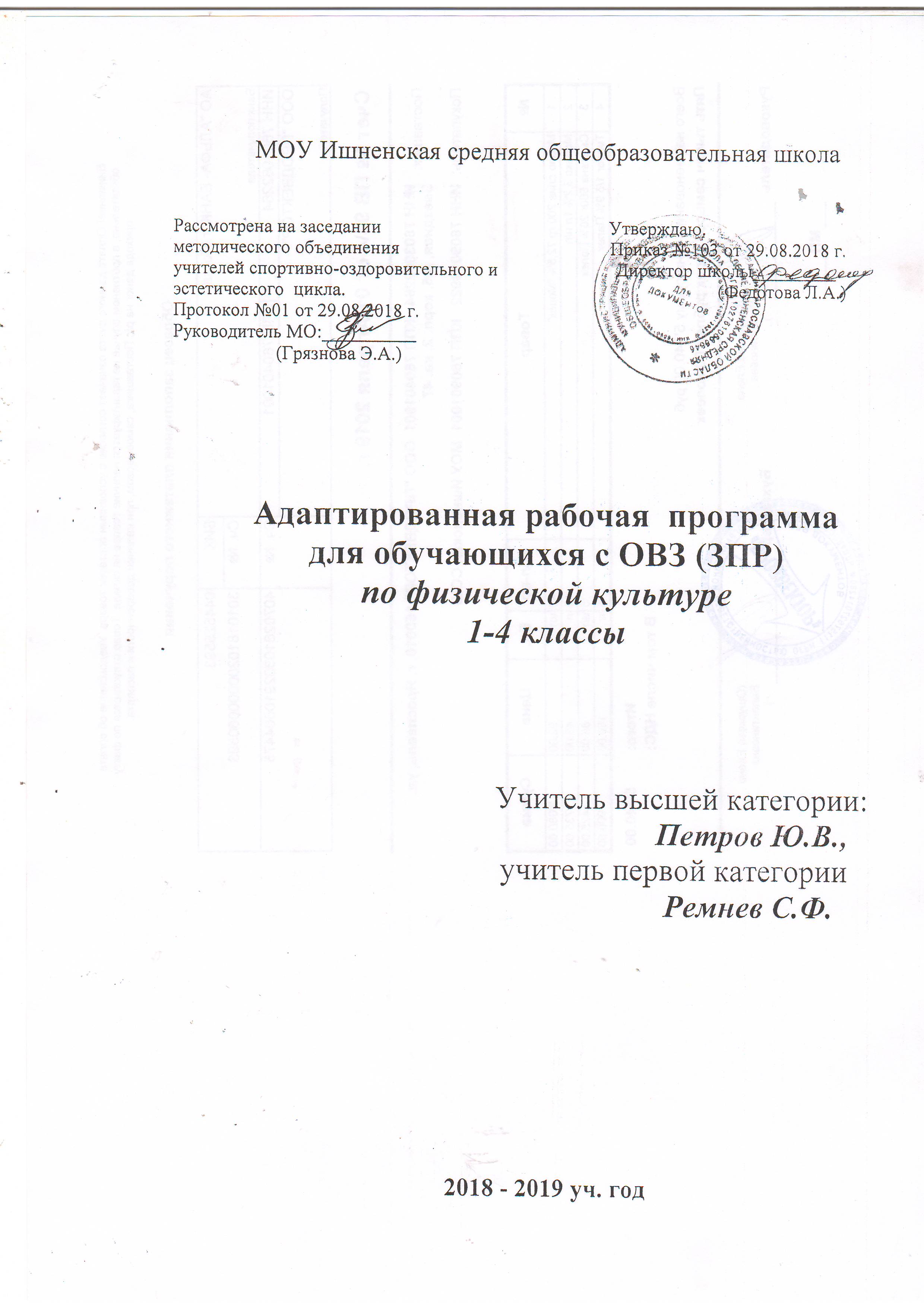 ПОЯСНИТЕЛЬНАЯ ЗАПИСКА	Адаптированная рабочая программа  «Физическая культура» для 1-4 классов для обучающихся с ограниченными возможностями здоровья (ЗПР)  разработана на основе Федерального государственного образовательного стандарта начального общего образования (приказ Министерства образования и науки Российской Федерации №373 от 6 октября 2009 года «Об утверждении и введении в действие федерального государственного образовательного стандарта общего начального образования»), примерной программы по физической культуре Федерального государственного образовательного стандарта общего начального образования  и авторской программы  «Физическая культура 1-4 классы»  В.И. Ляха (М, «Просвещение», 2008 год).	Цели и задачи адаптированной рабочей программы по физической культуре для обучающихся с ограниченными возможностями здоровья (ЗПР)  те же, что и в общеобразовательном классе.	Цель:  формирование у учащихся начальной школы основ здорового образа жизни, развитие творческой самостоятельности посредством освоения двигательной деятельности. Задачи:укрепление здоровья школьников посредством развития физических качеств и повышения функциональных возможностей жизнеобеспечивающих систем организма;совершенствование жизненно важных навыков и умений посредством обучения  подвижным играм,  физическим упражнениям  техническим действиям из базовых видов спорта;формирование общих представлений о физической культуре, ее значении в жизни человека, укреплении здоровья, физическом развитии и физической подготовленности;развитие интереса к самостоятельным занятиям физическими упражнениями,  подвижным играм, формам активного отдыха и досуга;обучение простейшим способам контроля за физической нагрузкой, отдельным показателям физического развития и физической подготовленности.	Базовым результатом образования в области физической культуры в начальной школе является освоение учащимися основ физкультурной деятельности. Предмет «Физическая культура» способствует развитию личностных качеств учащихся и является средством формирования у обучающихся универсальных способностей (компетенций). Эти способности (компетенции) выражаются в метапредметных результатах образовательного процесса и активно проявляются в разнообразных видах деятельности (культуры), выходящих за рамки предмета  «Физическая культура».	Универсальными компетенциями учащихся на этапе начального образования по физической культуре являются:— умения организовывать собственную деятельность, выбирать и использовать средства для достижения её цели;— умения активно включаться в коллективную деятельность, взаимодействовать со сверстниками в достижении общих целей;— умение доносить информацию в доступной, эмоционально-яркой форме в процессе общения и взаимодействия со сверстниками и взрослыми людьми.	Ценностные ориентиры содержания учебного предмета. Содержание учебного предмета «Физическая культура» направлено на воспитание творческих, компетентных и успешных граждан России, способных к активной самореализации в личной, общественной и профессиональной деятельности. В процессе освоения курса у учащихся начальной школы укрепляется здоровье, формируются общие и специфические учебные умения, способы познавательной и предметной деятельности.	Место учебного предмета в учебном плане. Согласно базисному (образовательному) плану образовательных учреждений РФ  на изучение физической культуры в начальной школе выделяется 405 ч, из них в 1 классе 99 ч.  (3ч в неделю, 33 учебные недели), по 102 ч во 2 - 4 классах (3 ч. в неделю, 34 учебные недели в каждом классе). В соответствии с требованиями СанПиН 2.4.2.2821-10 и письмом Департамента образования Ярославской области от 24.05.2011 г. № 1589/01-10 количество часов в неделю, отведенное на изучение предмета «Физическая культура» в 1-11 классах следующее:Структура курса. Программа состоит из трех разделов: «Знания о физической культуре» (информационный компонент), «Способы физкультурной деятельности» (операционный компонент) и «Физическое совершенствование» (мотивационный компонент).Содержание первого раздела «Знания о физической культуре» соответствует основным направлениям развития познавательной активности человека: знания о природе (медико-биологические основы деятельности), знания о человеке (психолого-педагогические основы деятельности), знания об обществе (историко-социологические основы деятельности).Раздел «Способы физкультурной деятельности» содержит  с представления о структурной организации предметной деятельности, отражающейся в соответствующих способах организации, исполнения и контроля. Содержание раздела «Физическое совершенствование» ориентировано на гармоничное физическое развитие, всестороннюю физическую подготовку и укрепление здоровья школьников. Данный раздел включает в себя освоение жизненно важных навыков и умений, подвижных игр и двигательных действий из программных видов спорта, а так же общеразвивающих упражнений с различной функциональной направленностью.	Сохраняя определенную традиционность в изложении практического материала школьных программ, настоящая программа соотносит учебное содержание с содержанием базовых видов спорта, которые представляются соответствующими тематическими разделами: «Гимнастика с основами акробатики», «Легкая атлетика», «Подвижные и спортивные игры», «Лыжные гонки». Каждый тематический раздел программы дополнительно включает в себя подвижные игры, которые по своему содержанию и направленности согласуются с соответствующим видом спорта. 	В содержание настоящей программы также входит относительно самостоятельный раздел «Общеразвивающие упражнения». В данном разделе предлагаемые упражнения распределены по разделам базовых видов спорта и дополнительно сгруппированы внутри разделов по признакам функционального воздействия на развитие основных физических качеств. Такое изложение материала позволяет учителю отбирать физические упражнения и объединять их в различные комплексы, планировать динамику нагрузок и обеспечивать преемственность в развитии основных физических качеств, исходя из половозрастных особенностей учащихся, степени освоенности ими этих упражнений, условий проведения различных форм занятий, наличия спортивного инвентаря и оборудования.	Отсутствие реальных возможностей для освоения школьниками содержания раздела «Плавание» разрешается заменить его содержание легкоатлетическими и общеразвивающими упражнениями. 	В результате освоения предметного содержания дисциплины «Физическая культура» у учащихся повышается уровень физического развития, улучшается состояние здоровья, формируются общие и специфические учебные умения, способы познавательной и предметной деятельности.	В разделе «Тематическое планирование» излагаются темы основных разделов программы и приводятся характеристики деятельности учащихся. Данные характеристики ориентируют учителя физической культуры на результаты педагогического процесса, которые должны быть получены в конце освоения содержания учебного курса.	В программе освоение учебного материала из практических разделов функционально сочетается с освоением знаний и способов двигательной деятельности. Среди теоретических знаний, предлагаемых в программе, можно выделить вопросы по истории физической культуры и спорта, личной гигиене, основам организации и проведения самостоятельных занятий физическими упражнениями.	В свою очередь, материал по способам двигательной деятельности предусматривает обучение школьников элементарным умениям самостоятельно контролировать физическое развитие и физическую подготовленность, оказывать доврачебную помощь при легких травмах. Овладение этими умениями соотносится в программе с освоением школьниками соответствующего содержания практических и теоретических разделов.	К формам организации занятий по физической культуре в начальной школе относятся разнообразные уроки физической культуры, физкультурно-оздоровительные мероприятия в режиме учебного дня и самостоятельные занятия физическими упражнениями. 	Для более качественного освоения предметного содержания уроки физической культуры подразделять на три типа: с образовательно-познавательной, образовательно-предметной и образовательно-тренировочной направленностью.	На уроках с образовательно-познавательной направленностью учащихся знакомят со способами и правилами организации самостоятельных занятий, обучают навыкам и умениям по организации и проведению самостоятельных занятий с использованием ранее изученного материала. При освоении знаний и способов деятельности целесообразно использовать учебники по физической культуре, особенно те их разделы, которые касаются особенностей выполнения самостоятельных заданий или самостоятельного закрепления разучиваемых физических упражнений. 		Уроки с образовательно-предметной направленностью используются в основном для обучения практическому материалу разделов гимнастики, легкой атлетики, подвижных игр, лыжных гонок и плавания. На этих уроках учащиеся также осваивают новые знания, но только те, которые касаются предмета обучения (например, название упражнений или описание техники их выполнения и т. п.).	Уроки с образовательно-тренировочной направленностью преимущественно используются для развития физических качеств и решения соответствующих задач в рамках относительно жесткой регламентации динамики физической нагрузки от начала урока до окончания его основной части. Помимо целенаправленного развития физических качеств, на уроках с образовательно-тренировочной направленностью необходимо формировать у школьников представления о физической подготовке и физических качествах, физической нагрузке и ее влиянии на развитие систем организма. Также на этих уроках обучают способам регулирования физической нагрузки и способам контроля над ее величиной (в начальной школе по показателям частоты сердечных сокращений).	В целом каждый из этих типов уроков физической культуры носит образовательную направленность и по возможности включает школьников в выполнение самостоятельных заданий.  Приобретаемые знания, умения и навыки в последующем закрепляются в системе самостоятельных занятий физическими упражнениями: утренней зарядке и гигиенической гимнастике до уроков, физкультминутках и подвижных играх на переменах и во время прогулок, дополнительных занятиях. При этом, развивая самостоятельность, необходимо ориентировать учащихся на использование учебного материала, не только освоенного ими на уроках физической культуры или на уроках по другим учебным предметам, но и изложенного в учебниках по физической культуре. Путем повышения самостоятельности и познавательной активности учащихся достигается усиление направленности педагогического процесса на формирование интереса к регулярным занятиям физическими упражнениями, приучение к систематической заботе о своем теле и здоровье.АНАТОМО-ФИЗИОЛОГИЧЕСКИЕ И ПСИХОЛОГИЧЕСКИЕ ОСОБЕННОСТИ ДЕТЕЙ  7-10 ЛЕТ Возраст 7 - 10 лет завершает период первого детства и служит началом возрастного периода, называемого вторым детством. Данный возраст совпадает по времени с ростовым скачком (6-8 лет). Созревание и совершенствование функций ЦНС происходит в данном возрасте на фоне высокого уровня основного обмена и общего роста организма. К базовым особенностям для данного возрастного периода относятся:1. Продолжается окостенение длинных костей, которое идет неравномерно. Следовательно, чрезмерные силовые нагрузки могут нарушить этот процесс. Рекомендуется использовать упражнения с собственным весом в вертикальных и горизонтальных плоскостях, а также динамические двигательные задания с малым отягощением.2. Оформляются изгибы позвоночного столба, и имеет место недостаточно компенсированный поясничный лордоз. Следует акцентировать внимание на формирование правильной осанки и рациональных поз при выполнении двигательных заданий. Суставы детей в этом возрасте очень подвижны, связочный аппарат эластичен, скелет содержит большое количество хрящевой ткани.3. Мышцы детей имеют тонкие волокна, содержат в своем составе лишь небольшое количество белка и жира. При этом крупные мышцы конечностей развиты больше, чем мелкие. Мышцы еще не cформированы и имеет место неравномерность развития отдельных мышечных групп. Тем, у кого сильнее мышцы-сгибатели, целесообразно обратить внимание на развитие разгибателей и наоборот. У 8-9 летних детей мышцы еще не оформлены, имеет место неравномерность развития отдельных мышечных групп. В 7 лет ребенку легче производить крупные движения (прыжки, лазание) и труднее мелкие, точные движения. Ребенок в 7-10 лет уже может производить все основные движения: толкание, бросание, свободные движения в пространстве. Однако его способность к длительной продуктивной работе еще очень ограничена. Он быстро устает от движений, сложно координационных действий. Поэтому сложные и точные движения выполняются еще медленно и с большим напряжением, до тех пор,  пока не появится навык.4. Высокая интенсивность обменных процессов, неэкономичность мышечных усилий, повышенный расход энергии могут приводить к быстрому утомлению. Используемые физические нагрузки должны быть небольшого объема и носить «дробный» характер с частыми паузами для отдыха.5. Регуляторные механизмы сердечно-сосудистой и дыхательной систем еще не совершенны. Частота пульса в покое высокая (85-90уд/мин) и возрастает даже при умеренной нагрузке. Артериальное давление претерпевает большие колебания, дыхание учащенное и поверхностное. В ходе естественного развития и регулярных занятий функциональные возможности детей повышаются.6. Основные двигательные качества развиваются неравномерно и зависят от состояния функциональных систем организма ребенка и его дыхательного опыта. Рекомендуется, прежде всего, повышать общую дееспособность занимающихся с помощью разнообразных средств. Приоритетными для целенаправленного воспитания в этом возрасте являются качества: гибкость, ловкость и общая выносливость.7. Внимание у детей 7-10 лет удерживается с трудом. Его объем и устойчивость увеличиваются постепенно и незначительно. Продолжительность активного внимания у детей данного возраста составляет до 20минут. В процессе обучения необходимо использовать новые, яркие и краткие раздражители для удержания внимания. Замечание по технике исполнения должно быть не более 1-2 в один прием. Дети7-10 лет еще не способны отделить несущественное от основного, часто фиксируют свое внимание на второстепенных деталях. Поэтому в этом возрасте целесообразно использовать целостный метод обучения, изучать простые упражнения, пользоваться краткими и точными объяснениями. Большое значение в этом возрасте имеет наглядность обучения. Показ должен быть точным и четким, т.к. дети нередко копируют педагога и могут повторять его ошибки. Для развития 2-ой сигнальной системы пополнение терминологического запаса показ следует сопровождать кратким и доступным объяснением.8. Эмоциональные проявления у детей 7-10 лет несовершенны, волевые и нравственные качества носят ограниченный характер. Поэтому необходимо неустанно работать над развитием этих качеств, помня, что похвала и методы поощрения в этом возрастном периоде, гораздо действеннее методов наказания.9. В возрасте 7лет у детей только начинает вырабатываться защитный механизм от стресса. Это обуславливает недопустимость использования со стороны педагога неадекватных воздействий (резких и громких команд, окриков, физических воздействий и т.п.). В этот период любая произнесенная команда, приказ откладывается в сознании ребенка и может стать кодом на всю жизнь.10. В 7 лет уменьшается скрытый период коррекции движений. При этом происходит не просто совершенствование координации, а и замена одних на другие. Совершенствование морфологических характеристик структурных элементов двигательного аппарата сочетается с развитием индивидуального сенсомоторного профиля, который отражает особенности функциональной организации парной деятельности полушарий головного мозга. Дети в этом возрасте четко разделяются на правшей (15%), левшей (1%), смешанного профиля (84%).11. Регуляторные механизмы сердечно-сосудистой и дыхательной систем еще не совершенны. Частота пульса высокая и в покое, возрастает даже при умеренной нагрузке. Артериальное давление претерпевает большие колебания. Дыхание учащенное и поверхностное. Естественное развитие и регулярные занятия повышают функциональные возможности детей. Дети могут переносить значительные нагрузки, но лучше приспосабливаются к занятиям умеренной интенсивности.12. Для детей этого возраста естественной является потребность в высокой двигательной активности. Под двигательной активностью понимают суммарное количество двигательных действий, выполняемых человеком в процессе повседневной жизни. При свободном режиме в летнее время за сутки дети7-10 лет совершают от 12 до 16 тысяч движений. Естественная суточная активность девочек на 16-30% ниже, чем мальчиков. В зимний период двигательная активность детей снижается на 30-45%.13. Возрастные особенности врабатывания проявляются у детей в относительно меньшем периоде достижения устойчивого рабочего состояния по сравнению с взрослыми спортсменами. Стабилизация некоторых показателей сердечно-сосудистой и дыхательной систем у юных спортсменов происходит раньше. Способствует этому высокая возбудимость и функциональная подвижность нервной системы у детей 7-10 лет.14. Нарушение согласованности в работе двигательного аппарата и висцеральных систем получило название «мертвой точки». Это состояние может возникнуть как при врабатывании, так и при выполнении длительной мышечной работы. У юных спортсменов оно выражается сильнее, в связи с тем, что их организм более тяжело переносит состояние гипоксии и ацидоза. Вследствие этого, очень часто дети вынуждены прекращать работу при каких-либо сдвигах внутренней среды организма.РЕЗУЛЬТАТЫ ИЗУЧЕНИЯ УЧЕБНОГО ПРЕДМЕТАЛичностные результаты:• активное включение в общение и взаимодействие со сверстниками на принципах  уважения и доброжелательности, взаимопомощи и сопереживания;• проявление положительных качеств личности и управление своими эмоциями в различных (нестандартных) ситуациях и условиях;• проявление дисциплинированности, трудолюбие и упорство в достижении поставленных целей;• оказание бескорыстной помощи своим сверстникам, нахождение с ними общего языка и общих интересов. Метапредметные результаты:• характеристика явления (действия и поступков), их объективная оценка на основе освоенных знаний и имеющегося опыта;• обнаружение ошибок при выполнении учебных заданий, отбор способов их исправления;• общение и взаимодействие со сверстниками на принципах взаимоуважения и взаимопомощи, дружбы и толерантности;• обеспечение защиты и сохранности природы во время активного отдыха и занятий физической культурой;• организация самостоятельной деятельности с учётом требовании её безопасности, сохранности инвентаря и оборудования, организации места занятий;• планирование собственной деятельности, распределение нагрузки и организация отдыха в процессе её выполнения;• анализ и объективная оценка результатов собственного труда, поиск возможностей и способов их улучшения;• видение красоты движений, выделение и обоснование эстетических признаков в движениях и передвижениях человека;• оценка красоты телосложения и осанки, сравнение их с эталонными образцами;• управление эмоциями при общении со сверстниками, взрослыми, хладнокровие, сдержанность, рассудительность;• технически правильное выполнение двигательных действий из базовых видов спорта, использование их в игровой и соревновательной деятельности.Предметные результаты:• планирование занятий физическими упражнениями в режиме дня, организация отдыха и досуга с использование средств физической культуры;• изложение фактов истории развития физической культуры, характеристика её роли и значения в жизнедеятельности человека, связь с трудовой и военной деятельностью;• представление физической культуры как средства укрепления здоровья, физического развития и физической подготовки человека;• измерение (познавание) индивидуальных показателей физического развития (длины и массы тела), развитие основных физических качеств;• оказание посильной помощи и моральной поддержкам сверстникам при выполнении учебных заданий, доброжелательное и уважительное отношение при объяснении ошибки способов их устранения;• организация и проведение со сверстниками подвижных  и элементов соревнований, осуществление их объективного судейства;• бережное обращение с инвентарём и оборудованием, соблюдение требований техники безопасности к местам проведения;• организация и проведение занятий физической культурой с разной целевой направленностью, подбор для них физических упражнений и выполнение их с заданной дозировкой нагрузки;• характеристика физической нагрузки по показателю частоты пульса, регулирование её напряжённости во время занятий по развитию физических качеств;• взаимодействие со сверстниками по правилам проведения подвижных игр и соревнований;• объяснение в доступной форме правил (техники) выполнения двигательных действий, анализ и поиск ошибок, исправление их;• подача строевых команд, подсчёт при выполнении общеразвивающих упражнений;• нахождение отличительных особенностей в выполнении двигательного действия разными учениками, выделение отличительных признаков и элементов;• выполнение акробатических и гимнастических комбинаций на высоком техничном уровне, характеристика признаков техничного исполнения;• выполнение технических действий из базовых видов спорта, применение их в игровой и соревновательной деятельности;• выполнение жизненно важных двигательных навыков и умений различными способами, в различных условиях.Оценка успеваемости должна складываться главным образом из качественных критериев оценки уровня достижений учащегося и сформированности качественных универсальных способностей. Особого внимания должны заслуживать систематичность и регулярность занятий физическими упражнениями и интерес, проявляемый при этом, умения самостоятельно заниматься физическими упражнениями. При оценке достижений учеников в большей мере следует ориентироваться на индивидуальные темпы продвижения в развитии их двигательных способностей, а не на выполнение усредненных учебных количественных нормативов.На контроль могут быть вынесены:качество выполнения разученных комплексов  упражнений;техника выполнения легкоатлетических, акробатических, гимнастических, упражнений; правильность выполнения организующих упражнений и строевых команд;техника выполнения лыжных ходов, спусков подъёмов и поворотов на лыжах на месте и в движении; оценка  уровня развития координационных, скоростных, силовых способностей, выносливости, гибкости.ПЛАНИРУЕМЫЕ РЕЗУЛЬТАТЫ ИЗУЧЕНИЯ ПРЕДМЕТА «ФИЗИЧЕСКАЯ КУЛЬТУРА» В НАЧАЛЬНОЙ ШКОЛЕ	В результате обучения обучающиеся на ступени начального общего образования:• начнут понимать значение занятий физической культурой для укрепления здоровья, физического развития и физической подготовленности, для трудовой деятельности, военной практики;• начнут осознанно использовать знания, полученные в курсе «Физическая культура», при планировании и соблюдении режима дня, выполнении физических упражнений и во время подвижных игр на досуге;• узнают о положительном влиянии занятий физическими упражнениями на развитие систем дыхания и кровообращения, поймут необходимость и смысл проведения простейших закаливающих процедур.• освоят первичные навыки и умения по организации и проведению утренней зарядки, физкультурно-оздоровительных мероприятий в течение учебного дня, во время подвижных игр в помещении и на открытом воздухе;• научатся составлять комплексы оздоровительных и общеразвивающих упражнений, использовать простейший спортивный инвентарь и оборудование;• освоят правила поведения и безопасности во время занятий физическими упражнениями, правила подбора одежды и обуви в зависимости от условий проведения занятий;• научатся наблюдать за изменением собственного роста, массы тела и показателей развития основных физических качеств; оценивать величину физической нагрузки по частоте пульса во время выполнения физических упражнений;• научатся выполнять комплексы специальных упражнений, направленных на формирование правильной осанки, кровообращения;• приобретут жизненно важные двигательные навыки и умения, необходимые для жизнедеятельности каждого человека: бегать и прыгать различными способами; метать и бросать мячи; лазать и перелезать через препятствия; выполнять акробатические и гимнастические упражнения, простейшие комбинации; передвигаться на лыжах (в снежных районах России) и плавать простейшими способами; будут демонстрировать постоянный прирост показателей развития основных физических качеств;• освоят навыки организации и проведения подвижных игр, элементы и простейшие технические действия игр в футбол, баскетбол и волейбол; в процессе игровой и соревновательной деятельности будут использовать навыки коллективного общения и взаимодействия.Знания о физической культуреВыпускник научится:• ориентироваться в понятиях «физическая культура», «режим дня»; характеризовать роль и значение утренней зарядки, физкультминуток и физкультпауз, уроков физической культуры, закаливания, прогулок на свежем воздухе, подвижных игр, занятий спортом для укрепления здоровья, развития основных систем организма;• раскрывать на примерах (из истории, в том числе родного края, или из личного опыта) положительное влияние занятий физической культурой на физическое, личностное и социальное развитие;• ориентироваться в понятии «физическая подготовка», характеризовать основные физические качества (силу, быстроту, выносливость, координацию, гибкость) и различать их между собой;• организовывать места занятий физическими упражнениями и подвижными играми (как в помещении, так и на открытом воздухе), соблюдать правила поведения и предупреждения травматизма во время занятий физическими упражнениями.Выпускник получит возможность научиться:• выявлять связь занятий физической культурой с трудовой и оборонной деятельностью;• характеризовать роль и значение режима дня в сохранении и укреплении здоровья; планировать и корректировать режим дня с учётом своей учебной и внешкольнойдеятельности, показателей своего здоровья, физического развития и физической подготовленности.Способы физкультурной деятельностиВыпускник научится:• отбирать и выполнять комплексы упражнений для утренней зарядки и физкультминуток в соответствии с изученными правилами;• организовывать и проводить подвижные игры и соревнования во время отдыха на открытом воздухе и в помещении (спортивном зале и местах рекреации), соблюдать правила взаимодействия с игроками;• измерять показатели физического развития (рост, масса) и физической подготовленности (сила, быстрота, выносливость, гибкость), вести систематические наблюдения за их динамикой.Выпускник получит возможность научиться:• вести тетрадь (дневник) по физической культуре с записями режима дня, комплексов утренней гимнастики, физкультминуток, общеразвивающих упражнений для индивидуальных занятий, результатов наблюдений за динамикой основных показателей физического развития и физической подготовленности;• целенаправленно отбирать физические упражнения для индивидуальных занятий по развитию физических качеств;• выполнять простейшие приёмы оказания доврачебной помощи при травмах и ушибах.Физическое совершенствованиеВыпускник научится:• выполнять упражнения по коррекции и профилактике нарушения зрения и осанки, упражнения на развитие физических качеств (силы, быстроты, выносливости, координации,гибкости); оценивать величину нагрузки (большая, средняя, малая) по частоте пульса (с помощью специальной таблицы);• выполнять тестовые упражнения на оценку динамики индивидуального развития основных физических качеств;• выполнять организующие строевые команды и приёмы;• выполнять акробатические упражнения (кувырки, стойки, перекаты);• выполнять гимнастические упражнения на спортивных снарядах (низкие перекладина и брусья, напольное гимнастическое бревно);• выполнять легкоатлетические упражнения (бег, прыжки, метания и броски мяча разного веса и объёма);• выполнять игровые действия и упражнения из подвижных игр разной функциональной направленности.Выпускник получит возможность научиться:• сохранять правильную осанку, оптимальное телосложение;•выполнять эстетически красиво гимнастические и акробатические комбинации;• играть в баскетбол, футбол и волейбол по упрощённым правилам;• выполнять тестовые нормативы по физической подготовке;• плавать, в том числе спортивными способами;• выполнять передвижения на лыжах.СОДЕРЖАНИЕ НАЧАЛЬНОГО ОБЩЕГО ОБРАЗОВАНИЯ ПО УЧЕБНОМУ ПРЕДМЕТУЗнания о физической культуре	Физическая культура. Физическая культура как система разнообразных форм занятий физическими упражнениями по укреплению здоровья человека. Ходьба, бег, прыжки, лазанье, ползание, ходьба на лыжах, плавание как жизненно важные способы передвижения человека. Правила предупреждения травматизма во время занятий физическими упражнениями: организация мест занятий, подбор одежды, обуви и инвентаря.	Из истории физической культуры. История развития физической культуры и первых соревнований. Особенности физической культуры разных народов. Её связь с природными, географическими особенностями, традициями и обычаями народа. Связь физической культуры с трудовой и военной деятельностью.	Физические упражнения. Физические упражнения, их влияние на физическое развитие и развитие физических качеств. Физическая подготовка и её связь с развитием основных физических качеств. Характеристика основных физических качеств: силы, быстроты, выносливости, гибкости и равновесия.	Физическая нагрузка и её влияние на повышение частоты сердечных сокращений.Способы физкультурной деятельности	Самостоятельные занятия. Составление режима дня. Выполнение простейших закаливающих процедур, комплексов упражнений для формирования правильной осанки и развития мышц туловища, развития основных физических качеств; проведение оздоровительных занятий в режиме дня (утренняя зарядка, физкультминутки).	Самостоятельные наблюдения за физическим развитием и физической подготовленностью. Измерение длины и массы тела, показателей осанки и физических качеств. Измерение частоты сердечных сокращений во время выполнения физических упражнений.	Самостоятельные игры и развлечения. Организация и проведение подвижных игр (на спортивных площадках и в спортивных залах).Физическое совершенствование	Физкультурно-оздоровительная деятельность. Комплексы физических упражнений для утренней зарядки, физкультминуток, занятий по профилактике и коррекции нарушений осанки.	Комплексы упражнений на развитие физических качеств.	Комплексы дыхательных упражнений. Гимнастика для глаз.	Спортивно-оздоровительная деятельность. Гимнастика с основами акробатики. Организующие команды и приёмы.  Строевые действия в шеренге и колонне; выполнение строевых команд.	Акробатические упражнения. Упоры; седы; упражнения в группировке; перекаты; стойка на лопатках; кувырки вперёд и назад; гимнастический мост.	Акробатические комбинации. Например: 1) мост из положения лёжа на спине, опуститься в исходное положение, переворот в положение лёжа на животе, прыжок с опорой на руки в упор присев; 2) кувырок вперёд в упор присев, кувырок назад в упор присев, из упора присев кувырок назад до упора на коленях с опорой на руки, прыжком переход в упор присев, кувырок вперёд.	Упражнения на низкой гимнастической перекладине: висы, перемахи.	Гимнастическая комбинация. Например, из виса стоя присев толчком двумя ногами перемах, согнув ноги, в вис сзади согнувшись, опускание назад в вис стоя и обратное движение через вис сзади согнувшись со сходом вперёд ноги.	Опорный прыжок с разбега через гимнастического козла.	Гимнастические упражнения прикладного характера. Прыжки со скакалкой. Передвижение по гимнастической стенке. Преодоление полосы препятствий с элементами лазанья и перелезания, переползания, передвижение по наклонной гимнастической скамейке.	Лёгкая атлетика. Беговые упражнения: с высоким подниманием бедра, прыжками и с ускорением, с изменяющимся направлением движения, из разных исходных положений; челночный бег; высокий старт с последующим ускорением.	Прыжковые упражнения: на одной ноге и двух ногах на месте и с продвижением; в длину и высоту; спрыгивание и запрыгивание.	Броски:  большого мяча (1 кг) на дальность разными способами.	Метание:  малого мяча в вертикальную цель и на дальность.	Лыжные гонки. Передвижение на лыжах; повороты; спуски; подъёмы; торможение.	Плавание.  Подводящие упражнения: вхождение в воду; передвижение по дну бассейна; упражнения на всплывание; лежание и скольжение; упражнения на согласование работы рук и ног. Проплывание учебных дистанций: произвольным способом.	Подвижные и спортивные игры. На материале гимнастики с основами акробатики: игровые задания с использованием строевых упражнений, упражнений на внимание, силу, ловкость и координацию.	На материале лёгкой атлетики: прыжки, бег, метания и броски; упражнения на координацию, выносливость и быстроту.	На материале лыжной подготовки: эстафеты в передвижении на лыжах, упражнения на выносливость и координацию.	На материале спортивных игр:	Футбол:  удар по неподвижному и катящемуся мячу;  остановка мяча; ведение мяча; подвижные игры на материале футбола.	Баскетбол:  специальные передвижения без мяча; ведение мяча; броски мяча в корзину; подвижные игры на материале баскетбола.	Волейбол:  подбрасывание мяча; подача мяча; приём и передача мяча; подвижные игры на материале волейбола. 	Народные подвижные игры разных народов.Общеразвивающие упражнения	На материале гимнастики с основами акробатики	Развитие гибкости: широкие стойки на ногах; ходьба с включением широкого шага, глубоких выпадов, в приседе, со взмахом ногами; наклоны вперёд, назад, в сторону в стойках на ногах, в седах; выпады и полушпагаты на месте; «выкруты» с гимнастической палкой, скакалкой; высокие взмахи поочерёдно и попеременно правой и левой ногой, стоя у  гимнастической стенки и при передвижениях; комплексы упражнений, включающие в себя максимальное сгибание и прогибание туловища (в стойках и седах); индивидуальные комплексы по развитию гибкости.	Развитие координации: произвольное преодоление простых препятствий; передвижение с резко изменяющимся направлением и остановками в заданной позе; ходьба по гимнастической скамейке, низкому гимнастическому бревну с меняющимся темпом и длиной шага, поворотами и приседаниями; воспроизведение заданной игровой позы; игры на переключение внимания, на расслабление мышц рук, ног, туловища (в положениях стоя и лёжа, сидя); жонглирование малыми предметами; преодоление полос препятствий, включающее в себя висы, упоры, простые прыжки, перелезание через горку матов; комплексы упражнений на координацию с асимметрическими и последовательными движениями руками и ногами; равновесие типа «ласточка» на широкой опоре с фиксацией равновесия; упражнения на переключение внимания и контроля с одних звеньев тела на другие; упражнения на расслабление отдельных мышечных групп; передвижение шагом, бегом, прыжками в разных направлениях по намеченным ориентирам и по сигналу.	Формирование осанки: ходьба на носках, с предметами на голове, с заданной осанкой; виды стилизованной ходьбы под музыку; комплексы корригирующих упражнений на контроль ощущений (в постановке головы, плеч, позвоночного столба), на контроль осанки в движении, положений тела и его звеньев стоя, сидя, лёжа; комплексы упражнений для укрепления мышечного корсета.	Развитие силовых способностей: динамические упражнения с переменой опоры на руки и ноги, на локальное развитие мышц туловища с использованием веса тела и дополнительных отягощений (набивные мячи до 1 кг, гантели до 100 г, гимнастические палки и булавы), комплексы упражнений с постепенным включением в работу основных мышечных групп и увеличивающимся отягощением; лазанье с дополнительным отягощением на поясе (по гимнастической стенке и наклонной гимнастической скамейке в упоре на коленях и в упоре присев); перелезание и перепрыгивание через препятствия с опорой на руки; подтягивание в висе стоя и лёжа; отжимание лёжа с опорой на гимнастическую скамейку; прыжковые упражнения с предметом в руках (с продвижением вперёд поочерёдно на правой и левой ноге, на месте вверх и вверх с поворотами вправо и влево), прыжки вверх-вперёд толчком одной ногой и двумя ногами о гимнастический мостик; переноска партнёра в парах.	На материале лёгкой атлетики	Развитие координации: бег с изменяющимся направлением по ограниченной опоре; пробегание коротких отрезков из разных исходных положений; прыжки через скакалку на месте на одной ноге и двух ногах поочерёдно.	Развитие быстроты: повторное выполнение беговых упражнений с максимальной скоростью с высокого старта, из разных исходных положений; челночный бег; бег с горки в максимальном темпе; ускорение из разных исходных положений; броски в стенку и ловля теннисного мяча в максимальном темпе, из разных исходных положений, с поворотами.	Развитие выносливости: равномерный бег в режиме умеренной интенсивности, чередующийся с ходьбой, с бегом в режиме большой интенсивности, с ускорениями; повторный бег с максимальной скоростью на дистанцию 30 м (с сохраняющимся или изменяющимся интервалом отдыха); бег на дистанцию до 400 м; равномерный 66минутный бег. 	Развитие силовых способностей: повторное выполнение многоскоков; повторное преодоление препятствий (15—20 см); передача набивного мяча (1 кг) в максимальном темпе, по кругу, из разных исходных положений; метание набивных мячей (1—2 кг) одной рукой и двумя руками из разных исходных положений и различными способами (сверху, сбоку, снизу, от груди); повторное выполнение беговых нагрузок в горку; прыжки в высоту на месте с касанием рукой подвешенных ориентиров; прыжки с продвижением вперёд (правым и левым боком), с доставанием ориентиров, расположенных на разной высоте; прыжки по разметкам в полуприседе и приседе; запрыгивание с последующим спрыгиванием.	На материале лыжных гонок	Развитие координации: перенос тяжести тела с лыжи на лыжу (на месте, в движении, прыжком с опорой на палки); комплексы общеразвивающих упражнений с изменением поз тела, стоя на лыжах; скольжение на правой (левой) ноге после двух-трёх шагов; спуск с горы с изменяющимися стойками на лыжах; подбирание предметов во время спуска в низкой стойке.	Развитие выносливости: передвижение на лыжах в режиме умеренной интенсивности, в чередовании с прохождением отрезков в режиме большой интенсивности, с ускорениями; прохождение тренировочных дистанций.УЧЕБНО-МЕТОДИЧЕСКОЕ И МАТЕРИАЛЬНО-ТЕХНИЧЕСКОЕ ОБЕСПЕЧЕНИЕ Поурочно - тематическое планирование  1 классСтупень образованияНачальное общее образованиеНачальное общее образованиеНачальное общее образованиеНачальное общее образованиеОсновное общее образованиеОсновное общее образованиеОсновное общее образованиеОсновное общее образованиеОсновное общее образованиеСреднее (полное) общее образование(базовый уровень)Среднее (полное) общее образование(базовый уровень)Классы1234567891011Часы в неделю2+1 / 32+1 / 32+1 / 333333333Часы в неделю2+1 / 32+1 / 32+1 / 3333333Среднее (полное) общее образование(профильный
уровень)Среднее (полное) общее образование(профильный
уровень)Часы в неделю2+1 / 32+1 / 32+1 / 333333344№п/пНаименования объектов и средств материально-технического обеспеченияНеобх. колич.Примечание1. Библиотечный фонд (книгопечатная продукция)1. Библиотечный фонд (книгопечатная продукция)1. Библиотечный фонд (книгопечатная продукция)1. Библиотечный фонд (книгопечатная продукция)1.1Стандарт начального общего образования по физической культуредСтандарт по физической культуре, примерные программы, авторские рабочие программы входят в состав обязательного программно-методического обеспечения кабинета по физической культуре (спортивного зала)1.2Стандарт основного общего образования по физической культуреСтандарт по физической культуре, примерные программы, авторские рабочие программы входят в состав обязательного программно-методического обеспечения кабинета по физической культуре (спортивного зала)1.5Примерная программа по физической культуре начального общего образования по физической культуреСтандарт по физической культуре, примерные программы, авторские рабочие программы входят в состав обязательного программно-методического обеспечения кабинета по физической культуре (спортивного зала)1.6Примерная программа по физической культуре основного общего образования по физической культуредСтандарт по физической культуре, примерные программы, авторские рабочие программы входят в состав обязательного программно-методического обеспечения кабинета по физической культуре (спортивного зала)1.9Авторские рабочие программы по физической культуредСтандарт по физической культуре, примерные программы, авторские рабочие программы входят в состав обязательного программно-методического обеспечения кабинета по физической культуре (спортивного зала)1.10Учебники по физической культурекВ библиотечный фонд входят комплекты учебников, рекомендуемых или допущенных Министерством образования и науки Российской Федерации1.11Дидактические материалы по основным разделам и темам учебного предмета «Физическая культура»гКомплекты разноуровневых тематических заданий, дидактических карточек1.12Научно-популярная и художественная литература по физической культуре, спорту, Олимпийскому движениюдВ составе библиотечного фонда1. 13Методические издания по физической культуре для учителейдМетодические пособия и рекомендации, журнал  «Физическая культура в школе»2. Демонстративные печатные пособия2. Демонстративные печатные пособия2. Демонстративные печатные пособия2. Демонстративные печатные пособия3. Экранно-звуковые пособия3. Экранно-звуковые пособия3. Экранно-звуковые пособия3. Экранно-звуковые пособия3.1Видеофильмы по основным разделам и темам учебного предмета «Физическая культура»д3.2АудиозаписидДля проведения гимнастических комплексов, обучения танцевальным движениям;проведения спортивных соревнований и физкультурных праздников 4.Технические средства обучения 4.Технические средства обучения 4.Технические средства обучения 4.Технические средства обучения4.6Мультимедийный компьтердТехнические  требования: графическая операционная система, привод для чтения-записи компакт дисков, аудио-видео входы/выходы, возможность выхода в Интернет. Оснащен акустическими колонками, микрофоном и наушниками. С пакетом прикладных программ (текстовых, табличных, графических и презентационных).4.7Сканерд4.8.Принтер лазерныйд4.9.Копировальный аппаратдМожет входить в материально-техническое обеспечение образовательного учреждения4.10Цифровая видеокамерадМогут входить в материально-техническое обеспечение образовательного учреждения4.11Цифровая фотокамерад4.12Мультимедиапроекторд4.13Экран (на штативе или навесной)дМинимальные размеры 1,25х1,255. Учебно-практическое и учебно-лабораторное оборудование5. Учебно-практическое и учебно-лабораторное оборудование5. Учебно-практическое и учебно-лабораторное оборудование5. Учебно-практическое и учебно-лабораторное оборудованиеГимнастикаГимнастикаГимнастикаГимнастика5.1.Стенка гимнастическаяг5.4.Козел гимнастическийг5.5.Конь гимнастическийк5.6Перекладина гимнастическаяг5.9Канат для лазания, с механизмом крепленияг5.10Мост гимнастический подкиднойг5.11Скамейка гимнастическая жесткаяг5.12Скамейка гимнастическая мягкаяг5.13Комплект навесного оборудованиягВ комплект входят: перекладина, брусья, мишени для метания5.14Контейнер с набором т/а гантелейг5.15Скамья атлетическая, вертикальнаяг5.16Скамья атлетическая, наклоннаяг5.17Стойка для штангиг5.18Штанга тренировочнаяг5.21Коврик гимнастическийк5.22Станок хореографическийг5.23Акробатическая дорожкаг5.26Маты гимнастическиек5.27Мяч набивной (1 кг, 2кг, 3 кг)к5.28Мяч малый (теннисный)к5.29Скакалка гимнастическаяк5.30Мяч малый (мягкий)к5.31Палка гимнастическаяг5.32Обруч гимнастическийдЛегкая атлетикаЛегкая атлетикаЛегкая атлетикаЛегкая атлетика5.35Планка для прыжков в высотуд5.36Стойки для прыжков в высотуд5.40Дорожка разметочная для прыжков в длину с местаг5.41Рулетка измерительная (10м; 50м)д5.42Номера нагрудныегСпортивные игрыСпортивные игрыСпортивные игрыСпортивные игры5.44Шиты баскетбольные навесные с кольцами и сеткойг5.45Мячи баскетбольныег5.46Сетка для переноса и хранения мячейд5.47Жилетки игровые с номерамиг5.49Сетка волейбольнаяд5.50Мячи волейбольныег5.51Сетка для переноски и хранения баскетбольных мячейд5.52Табло перекидноед5.56Мячи футбольныег5.57Номера нагрудныег5.58Компрессор для накачивания мячейдТуризмТуризмТуризмТуризм5.59Палатки туристские (двух местные)г5.60Рюкзаки туристскиегКомплект туристский бивуачныйдИзмерительные приборыИзмерительные приборыИзмерительные приборыИзмерительные приборы5.63Комплект динамометров ручныхд5.64Динамометр становойд5.67Весы медицинские с ростомеромдСредства доврачебной помощиСредства доврачебной помощиСредства доврачебной помощиСредства доврачебной помощи5.68Аптечка медицинскаядДополнительный инвентарьДополнительный инвентарьДополнительный инвентарьДополнительный инвентарь5.69Доска аудиторная с магнитной поверхностьюдДоска должна быть передвижная и легко перемещаться по спортивному залу6. Спортивные залы (кабинеты)6. Спортивные залы (кабинеты)6. Спортивные залы (кабинеты)6. Спортивные залы (кабинеты)6.1Спортивный зал игровойС раздевалками для мальчиков и девочек (шкафчики, мягкие гимнастические скамейки, коврики), душевыми для мальчиков и девочек, туалетами для мальчиков и девочек.6.2Спортивный зал гимнастическийС раздевалками для мальчиков и девочек (шкафчики, мягкие гимнастические скамейки, коврики), душевыми для мальчиков и девочек, туалетами для мальчиков и девочек.6.4Кабинет учителяВключает в себя: рабочий стол, стулья, сейф, шкафы книжные (полки), шкаф для одежды6.5Подсобное помещение для хранения инвентаря и оборудованияВключает в себя: стеллажи, контейнеры№ урокаДата урокаТема урокаСодержание урокаСодержание урокаХарактеристика деятельности обучающихсяКонтроль Контроль Использование ПО, ЦОР, учебного оборудования1 четверть1 четверть1 четверть1 четверть1 четверть1 четверть1 четверть1 четверть1 четвертьЗнания о физической культуре (1час)Знания о физической культуре (1час)Знания о физической культуре (1час)Знания о физической культуре (1час)Знания о физической культуре (1час)Знания о физической культуре (1час)Знания о физической культуре (1час)Знания о физической культуре (1час)Знания о физической культуре (1час)1Понятие о физической культуре.Понятие о физической культуре. Правила техники безопасности на уроках физической культуры.Понятие о физической культуре. Правила техники безопасности на уроках физической культуры.Характеризуют физическую культуру как занятия физическими упражнениями, подвижными и спортивными играми. Определяют признаки положительного влияния занятий физической культурой и поддержания хорошего здоровья для успешной учебы и социализации в обществе. Определяют ситуации, требующие применения правил предупреждения травматизма.Учебная презентация.Компьютер, проектор, экран.Легкая атлетика (9 часов)Легкая атлетика (9 часов)Легкая атлетика (9 часов)Легкая атлетика (9 часов)Легкая атлетика (9 часов)Легкая атлетика (9 часов)Легкая атлетика (9 часов)Легкая атлетика (9 часов)Легкая атлетика (9 часов)2Беговая подготовка. Ходьба и бег.Техника безопасности на уроках легкой атлетики. Ходьба и бег. Как правильно ходить и бегать. Ходьба обычная, на носках, на пятках, в полуприседе, с различным положением рук, под счет учителя, коротким, средним и длинным шагом. Подвижная игра «Салки на марше».Техника безопасности на уроках легкой атлетики. Ходьба и бег. Как правильно ходить и бегать. Ходьба обычная, на носках, на пятках, в полуприседе, с различным положением рук, под счет учителя, коротким, средним и длинным шагом. Подвижная игра «Салки на марше».Описывают правила техники безопасности на уроках легкой атлетики. Осваивают правила безопасности при выполнении легкоатлетических упражнений. Описывают технику выполнения ходьбы. Осваивают ее самостоятельно. Выявляют и устраняют характерные ошибки в процессе освоения. Демонстрируют  вариативное выполнение упражнений в ходьбе. Применяют вариативные упражнения в ходьбе для развития координационных способностей.Учебная презентация, видеоролики. Свисток, компьютер.3Беговая подготовка.ОРУ беговые. Ходьба и бег.Сочетание различных видов ходьбы с коллективным подсчетом, с высоким подниманием бедра, в приседе, с преодолением двух-трех препятствий по разметкам. Движения рук и ног в беге. Обычный бег в чередовании с ходьбой до 150м. Подвижная игра «Вызов номера».Сочетание различных видов ходьбы с коллективным подсчетом, с высоким подниманием бедра, в приседе, с преодолением двух-трех препятствий по разметкам. Движения рук и ног в беге. Обычный бег в чередовании с ходьбой до 150м. Подвижная игра «Вызов номера».Описывают технику выполнения ходьбы. Осваивают ее самостоятельно. Выявляют и устраняют характерные ошибки в процессе освоения. Демонстрируют  вариативное выполнение упражнений в ходьбе. Применяют вариативные упражнения в ходьбе для развития координационных способностей. Соблюдают правила техники безопасности при выполнении упражнений.Оценка техники выполнения различных видов ходьбы.Оценка техники выполнения различных видов ходьбы.Свисток, набивные мячи, разметочные флажки.4Беговая подготовка.  Бег с ускорением.Бег с ускорением от 10 до 15м. Понятие «короткая дистанция». Бег 30м. Бег с преодолением препятствий (мячи, палки). Упражнения на развитие выносливости. Игра «Кто раньше, кто быстрее?»Бег с ускорением от 10 до 15м. Понятие «короткая дистанция». Бег 30м. Бег с преодолением препятствий (мячи, палки). Упражнения на развитие выносливости. Игра «Кто раньше, кто быстрее?»Описывают технику беговых упражнений. Выявляют характерные ошибки в технике выполнения беговых упражнений.  Осваивают универсальные умения по взаимодействию в парах и группах при разучивании и выполнении беговых упражнений. Соблюдают правила техники безопасности при выполнении беговых упражнений.Флажки стартовые и разметочные с опорой, набивные мячи, гимнастические палки5Беговая подготовка. Челночный бег.Обычный бег с изменением направления движения коротким, средним и длинным шагом. Бег 30м. Упражнения на развитие выносливости. Подвижная игра «Гуси-лебеди».Обычный бег с изменением направления движения коротким, средним и длинным шагом. Бег 30м. Упражнения на развитие выносливости. Подвижная игра «Гуси-лебеди».Описывают технику беговых упражнений. Выявляют характерные ошибки в технике выполнения беговых упражнений. Осваивают технику бега различными способами. Осваивают универсальные умения по взаимодействию в парах и группах при разучивании и выполнении беговых упражнений. Соблюдают правила техники безопасности при выполнении беговых упражнений.Оценка скоростных способнос-тей (бег 30м)Оценка скоростных способнос-тей (бег 30м)Свисток, разметочные флажки.6Прыжковая подготовка. Прыжки на месте.Прыжки на месте (на одной ноге, на двух ногах с поворотами вправо и влево). Игра «Прыгающие воробушки».Прыжки на месте (на одной ноге, на двух ногах с поворотами вправо и влево). Игра «Прыгающие воробушки».Описывают технику прыжковых упражнений. Осваивают технику прыжковых упражнений. Выявляют характерные ошибки в технике выполнения прыжковых упражнений. Соблюдают правила техники безопасности при выполнении прыжковых упражнений. Свисток, разметочные флажки.7Прыжковая подготовка. Прыжки многоскоки.Прыжки  с продвижением вперед и назад, левым и правым боком на одной ноге и на двух ногах. Подвижная игра «Самый ловкий».Прыжки  с продвижением вперед и назад, левым и правым боком на одной ноге и на двух ногах. Подвижная игра «Самый ловкий».Описывают технику прыжковых упражнений. Осваивают технику прыжковых упражнений. Выявляют характерные ошибки в технике выполнения прыжковых упражнений. Осваивают универсальные умения по взаимодействию в парах и группах при разучивании и выполнении прыжковых упражнений. Соблюдают правила техники безопасности при выполнении прыжковых упражнений.Оценка техники выполнения прыжковых упражненийОценка техники выполнения прыжковых упражненийСвисток, разметочные флажки.8Прыжковая подготовка. Спрыгива-ние и запры-гивание.Запрыгивание на горку из матов и спрыгивание с нее. Техника выполнения прыжка в высоту с места. Игра «Зайцы в огороде».Запрыгивание на горку из матов и спрыгивание с нее. Техника выполнения прыжка в высоту с места. Игра «Зайцы в огороде».Описывают технику прыжковых упражнений.Осваивают технику прыжковых упражнений. Выявляют характерные ошибки в технике выполнения прыжковых упражнений. Осваивают универсальные умения по взаимодействию в парах и группах при разучивании и выполнении прыжковых упражнений. Соблюдают правила техники безопасности при выполнении прыжковых упражнений.Оценка скоростно-силовых способнос-тей (прыжок в длину с места).Оценка скоростно-силовых способнос-тей (прыжок в длину с места).Свисток, мат гимнастический9Прыжковая подготовка. Прыжки в высоту.Прыжок в высоту с небольшого разбега (3-4 шага), через длинную неподвижную и качающуюся  скакалку. Игры и эстафеты на основе прыжковых упражнений.Прыжок в высоту с небольшого разбега (3-4 шага), через длинную неподвижную и качающуюся  скакалку. Игры и эстафеты на основе прыжковых упражнений.Описывают технику прыжковых упражнений. Осваивают технику прыжковых упражнений. Выявляют характерные ошибки в технике выполнения прыжковых упражнений. Осваивают универсальные умения по взаимодействию в парах и группах при разучивании и выполнении прыжковых упражнений. Соблюдают правила техники безопасности при выполнении прыжковых упражнений.Оценка техники выполнения прыжка в высоту с места.Оценка техники выполнения прыжка в высоту с места.Мат гимнастический, скакалка детская, свисток.10Броски большого мяча.Броски большого мяча (0,5кг) двумя руками от груди вперед-вверх, из положения стоя ноги на ширине плеч, грудью в направлении метания; на дальность. Названия метательных снарядов. Подвижная игра «К своим флажкам». Комплексы упражнений на развитие силовых способностей.Броски большого мяча (0,5кг) двумя руками от груди вперед-вверх, из положения стоя ноги на ширине плеч, грудью в направлении метания; на дальность. Названия метательных снарядов. Подвижная игра «К своим флажкам». Комплексы упражнений на развитие силовых способностей.Описывают технику бросков большого набивного мяча. Осваивают технику броска большого набивного мяча. Соблюдают правила техники безопасности при выполнении бросков большого набивного мяча. Проявляют качества силы, быстроты и координации при выполнении бросков большого мяча.Свисток, мяч набивной 0,5 кгПодвижные  и спортивные игры (6 часов)Подвижные  и спортивные игры (6 часов)Подвижные  и спортивные игры (6 часов)Подвижные  и спортивные игры (6 часов)Подвижные  и спортивные игры (6 часов)Подвижные  и спортивные игры (6 часов)Подвижные  и спортивные игры (6 часов)Подвижные  и спортивные игры (6 часов)Подвижные  и спортивные игры (6 часов)11Подвижные игры "К своим флажкам".Упражнения на развитие скоростных способностей. Подвижные игры «К своим флажкам», «Салки-догонялки».Упражнения на развитие скоростных способностей. Подвижные игры «К своим флажкам», «Салки-догонялки».Осваивают универсальные умения в самостоятельной организации и проведении подвижных игр. Излагают правила и условия  проведения подвижных игр. Осваивают двигательные действия, составляющие содержание подвижных игр. Взаимодействуют в парах и группах при выполнении технических действий в подвижных играх. Принимают адекватное решение в условиях игровой деятельности. Осваивают универсальные умения управлять эмоциями в процессе игровой деятельности. Проявляют быстроту и ловкость во время подвижных игр. Соблюдают дисциплину  и  правила техники безопасности во время подвижных игр.Свисток, разметочные флажки.12Подвижные игры"Два мороза".Игры на  развитие скоростных способностей, способностей к ориентированию в пространстве. Подвижные игры «Два Мороза», «Пятнашки».Игры на  развитие скоростных способностей, способностей к ориентированию в пространстве. Подвижные игры «Два Мороза», «Пятнашки».Осваивают универсальные умения в самостоятельной организации и проведении подвижных игр. Излагают правила и условия  проведения подвижных игр. Осваивают двигательные действия, составляющие содержание подвижных игр. Взаимодействуют в парах и группах при выполнении технических действий в подвижных играх. Принимают адекватное решение в условиях игровой деятельности. Осваивают универсальные умения управлять эмоциями в процессе игровой деятельности. Проявляют быстроту и ловкость во время подвижных игр. Соблюдают дисциплину  и  правила техники безопасности во время подвижных игр.Свисток, разметочные флажки.13Подвижные игры "Волк во рву".Игры на  развитие скоростно-силовых способностей. Подвижные игры «Волк во рву», «Посадка картошки».Игры на  развитие скоростно-силовых способностей. Подвижные игры «Волк во рву», «Посадка картошки».Осваивают универсальные умения в самостоятельной организации и проведении подвижных игр. Излагают правила и условия  проведения подвижных игр. Осваивают двигательные действия, составляющие содержание подвижных игр. Взаимодействуют в парах и группах при выполнении технических действий в подвижных играх. Моделируют технику выполнения игровых действий в зависимости от изменения условий и двигательных задач. Принимают адекватное решение в условиях игровой деятельности. Осваивают универсальные умения управлять эмоциями в процессе игровой деятельности. Проявляют быстроту и ловкость во время подвижных игр. Соблюдают дисциплину  и  правила техники безопасности во время подвижных игр.Свисток, разметочные флажки.14Подвижные игры "Удочка","Компас".Игры на  развитие  способностей к дифференцированию параметров движений, скоростно-силовых способностей. «Удочка», «Компас».Игры на  развитие  способностей к дифференцированию параметров движений, скоростно-силовых способностей. «Удочка», «Компас».Осваивают универсальные умения в самостоятельной организации и проведении подвижных игр. Излагают правила и условия  проведения подвижных игр. Осваивают двигательные действия, составляющие содержание подвижных игр. Взаимодействуют в парах и группах при выполнении технических действий в подвижных играх. Моделируют технику выполнения игровых действий в зависимости от изменения условий и двигательных задач. Принимают адекватное решение в условиях игровой деятельности. Осваивают универсальные умения управлять эмоциями в процессе игровой деятельности. Проявляют быстроту и ловкость во время подвижных игр. Соблюдают дисциплину  и  правила техники безопасности во время подвижных игр.Свисток, разметочные флажки.15Подвижные игры "Зайцы в огороде".Игры на  развитие скоростно-силовых способностей ориентирования в пространстве. Подвижные игры «Зайцы в огороде», «Лисы и куры».Игры на  развитие скоростно-силовых способностей ориентирования в пространстве. Подвижные игры «Зайцы в огороде», «Лисы и куры».Осваивают универсальные умения в самостоятельной организации и проведении подвижных игр. Излагают правила и условия  проведения подвижных игр. Осваивают двигательные действия, составляющие содержание подвижных игр. Взаимодействуют в парах и группах при выполнении технических действий в подвижных играх. Моделируют технику выполнения игровых действий в зависимости от изменения условий и двигательных задач. Принимают адекватное решение в условиях игровой деятельности. Осваивают универсальные умения управлять эмоциями в процессе игровой деятельности. Проявляют быстроту и ловкость во время подвижных игр. Соблюдают дисциплину  и  правила техники безопасности во время подвижных игр.Свисток, разметочные флажки.16Подвижные игры "Мяч водящему".Игры  с мячом (ловля, броски). Подвижная игра «Играй, играй мяч не теряй», «Мяч водящему».Игры  с мячом (ловля, броски). Подвижная игра «Играй, играй мяч не теряй», «Мяч водящему».Осваивают универсальные умения в самостоятельной организации и проведении подвижных игр. Излагают правила и условия  проведения подвижных игр. Осваивают двигательные действия, составляющие содержание подвижных игр. Взаимодействуют в парах и группах при выполнении технических действий в подвижных играх. Моделируют технику выполнения игровых действий в зависимости от изменения условий и двигательных задач. Принимают адекватное решение в условиях игровой деятельности. Осваивают универсальные умения управлять эмоциями в процессе игровой деятельности. Проявляют быстроту и ловкость во время подвижных игр. Соблюдают дисциплину  и  правила техники безопасности во время подвижных игр.Свисток, малые и большие мячи.Гимнастика (9 часов)Гимнастика (9 часов)Гимнастика (9 часов)Гимнастика (9 часов)Гимнастика (9 часов)Гимнастика (9 часов)Гимнастика (9 часов)Гимнастика (9 часов)Гимнастика (9 часов)17Движения и передвиже-ния строем. Строевые команды .ТБ на уроке гимнастике.Строевые команды. Основ-ная стойка.  Построение в колонну по одному.  Пост-роение в шеренгу. Повороты направо, налево. Правила техники безопасности на уроках гимнастики с элементами акробатики.Игра «Класс, смирно!».Строевые команды. Основ-ная стойка.  Построение в колонну по одному.  Пост-роение в шеренгу. Повороты направо, налево. Правила техники безопасности на уроках гимнастики с элементами акробатики.Игра «Класс, смирно!».Осваивают правила техники безопасности при выполнении гимнастических упражнений. Осваивают универсальные умения при выполнении организующих упражнений.  Различают и выполняют строевые команды: «Смирно!», «Вольно!», «Шагом марш!», «На месте!», «Равняйсь!», «Стой!». Учебная презентация. Компьютер.18Строевые упражнеия.ОРУ по гимна стике.Игра "Пройти бесшумно".Построение в круг, по заранее установленным местам, по звеньям. Размыкание на вытянутые в сторону руки. Комплексы упражнений на развитие координационных способностей.  Подвижная игра «Пройти бесшумно». Построение в круг, по заранее установленным местам, по звеньям. Размыкание на вытянутые в сторону руки. Комплексы упражнений на развитие координационных способностей.  Подвижная игра «Пройти бесшумно». Различают и выполняют строевые команды. Описывают технику разучиваемых упражнений. Выявляют характерные ошибки при выполнении  упражнений. Соблюдают правила техники безопасности.Контроль правильнос-ти выполне-ния органи-зующих упражнений и строевых команд.Контроль правильнос-ти выполне-ния органи-зующих упражнений и строевых команд.Свисток.19Акробатика. Упоры, седы.Упоры, седы. Упражнения на развитие гибкости, координационных способностей. Подвижная игра «Класс, смирно!»Упоры, седы. Упражнения на развитие гибкости, координационных способностей. Подвижная игра «Класс, смирно!»Описывают технику разучиваемых упражнений. Осваивают  технику разучиваемых упражнений. Выявляют характерные ошибки при выполнении акробатических упражнений. Соблюдают правила техники безопасности при выполнении акробатических упражнений.Свисток., маты гимнастические.20Акробатика. ГруппировкаГруппировка. Упражнения на развитие гибкости, координации. Подвижная игра «Не ошибись!»Группировка. Упражнения на развитие гибкости, координации. Подвижная игра «Не ошибись!»Описывают технику разучиваемых упражнений. Осваивают  технику разучиваемых упражнений. Выявляют характерные ошибки при выполнении акробатических упражнений. Соблюдают правила техники безопасности при выполнении акробатических упражнений.Контроль техники выполнения упоров, седов.Контроль техники выполнения упоров, седов.Свисток., маты гимнастические.21Акробатика. Перекаты.Перекаты в группировке лежа на животе и из упора стоя на коленях.  Упражнение на развитие гибкости: наклон вперед из положения стоя.  Игра «Совушка».Перекаты в группировке лежа на животе и из упора стоя на коленях.  Упражнение на развитие гибкости: наклон вперед из положения стоя.  Игра «Совушка».Описывают технику разучиваемых упражнений. Осваивают  технику разучиваемых упражнений и акробатических комбинаций. Выявляют характерные ошибки при выполнении акробатических упражнений. Соблюдают правила техники безопасности при выполнении акробатических упражнений.Контроль техники выполнения группиров-ки,  перека-тов.Контроль техники выполнения группиров-ки,  перека-тов.Свисток., маты гимнастические.22Акробатика. Техника выполнения кувырка  вперед.Кувырок вперед в упор присев. Упражнение на развитие гибкости (наклон вперед из положения стоя). Подвижная игра «Тройка».Кувырок вперед в упор присев. Упражнение на развитие гибкости (наклон вперед из положения стоя). Подвижная игра «Тройка».Осваивают технику кувырка вперед в упор присев. Выявляют характерные ошибки в выполнении кувырка вперед в упор присев. Соблюдают правила техники безопасности при выполнении акробатических упражнений.Оценка уровня развития гибкости (наклон вперед из положения стоя).Оценка уровня развития гибкости (наклон вперед из положения стоя).Свисток, гимнастические маты.23Акробатика. Кувырок  вперед.Кувырок вперед в упор присев.  Комплексы упражнений на развитие гибкости. Подвижная игра «Космонавты».Кувырок вперед в упор присев.  Комплексы упражнений на развитие гибкости. Подвижная игра «Космонавты».Демонстрируют технику кувырка вперед в упор присев. Выявляют характерные ошибки в выполнении кувырка вперед в упор присев. Соблюдают правила техники безопасности при выполнении акробатических упражнений.Контроль техники выполнения  кувырка вперед.Контроль техники выполнения  кувырка вперед.Свисток, гимнастические маты.24Акробатика. Стойка на лопатках.Стойка на лопатках. Комплексы упражнений на развитие гибкости. Игра «Через холодный ручей».Стойка на лопатках. Комплексы упражнений на развитие гибкости. Игра «Через холодный ручей».Осваивают технику выполнения стойки на лопатках. Выявляют характерные ошибки в выполнении упражнений.   Соблюдают правила техники безопасности при выполнении акробатических упражнений.Свисток, гимнастические маты.25Акробатика. Гимнасти-ческий мост.Гимнастический мост из положения лежа на спине. Стойка на лопатках.  Игра «Раки».Гимнастический мост из положения лежа на спине. Стойка на лопатках.  Игра «Раки».Осваивают технику выполнения гимнастического моста из положения лежа на спине. Выявляют характерные ошибки в выполнении упражнения.   Соблюдают правила техники безопасности.Контроль техники выполнения  стойки на лопатках.Контроль техники выполнения  стойки на лопатках.Свисток, гимнастические маты.Подвижные и спортивные игры (1 час)Подвижные и спортивные игры (1 час)Подвижные и спортивные игры (1 час)Подвижные и спортивные игры (1 час)Подвижные и спортивные игры (1 час)Подвижные и спортивные игры (1 час)Подвижные и спортивные игры (1 час)Подвижные и спортивные игры (1 час)Подвижные и спортивные игры (1 час)26Подвижные игры и эстафеты с элементами акробатики.Подвижные игры и эстафеты с элементами акробатики.  Игровые задания с использованием строевых упражнений: «Становись — разойдись», «Смена мест» и др.Подвижные игры и эстафеты с элементами акробатики.  Игровые задания с использованием строевых упражнений: «Становись — разойдись», «Смена мест» и др.Взаимодействуют со сверстниками в процессе совместной игровой деятельности. Соблюдают правила безопасности. Проявляют быстроту и ловкость во время подвижных игр.Свисток, гимнастические маты.Способы физкультурной деятельности (1 час)Способы физкультурной деятельности (1 час)Способы физкультурной деятельности (1 час)Способы физкультурной деятельности (1 час)Способы физкультурной деятельности (1 час)Способы физкультурной деятельности (1 час)Способы физкультурной деятельности (1 час)Способы физкультурной деятельности (1 час)Способы физкультурной деятельности (1 час)27Составление режима дня.Режим дня, его содержание и правила выполнения. Составление режима дня. Комплексы физических упражнений для утренней зарядки.Режим дня, его содержание и правила выполнения. Составление режима дня. Комплексы физических упражнений для утренней зарядки.Изучают правила составления режима дня. Составляют индивидуальный режим дня. Дают оценку своим привычкам, связанным с режимом дня, с помощью тестового задания «Проверь себя!»Учебная презентация. Компьютер, проектор, экран.II четвертьII четвертьII четвертьII четвертьII четвертьII четвертьII четвертьII четвертьII четвертьЗнания о физической культуре (1 час)Знания о физической культуре (1 час)Знания о физической культуре (1 час)Знания о физической культуре (1 час)Знания о физической культуре (1 час)Знания о физической культуре (1 час)Знания о физической культуре (1 час)Знания о физической культуре (1 час)Знания о физической культуре (1 час)28Что такое физическая культура, физические упражния.Физические упражнения, их влияние на физическое развитие и развитие физических качеств. Комплексы упражнений на развитие физических качеств.Физические упражнения, их влияние на физическое развитие и развитие физических качеств. Комплексы упражнений на развитие физических качеств.Определяют и кратко характеризуют физические качества. Подбирают физические упражнения для развития определенных физических качеств. Различают упражнения по воздействию на развитие основных физических качеств (сила, быстрота, выносливость).Оценка качества выполнения упражнений на развитие основных физических качеств.Оценка качества выполнения упражнений на развитие основных физических качеств.Видеоролик.Компьютер, проектор, экран.Гимнастика  с основами акробатики (13 часов)Гимнастика  с основами акробатики (13 часов)Гимнастика  с основами акробатики (13 часов)Гимнастика  с основами акробатики (13 часов)Гимнастика  с основами акробатики (13 часов)Гимнастика  с основами акробатики (13 часов)Гимнастика  с основами акробатики (13 часов)Гимнастика  с основами акробатики (13 часов)Гимнастика  с основами акробатики (13 часов)29 Перелезание на гимнастической стенке . Знакомство с гимнастическими снарядами. Упражнения в висе стоя и лежа; в висе спиной к гимнастической стенке поднимание согнутых и прямых ног; вис на согнутых руках. Знакомство с гимнастическими снарядами. Упражнения в висе стоя и лежа; в висе спиной к гимнастической стенке поднимание согнутых и прямых ног; вис на согнутых руках. Описывают технику выполнения висов и упоров. Осваивают висы и упоры. Проявляют качества силы, координации, выносливости  при выполнении акробатических упражнений. Выявляют характерные ошибки в выполнении упражнений.  Соблюдают правила техники безопасности при выполнении упражнений. Свисток, гимнастические маты, гимнастическая стенка, низкая гимнастическая перекладина.30Лазаниье по гимнастической стенке.Висы. Подтягивание в висе лежа согнувшись, то же из седа ноги врозь и в висе на канате.Подтягивание в висе лежа согнувшись, то же из седа ноги врозь и в висе на канате.Описывают технику выполнения висов и упоров. Осваивают висы и упоры. Проявляют качества силы, координации, выносливости  при выполнении упражнений. Выявляют характерные ошибки в выполнении упражнений.  Соблюдают правила техники безопасности при выполнении упражнений. Контроль техники выполнения  висов.Контроль техники выполнения  висов.Свисток, гимнастические маты, гимнастическая стенка, низкая гимнастическая перекладина.31Упражнения на равновесия.Упражнение на развитие равновесия: перешагивание через набивные мячи и их перескоки, повороты на 900..  Комплекс упражнений на развитие равновесия. Подвижная игра «Салки в лесу», «Мышеловка», «Салки — догонялки».Упражнение на развитие равновесия: перешагивание через набивные мячи и их перескоки, повороты на 900..  Комплекс упражнений на развитие равновесия. Подвижная игра «Салки в лесу», «Мышеловка», «Салки — догонялки».Описывают технику выполнения упражнений. Осваивают технику выполнения упражнений. Соблюдают правила техники безопасности при выполнении упражнений. Оказывают помощь сверстникам в освоении новых гимнастических упражнений, анализируют их технику, выявляют ошибки.Свисток, гимнастические маты, набивные мячи.32 Передвижение по гимнастической скамейке.Стойка на носках, на одной ноге (на полу и гимнастической скамейке), ходьба по гимнастической скамейке, повороты на 90º. Стойка на одной и на двух ногах с закрытыми глазами. Подвижная игра «Змейка».Стойка на носках, на одной ноге (на полу и гимнастической скамейке), ходьба по гимнастической скамейке, повороты на 90º. Стойка на одной и на двух ногах с закрытыми глазами. Подвижная игра «Змейка».Описывают технику выполнения упражнений на гимнастической скамейке. Осваивают технику выполнения упражнений на гимнастической скамейке. Соблюдают правила техники безопасности при выполнении упражнений.Взаимодействуют в группах.Свисток, гимнастические маты, гимнастическая скамейка. 33 Передвижение по наклонной гимнастической скамейке Лазание по гимнастической скамейке; по наклонной скамейке в упоре присев и стоя на коленях. Подтягивание  лежа на животе по горизонтальной скамейке. Подвижная игра «Отгадай, чей голос».  Лазание по гимнастической скамейке; по наклонной скамейке в упоре присев и стоя на коленях. Подтягивание  лежа на животе по горизонтальной скамейке. Подвижная игра «Отгадай, чей голос». Осваивают технику лазания по гимнастической скамейке различными способами. Проявляют качества силы, координации, выносливости при выполнении лазания по гимнастической скамейке. Выявляют и характеризуют ошибки при выполнении гимнастических упражнений.Оценка уровня развития равновесия.Оценка уровня развития равновесия.Свисток, гимнастические маты, гимнастическая скамейка. 34 Передвижения по гимнастической стенке и канату.Передвижения по гимнастической стенке и канату. Комплексы упражнений на развитие силовых способностей. Игра «Конники-спортсмены».Передвижения по гимнастической стенке и канату. Комплексы упражнений на развитие силовых способностей. Игра «Конники-спортсмены».Осваивают технику выполнения упражнений прикладной направленности (на гимнастической стенке). Выявляют характерные ошибки при выполнении гимнастических упражнений прикладной направленности. Соблюдают правила техники безопасности.Свисток, гимнастические маты, гимнастическая стенка, канат. 35Перелезания через коня.Перелезание через гимнастического коня. Комплексы упражнений на развитие силовых способностей. Игра «Не урони мешочек».Перелезание через гимнастического коня. Комплексы упражнений на развитие силовых способностей. Игра «Не урони мешочек».Осваивают технику перелезания через гимнастического коня. Соблюдают правила техники безопасности при выполнении перелезания через гимнастического коня.Оценка уровня развития силовых способнос-тейОценка уровня развития силовых способнос-тейСвисток, гимнастический конь, гимнастические маты.36 Преодоление полосы препятствий.Преодоление полосы препятствий с элементами лазанья, перелезания и переползания. Комплексы упражнений на развитие координации и силовых способностей. Подвижная игра «Посадка картофеля».Преодоление полосы препятствий с элементами лазанья, перелезания и переползания. Комплексы упражнений на развитие координации и силовых способностей. Подвижная игра «Посадка картофеля».Общаются и взаимодействуют в игровой деятельности. Демонстрируют полученные навыки выполнения гимнастических упражнений с элементами лазанья,  перелезания и переползания. Соблюдают правила техники безопасности.Свисток, гимнастические маты, канат,  гимнастическая скамейка, набивные мячи, гимнастический конь.37Гинмастическая комбинация из освоеных элементов.Гимнастические комбинации. Комплексы упражнений на развитие координации и силовых способностей.  Игра «Фигуры».Гимнастические комбинации. Комплексы упражнений на развитие координации и силовых способностей.  Игра «Фигуры».Демонстрируют умение выполнять гимнастические комбинации. Осваивают универсальные умения по взаимодействию в парах и группах при выполнении гимнастических комбинаций.Выявляют и характеризуют ошибки при выполнении гимнастических комбинаций.Контроль  техники выполнения гимнастических упражненийКонтроль  техники выполнения гимнастических упражненийСвисток, гимнастические маты, канат,  гимнастическая скамейка, набивные мячи, гимнастический конь.38Ритмическая гимнастика гимнастика.Танцевальные движения: шаг с прискоком, приставные шаги, шаг галопа в сторону. Игра «Танцующая Барби»Танцевальные движения: шаг с прискоком, приставные шаги, шаг галопа в сторону. Игра «Танцующая Барби»Описывают технику танцевальных упражнений и составляют комбинации из их числа. Оценивают технику танцевальных упражнений, предупреждая появление ошибок и соблюдая правила безопасности. Оказывают помощь сверстникам в освоении новых танцевальных упражнений.Компьютер, диски с танцевальной музыкой.39Круговая тренировка. Гимнастические упражнения на развитие координа-ционных способностей. Основные положения и движения рук и ног, туловища, выполняемые на месте и в движении при выполнении танцевальных упражнений.Гимнастические упражнения на развитие координа-ционных способностей. Основные положения и движения рук и ног, туловища, выполняемые на месте и в движении при выполнении танцевальных упражнений.Описывают состав и содержание общеразвивающих упражнений без предметов. Составляют простые комбинации из числа разученных упражнений. Предупреждают появление ошибок и соблюдают правила безопасности.Компьютер, диски с танцевальной музыкой.40ОРУ с гимнастической палкой.Общеразвивающие упражнения  с гимнастической палкой. Подвижная игра «Охотники и утки».Общеразвивающие упражнения  с гимнастической палкой. Подвижная игра «Охотники и утки».Осваивают упражнения с гимнастической палкой.Отбирают и составляют комплексы упражнений с гимнастической палкой. Характеризуют влияние общеразвивающих упражнений на организм. Соблюдают правила техники безопасности при выполнении гимнастических упражнений.Свисток, гимнастические маты,   гимнастическая палка.41Обруч-учимся им управлять.Комбинации общеразвивающих упражнений различной координационной сложности на материале гимнастики с основами акробатики.Комбинации общеразвивающих упражнений различной координационной сложности на материале гимнастики с основами акробатики.Демонстрируют  общеразвивающие упражнения с предметами и без предметов. Составляют простые комбинации из числа разученных упражнений. Предупреждают появление ошибок и соблюдают правила безопасности.Контроль качества выполнения общеразви-вающих упражнений.Контроль качества выполнения общеразви-вающих упражнений.Свисток, гимнастические маты,   гимнастическая скамейка, набивные мячи.Подвижные и спортивные игры (7 часов)Подвижные и спортивные игры (7 часов)Подвижные и спортивные игры (7 часов)Подвижные и спортивные игры (7 часов)Подвижные и спортивные игры (7 часов)Подвижные и спортивные игры (7 часов)Подвижные и спортивные игры (7 часов)Подвижные и спортивные игры (7 часов)Подвижные и спортивные игры (7 часов)42Подвижные игры  на материале гимнастики.Игры для формирования мышечного корсета, осанки.  Подвижные игры «Сядь и встань», «Птица и клетка».Игры для формирования мышечного корсета, осанки.  Подвижные игры «Сядь и встань», «Птица и клетка».Взаимодействуют со сверстниками в процессе совместной игровой деятельности. Соблюдают правила безопасности. Проявляют быстроту и ловкость во время подвижных игр.Контроль выполнения упражнений для форми-рования осанки.Контроль выполнения упражнений для форми-рования осанки.Свисток, гимнастические маты.43Эстафета  на материале гимнастики.Подвижные игры и эстафеты с гимнастическими предметами (скакалки, обручи).Подвижные игры и эстафеты с гимнастическими предметами (скакалки, обручи).Взаимодействуют со сверстниками в процессе совместной игровой деятельности. Соблюдают правила безопасности. Проявляют быстроту и ловкость во время подвижных игр.Контроль выполнения упражнений со скакалкойКонтроль выполнения упражнений со скакалкойСвисток, скакалки, обручи.44Подвижные игры на основе баскетбола.  Подвижные игры на основе баскетбола. Специальные передвижения без мяча. Бросок мяча снизу на месте. Игра «Бросай и поймай».Подвижные игры на основе баскетбола. Специальные передвижения без мяча. Бросок мяча снизу на месте. Игра «Бросай и поймай».Осваивают технические действия из спортивных игр. Взаимодействуют в парах и группах при выполнении технических действий в подвижных играх. Соблюдают дисциплину  и  правила техники безопасности во время подвижных игр.Свисток, малые баскетбольные  мячи.45Эстафета на основе баскетбола.  Упражнения на развитие координационных способностей с баскетбольным мячом. Ловля, держание, передача мяча на месте. Игра «Мяч соседу»Упражнения на развитие координационных способностей с баскетбольным мячом. Ловля, держание, передача мяча на месте. Игра «Мяч соседу»Осваивают технические действия из спортивных игр. Взаимодействуют в парах и группах при выполнении технических действий в подвижных играх. Соблюдают дисциплину  и  правила техники безопасности во время подвижных игр.Свисток, малые баскетбольные  мячи.46Эстафета с ведением мяча.Ведение баскетбольного мяча на месте. Эстафеты с мячами. Ведение баскетбольного мяча на месте. Эстафеты с мячами. Осваивают технические действия из спортивных игр. Взаимодействуют в парах и группах при выполнении технических действий в подвижных играх. Соблюдают дисциплину  и  правила техники безопасности во время подвижных игр.Свисток, малые баскетбольные  мячи.47Подвижные игры на основе баскетбола"Мяч в корзину".Подвижные игры на основе баскетбола. Броски в цель, ведение мяча правой, левой рукой в шаге, по прямой. Подвижные игры «Школа мяча», «Мяч в корзину», «Попади в обруч».Подвижные игры на основе баскетбола. Броски в цель, ведение мяча правой, левой рукой в шаге, по прямой. Подвижные игры «Школа мяча», «Мяч в корзину», «Попади в обруч».Осваивают технические действия из спортивных игр. Взаимодействуют в парах и группах при выполнении технических действий в подвижных играх. Соблюдают дисциплину  и  правила техники безопасности во время подвижных игр.Контроль  выполнения технических действий (ловля,    передача  мяча)Контроль  выполнения технических действий (ловля,    передача  мяча)Свисток, малые баскетбольные мячи.48Подвижные игры на основе баскетбола.Упражнения на развитие координационных способностей с баскетбольным мячом. Игра «Охотники и утки», «Не давай мяч водящему»Упражнения на развитие координационных способностей с баскетбольным мячом. Игра «Охотники и утки», «Не давай мяч водящему»Осваивают технические действия из спортивных игр. Взаимодействуют в парах и группах при выполнении технических действий в подвижных играх. Соблюдают дисциплину  и  правила техники безопасности во время подвижных игр.Свисток, малые баскетбольные  мячи.III четверть III четверть III четверть III четверть III четверть III четверть III четверть III четверть III четверть Физкультурно-оздоровительная деятельность (1 час)Физкультурно-оздоровительная деятельность (1 час)Физкультурно-оздоровительная деятельность (1 час)Физкультурно-оздоровительная деятельность (1 час)Физкультурно-оздоровительная деятельность (1 час)Физкультурно-оздоровительная деятельность (1 час)Физкультурно-оздоровительная деятельность (1 час)Физкультурно-оздоровительная деятельность (1 час)Физкультурно-оздоровительная деятельность (1 час)49Профилакти-ка утомле-ния. Комплексы дыхательных упражнений.Роль органов дыхания во время движений и передвижений человека. Важность занятий физическими упражнениями и спортом для улучшения работы лёгких. Упражнения на разные виды дыхания (нижнее, среднее) при различных физических нагрузках.Роль органов дыхания во время движений и передвижений человека. Важность занятий физическими упражнениями и спортом для улучшения работы лёгких. Упражнения на разные виды дыхания (нижнее, среднее) при различных физических нагрузках.Получают представление о работе органов дыхания. Устанавливают связь между развитием физических качеств и работой органов дыхания. Выполняют упражнения на разные виды дыхания. Соблюдают правила техники безопасности.Контроль выполнения дыхательных упражненийКонтроль выполнения дыхательных упражненийУчебная презентация, видеоролики. Компьютер, проектор, экран.Лыжные гонки  (21 час)Лыжные гонки  (21 час)Лыжные гонки  (21 час)Лыжные гонки  (21 час)Лыжные гонки  (21 час)Лыжные гонки  (21 час)Лыжные гонки  (21 час)Лыжные гонки  (21 час)Лыжные гонки  (21 час)50Значение занятий лыжами для укрепления здоровья и закаливания.ТБ по лыжной подготовке.Основные требования к одежде и обуви во время занятий. Значение занятий лыжами для укрепления здоровья и закаливания. Особенности дыхания. Требования к температурному режиму, понятие об обморожении. Техника безопасности по лыжной подготовке.Основные требования к одежде и обуви во время занятий. Значение занятий лыжами для укрепления здоровья и закаливания. Особенности дыхания. Требования к температурному режиму, понятие об обморожении. Техника безопасности по лыжной подготовке.Объясняют назначение понятий и терминов, относящихся к бегу на лыжах. Осваивают требование безопасности и гигиенические правила при проведении занятий по лыжной подготовке. Знакомятся с особенностями дыхания  при проведении занятий на улице.Тест на знание ТБ и гигиеничес-ких правил при прове-дении  занятий по лыжной подготовке.Тест на знание ТБ и гигиеничес-ких правил при прове-дении  занятий по лыжной подготовке.Учебная презентация, видеоролик.Компьютер, проектор, экран.51Строевые команы.Одевание  лыж. Надевание и переноска лыж. Организующие команды и приемы: «Лыжи на плечо!», «Лыжи под руку!», «Лыжи к ноге!», «На лыжи становись!»; переноска лыж на плече и под рукой, передвижение в колонне с лыжами. Ступающий шаг. Надевание и переноска лыж. Организующие команды и приемы: «Лыжи на плечо!», «Лыжи под руку!», «Лыжи к ноге!», «На лыжи становись!»; переноска лыж на плече и под рукой, передвижение в колонне с лыжами. Ступающий шаг.Описывают технику передвижения на лыжах. Осваивают ее под руководством учителя. Выявляют и устраняют ошибки. Применяют правила подбора одежды для занятий лыжной подготовкой.Лыжи.52Передвиже-ние на лыжах ступающим шагом.Надевание лыж. Ступающий шаг.  Упражнения на развитие координации. Подвижные игры без лыжных палок.Надевание лыж. Ступающий шаг.  Упражнения на развитие координации. Подвижные игры без лыжных палок.Осваивают технику передвижения на лыжах под руководством учителя. Выявляют и устраняют ошибки. Соблюдают правила техники безопасности. Применяют правила подбора одежды для занятий лыжной подготовкой. Взаимодействуют со сверстниками в процессе совместной игровой деятельности.Лыжи.53Передвиже-ние на лыжах ступающим шагом.Игра "Самокат".Техника ступающего шага в облегченных условиях пологого спуска. Упражнения на развитие координации. Игра «Самокат.Техника ступающего шага в облегченных условиях пологого спуска. Упражнения на развитие координации. Игра «Самокат.Объясняют технику выполнения спуска. Осваивают технику выполнения спуска. Проявляют координацию при выполнении спусков. Выявляют характерные ошибки в технике выполнения. Соблюдают правила техники безопасности. Применяют правила подбора одежды для занятий лыжной подготовкой. Взаимодействуют со сверстниками в процессе совместной игровой деятельности.Контроль техники выполнения ступающего шага.Контроль техники выполнения ступающего шага.Лыжи.54Технические действия на лыжах. Повороты на лыжах.Повороты на месте переступанием. Упражнения на развитие координации. Ступающий шаг.  Игра «Снежинки и звездочки».Повороты на месте переступанием. Упражнения на развитие координации. Ступающий шаг.  Игра «Снежинки и звездочки».Объясняют технику выполнения поворотов. Осваивают технику выполнения поворотов. Проявляют координацию при выполнении поворотов. Выявляют характерные ошибки в технике выполнения. Соблюдают правила техники безопасности. Применяют правила подбора одежды для занятий лыжной подготовкой. Взаимодействуют со сверстниками в процессе совместной игровой деятельности.Лыжи.55Передвиже-ние на лыжах. Повороты.Преодоление естественных препятствий на лыжах. Повороты на месте. Упражнения на развитие координации.  Подвижная игра «На буксире».Преодоление естественных препятствий на лыжах. Повороты на месте. Упражнения на развитие координации.  Подвижная игра «На буксире». Проявляют координацию и выносливость в преодолении естественных препятствий. Выявляют характерные ошибки в технике выполнения. Соблюдают правила техники безопасности. Применяют правила подбора одежды для занятий лыжной подготовкой. Взаимодействуют со сверстниками в процессе совместной игровой деятельности.Контроль техники выполнения поворотов на месте.Контроль техники выполнения поворотов на месте.Лыжи.56Передвиже-ние на лыжах. Скользящий шаг.Скольжения на лыже. Перенос тяжести тела с лыжи на лыжу. Скользящий шаг без  палок. Упражнения на развитие координации. Подвижная игра «Кто дальше прокатиться?»Скольжения на лыже. Перенос тяжести тела с лыжи на лыжу. Скользящий шаг без  палок. Упражнения на развитие координации. Подвижная игра «Кто дальше прокатиться?»Объясняют технику выполнения скользящего шага. Осваивают технику его выполнения. Выявляют характерные ошибки в технике выполнения. Проявляют координацию при выполнении упражнений.  Соблюдают правила техники безопасности. Применяют правила подбора одежды для занятий лыжной подготовкой. Лыжи.57Передвиже-ние на лыжах. Скользящий шаг.Выносливость.Скользящий шаг без палок. Прохождение  тренировочной дистанции разученными способами передвижения. Упражнения на развитие  выносливости.Скользящий шаг без палок. Прохождение  тренировочной дистанции разученными способами передвижения. Упражнения на развитие  выносливости.Проявляют выносливость при прохождении тренировочной дистанции разученными способами передвижения, координацию. Соблюдают правила техники безопасности. Лыжи.58Передвиже-ние на лыжах. Скользящий шаг.Скользящий шаг. Подъем и спуск без  палок в основной стойке.   Передвижение по дистанции. Упражнения на развитие  выносливости.  Подвижная игра «Кто быстрее поднимется на гору»Скользящий шаг. Подъем и спуск без  палок в основной стойке.   Передвижение по дистанции. Упражнения на развитие  выносливости.  Подвижная игра «Кто быстрее поднимется на гору»Объясняют технику выполнения спусков,  подъемов и торможения. Осваивают технику  выполнения. Выявляют характерные ошибки. Проявляют координацию и выносливость при выполнении упражнений.  Соблюдают правила техники безопасности. Контроль техники выполнения скользящего шага.Контроль техники выполнения скользящего шага.Лыжи.59Технические действия на лыжах. Подъёмы  на лыжах. Подъём по склону «лесенкой». Упражнения на развитие координации. Игры на склоне. Подъём по склону «лесенкой». Упражнения на развитие координации. Игры на склоне.Объясняют технику выполнения спусков и подъемов. Осваивают технику  выполнения. Выявляют характерные ошибки. Проявляют координацию при выполнении упражнений.  Соблюдают правила техники безопасности. Осваивают универсальные умения по взаимодействию в группе в игровой деятельности.Лыжи.60Технические действия на лыжах. Подъёмы и спуски  на лыжах.Подъём по склону «лесенкой». Спуск под уклон в высокой стойке. Упражнения на развитие координации.Подъём по склону «лесенкой». Спуск под уклон в высокой стойке. Упражнения на развитие координации.Объясняют технику выполнения спусков и подъемов. Осваивают технику  выполнения. Выявляют характерные ошибки. Проявляют координацию при выполнении упражнений.  Соблюдают правила техники безопасности. Контроль техники выполнения подъема по склону.Контроль техники выполнения подъема по склону.Лыжи.61Технические действия на лыжах. Подъёмы и спуски  на лыжах.Спуски под уклон.  Упражнения на развитие координации и выносливости. Подбирание предметов во время спуска. Эстафеты.Спуски под уклон.  Упражнения на развитие координации и выносливости. Подбирание предметов во время спуска. Эстафеты.Объясняют технику выполнения спусков и подъемов. Осваивают технику  выполнения. Выявляют характерные ошибки. Проявляют координацию при выполнении упражнений.  Соблюдают правила техники безопасности. Осваивают универсальные умения по взаимодействию в группе в игровой деятельности.Лыжи.62Эстафета. Подъёмы и спуски  на лыжах.Подъём по склону ступающим шагом. Равномерное передвижение 15 мин. Упражнения на развитие  выносливости. Подвижные игры.Подъём по склону ступающим шагом. Равномерное передвижение 15 мин. Упражнения на развитие  выносливости. Подвижные игры.Объясняют технику выполнения спусков и подъемов. Осваивают технику  выполнения. Выявляют характерные ошибки. Проявляют координацию при выполнении упражнений.  Соблюдают правила техники безопасности. Осваивают универсальные умения по взаимодействию в группе в игровой деятельности.Оценка развития выносли-вости.Оценка развития выносли-вости.Лыжи.63 Подъёмы, спуски, повороты  на лыжах.Скользящий шаг. Подъём «полуёлочкой». Повороты переступанием в движении. Упражнения на развитие  координации. Подвижные игры.Скользящий шаг. Подъём «полуёлочкой». Повороты переступанием в движении. Упражнения на развитие  координации. Подвижные игры.Объясняют технику выполнения спусков,  подъемов, поворотов. Осваивают технику  выполнения. Выявляют характерные ошибки. Проявляют координацию при выполнении упражнений.  Соблюдают правила техники безопасности. Осваивают универсальные умения по взаимодействию в группе в игровой деятельности.Лыжи.64Передвиже-ние на лыжах. Спуски и подъемы под уклон. Прохождение тренировочной дистанции до 700м.  Упражнения на развитие координации и  выносливости.Спуски и подъемы под уклон. Прохождение тренировочной дистанции до 700м.  Упражнения на развитие координации и  выносливости.Моделируют технику базовых способов передвижения на лыжах. Проявляют выносливость при прохождении тренировочной дистанции. Соблюдают правила техники безопасности.Лыжи.65Передвиже-ние на лыжах на выносливость.Передвижение на лыжах в режиме умеренной интенсивности, в чередовании с прохождением отрезков в режиме большой интенсивности. Упражнения на развитие  выносливости.Передвижение на лыжах в режиме умеренной интенсивности, в чередовании с прохождением отрезков в режиме большой интенсивности. Упражнения на развитие  выносливости.Моделируют технику базовых способов передвижения на лыжах. Проявляют выносливость при прохождении тренировочной дистанции. Соблюдают правила техники безопасности.Лыжи.66Передвиже-ние на лыжах. Спуски и подъёмы.Спуски и подъемы на пологом склоне. Подвижные игры и эстафеты на равнинном участке трассы.Спуски и подъемы на пологом склоне. Подвижные игры и эстафеты на равнинном участке трассы.Проявляют выносливость. Соблюдают правила техники безопасности. Осваивают универсальные умения по взаимодействию в группе в игровой деятельности.Контроль техники выполнения спусков и подъемов.Контроль техники выполнения спусков и подъемов.Лыжи.67Передвиже-ние на лыжах с ускорением.Элементы техники лыжных ходов. Соревнование с раздельным стартом на дистанцию 500м. Упражнения на развитие  выносливости.Элементы техники лыжных ходов. Соревнование с раздельным стартом на дистанцию 500м. Упражнения на развитие  выносливости.Варьируют способы передвижения на лыжах в зависимости от особенностей лыжной трассы. Проявляют выносливость. Соблюдают правила техники безопасности. Учет времени прохождения дистанции.Учет времени прохождения дистанции.Лыжи.68Передвиже-ние на лыжах.Игра"Снежный биатлон"Игры на склоне.  Упражнения на развитие координации и  выносливости. Игра «Снежный биатлон».Игры на склоне.  Упражнения на развитие координации и  выносливости. Игра «Снежный биатлон».Проявляют выносливость. Соблюдают правила техники безопасности. Осваивают универсальные умения по взаимодействию в группе в игровой деятельности.Лыжи.69Передвиже-ние на лыжах на выносливость.Прохождение дистанции 1км.  Упражнения на развитие  выносливости.Прохождение дистанции 1км.  Упражнения на развитие  выносливости.Варьируют способы передвижения на лыжах в зависимости от особенностей лыжной трассы. Проявляют выносливость. Соблюдают правила техники безопасности. Лыжи.70Передвиже-ние на лыжах.Эстафета.Комплексы общеразвивающих упражнений на лыжах.  Лыжные эстафеты.Комплексы общеразвивающих упражнений на лыжах.  Лыжные эстафеты.Проявляют координацию и  выносливость. Соблюдают правила техники безопасности. Осваивают универсальные умения по взаимодействию в группе в игровой деятельности.Лыжи.Подвижные и спортивные игры (3 часа)Подвижные и спортивные игры (3 часа)Подвижные и спортивные игры (3 часа)Подвижные и спортивные игры (3 часа)Подвижные и спортивные игры (3 часа)Подвижные и спортивные игры (3 часа)Подвижные и спортивные игры (3 часа)Подвижные и спортивные игры (3 часа)Подвижные и спортивные игры (3 часа)71Подвижные игры на материале лыжной подготовки.Эстафеты в передвижениях на лыжах. Упражнения на выносливость и координацию.Эстафеты в передвижениях на лыжах. Упражнения на выносливость и координацию.Проявляют координацию и  выносливость. Соблюдают правила техники безопасности. Осваивают универсальные умения по взаимодействию в группе в игровой деятельности.Лыжи.72Подвижные игры на основе волейбола"Выстрел в небо".Подвижные игры на основе волейбола. Подбрасывание мяча. Подвижная игра «Выстрел в небо».Подвижные игры на основе волейбола. Подбрасывание мяча. Подвижная игра «Выстрел в небо».Осваивают технические действия из спортивных игр. Взаимодействуют в парах и группах при выполнении технических действий в подвижных играх. Соблюдают дисциплину  и  правила техники безопасности во время подвижных игр.Свисток, малые волейбольные  мячи.73Подвижные игры "Передал-садись".Подвижные игры на основе волейбола. Эстафеты с мячами. Игра «Передал – садись».Подвижные игры на основе волейбола. Эстафеты с мячами. Игра «Передал – садись».Осваивают технические действия из спортивных игр. Взаимодействуют в парах и группах при выполнении технических действий в подвижных играх. Соблюдают дисциплину  и  правила техники безопасности во время подвижных игр.Свисток, малые волейбольные  мячиЗнания о физической культуре (1 час)Знания о физической культуре (1 час)Знания о физической культуре (1 час)Знания о физической культуре (1 час)Знания о физической культуре (1 час)Знания о физической культуре (1 час)Знания о физической культуре (1 час)Знания о физической культуре (1 час)Знания о физической культуре (1 час)74Возникнове-ние первых соревнова-ний. Зарож-дение Олим-пийских игр.История развития физической культуры и первых соревнований.Комплексы оздоровительных упражнений.История развития физической культуры и первых соревнований.Комплексы оздоровительных упражнений.Осваивают универсальные умения по самостоятельному выполнению упражнений в оздоровительных формах занятий. Сравнивают физкультуру и спорт эпохи Античности с современными физкультурой и спортом. Определяют движения, которые выполняют первобытные люди на рисунке. Изучают рисунки, на которых изображены античные атлеты и называют виды соревнований, в которых они участвуют. Пересказывают тексты по истории физической культуры. Учебная презентация.Компьютер, проектор, экран.Способы двигательной (физкультурной) деятельности (1час)Способы двигательной (физкультурной) деятельности (1час)Способы двигательной (физкультурной) деятельности (1час)Способы двигательной (физкультурной) деятельности (1час)Способы двигательной (физкультурной) деятельности (1час)Способы двигательной (физкультурной) деятельности (1час)Способы двигательной (физкультурной) деятельности (1час)Способы двигательной (физкультурной) деятельности (1час)Способы двигательной (физкультурной) деятельности (1час)75Оздоровитель-ные формы занятий.Оздоровитель-ные формы занятий.Оздоровительные занятия в режиме дня: комплексы утренней зарядки, физкультминутки (физкультпаузы), их значение для профилактики утомления в условиях учебной и трудовой деятельности.Отбирают и составляют комплексы  упражнений для зарядки и физкультминуток. Определяют их роль и значение в организации здоровьесберегающей жизнедеятельности.Осваивают универсальные умения по самостоятельному выполнению упражнений в оздоровительных формах занятий.Контроль качества выполнения разученного комплекса упражнений для утренней зарядки.Контроль качества выполнения разученного комплекса упражнений для утренней зарядки.IV четвертьIV четвертьIV четвертьIV четвертьIV четвертьIV четвертьIV четвертьIV четвертьIV четвертьСпособы двигательной (физкультурной) деятельности (1час)Способы двигательной (физкультурной) деятельности (1час)Способы двигательной (физкультурной) деятельности (1час)Способы двигательной (физкультурной) деятельности (1час)Способы двигательной (физкультурной) деятельности (1час)Способы двигательной (физкультурной) деятельности (1час)Способы двигательной (физкультурной) деятельности (1час)Способы двигательной (физкультурной) деятельности (1час)Способы двигательной (физкультурной) деятельности (1час)76Народные подвижные игры "Горелки".Народные подвижные игры во время прогулок: правила организации и проведения игр, выбор одежды и инвентаря.  Народные игры    «Горелки»,  «Алёнушка и Иванушка».Народные подвижные игры во время прогулок: правила организации и проведения игр, выбор одежды и инвентаря.  Народные игры    «Горелки»,  «Алёнушка и Иванушка».Определяют состав спортивной одежды в зависимости от времени года и погодных условий. Взаимодействуют со сверстниками в процессе совместной игровой деятельности,  соблюдают правила техники безопасности, описывают технику игровых действий и приемов, осваивают их самостоятельно, выявляют и устраняют типичные ошибки. Участвуют в подвижных играх с элементами соревновательной деятельности.Кегли, мячи, свисток.Плавание (5 часов)Плавание (5 часов)Плавание (5 часов)Плавание (5 часов)Плавание (5 часов)Плавание (5 часов)Плавание (5 часов)Плавание (5 часов)Плавание (5 часов)77Технические действия в воде. Подводящие упражнения.Влияние плавания на состояние здоровья. Правила гигиены и техники безопасности, поведение в экстремальных ситуациях.  Вхождение в воду, передвижение по дну бассейна.Влияние плавания на состояние здоровья. Правила гигиены и техники безопасности, поведение в экстремальных ситуациях.  Вхождение в воду, передвижение по дну бассейна.Объясняют правила гигиены и техники безопасности поведения в воде.Тест на знание ТБ и гигиеничес-ких правил при проведе-нии  занятий в воде.Тест на знание ТБ и гигиеничес-ких правил при проведе-нии  занятий в воде.Учебная презентация, видеоролики. Компьютер. 78Технические действия в воде. Подводящие упражнения.Название способов плавания, предметов для обучения. Специальные плавательные упражнения для освоения с водной средой: имитация  погружение в воду с открытыми глазами, задержка дыхания под водой, на всплывание, скольжение на груди, спине.Название способов плавания, предметов для обучения. Специальные плавательные упражнения для освоения с водной средой: имитация  погружение в воду с открытыми глазами, задержка дыхания под водой, на всплывание, скольжение на груди, спине.Объясняют технику разучиваемых действий в воде. Имитируем технические действия в воде.  Правила поведения в воде.Свисток, мат79Технические действия в воде. Подводящие упражнения.Упражнения на лежание и скольжение в воде. Плавательные упражнения: «Поплавок», «Медуза», «Звездочка»,имитация скольжение на груди, спине.Упражнения на лежание и скольжение в воде. Плавательные упражнения: «Поплавок», «Медуза», «Звездочка»,имитация скольжение на груди, спине.Объясняют технику разучиваемых действий в воде. Осваивают технические действия в воде. Соблюдают правила поведения в воде. Свисток, доска для плавания, скамейка, мат.80Технические действия в воде. Подводящие упражнения.Упражнения для рук и ног при плавании способом «кроль на груди».Упражнения для рук и ног при плавании способом «кроль на груди».Объясняют технику разучиваемых действий в воде. Осваивают технические действия в воде. Соблюдают правила поведения в воде.Свисток, доска для плавания, мат,скамейка.81Плавание ОРУ плавца.Упражнения для рук и ног при плавании способом «кроль на спине». Упражнения для рук и ног при плавании способом «кроль на спине». Объясняют технику разучиваемых действий в воде. Осваивают технические действия .  Правила поведения в воде.Свисток, доска для плавания, мат .Легкая атлетика (9 часов)Легкая атлетика (9 часов)Легкая атлетика (9 часов)Легкая атлетика (9 часов)Легкая атлетика (9 часов)Легкая атлетика (9 часов)Легкая атлетика (9 часов)Легкая атлетика (9 часов)Легкая атлетика (9 часов)82ТБ по легкой атлетике.Бег с высоким поднимани-ем бедра.Бег с высоким подниманием бедра, прыжками и ускорением, с изменяющимся направлением движения (змейкой, по кругу, спиной вперед), из разных исходных положений и с разным положением рук. Бег 30м.Бег с высоким подниманием бедра, прыжками и ускорением, с изменяющимся направлением движения (змейкой, по кругу, спиной вперед), из разных исходных положений и с разным положением рук. Бег 30м.Описывают технику беговых упражнений. Выявляют характерные ошибки в технике выполнения беговых упражнений. Осваивают технику бега различными способами. Осваивают универсальные умения по взаимодействию в парах и группах при разучивании и выполнении беговых упражнений. Соблюдают правила техники безопасности при выполнении беговых упражнений.Свисток, флажки разметочные.83Л.А. Челночный бег. Челночный бег 3*5м. Соревнования в беге на 30м. Упражнения на развитие скоростных качеств. Эстафеты с использованием беговых упражнений. Подвижная игра «Третий лишний». Челночный бег 3*5м. Соревнования в беге на 30м. Упражнения на развитие скоростных качеств. Эстафеты с использованием беговых упражнений. Подвижная игра «Третий лишний».Описывают технику беговых упражнений. Выявляют характерные ошибки в технике выполнения беговых упражнений. Осваивают технику бега различными способами. Осваивают универсальные умения по взаимодействию в парах и группах при разучивании и выполнении беговых упражнений. Соблюдают правила техники безопасности при выполнении беговых упражнений.Оценка скоростных способнос-тей (бег 30м)Оценка скоростных способнос-тей (бег 30м)Свисток, флажки стартовые и разметочные с опорой, секундомер.84    Бег на выносливость .Игра на внимание.Темп ходьбы и бега, длительность бега. Бег на скорость, на выносливость. Соревнования  в беге на 60м. Игра  «Запрещенное движение».Темп ходьбы и бега, длительность бега. Бег на скорость, на выносливость. Соревнования  в беге на 60м. Игра  «Запрещенное движение».Проявляют качества силы, быстроты, выносливости и координации при выполнении беговых упражнений. Выбирают индивидуальный темп передвижения. Взаимодействуют со сверстниками в процессе совместной игровой деятельности. Соблюдают правила техники безопасности при выполнении беговых упражнений.Оценка координации (челночный бег 3х5м)Оценка координации (челночный бег 3х5м)Свисток, рулетка измерительная, секундомер.85 Бег по слабо пересеченной местности.Выносливость в беге до 4 минут. Равномерный медленный бег по слабопересеченной местности в режиме умеренной интенсивности,  чередующийся с ходьбой и бегом в режиме большой интенсивности, с ускорением. Выносливость в беге до 4 минут. Равномерный медленный бег по слабопересеченной местности в режиме умеренной интенсивности,  чередующийся с ходьбой и бегом в режиме большой интенсивности, с ускорением. Проявляют качества силы, быстроты, выносливости и координации при выполнении беговых упражнений.  Выбирают индивидуальный темп передвижения.  Соблюдают правила техники безопасности при выполнении беговых упражнений.Оценка выносливос-ти в 4-мин беге. Оценка выносливос-ти в 4-мин беге. Свисток, разметочные флажки, секундомер.86Бег по слабо пересеченной местности 1км!.Кросс по слабопересеченной местности  до 1 км. Кросс по слабопересеченной местности  до 1 км. Проявляют качества силы, быстроты, выносливости и координации при выполнении беговых упражнений.  Соблюдают правила техники безопасности при выполнении беговых упражнений.Свисток, разметочные флажки, секундомер.87 Прыжки в длину. Игра "По грибы".Прыжок в длину (с места, с высоты до 30см).  Подвижная игра «По грибы».Прыжок в длину (с места, с высоты до 30см).  Подвижная игра «По грибы».Описывают технику прыжковых упражнений.Осваивают технику прыжковых упражнений.Выявляют характерные ошибки в технике выполнения прыжковых упражнений. Осваивают универсальные умения по взаимодействию в парах и группах при разучивании и выполнении прыжковых упражнений. Соблюдают правила техники безопасности при выполнении прыжковых упражнений.Свисток, гимнастические маты, измерительная рулетка.88 Прыжки в длину с разбега.Прыжок в длину  с разбега с приземлением на обе ноги. Приземление. Игра «Лисы и куры»Прыжок в длину  с разбега с приземлением на обе ноги. Приземление. Игра «Лисы и куры»Описывают технику прыжковых упражнений.Осваивают технику прыжковых упражнений.Выявляют характерные ошибки в технике выполнения прыжковых упражнений. Осваивают универсальные умения по взаимодействию в парах и группах при разучивании и выполнении прыжковых упражнений. Соблюдают правила техники безопасности при выполнении прыжковых упражнений.Контроль  техники выполнения прыжков в длину с места.Контроль  техники выполнения прыжков в длину с места.Свисток,  прыжковая яма, измерительная рулетка.89Метание малого мяча в цель.Метание малого мяча с места  из положения стоя грудью в направлении метания в горизонтальную и вертикальную цель (2*2м)  с расстояния 3-4 м.  Метание на заданное расстояние. Подвижная игра «Попади в цель»Метание малого мяча с места  из положения стоя грудью в направлении метания в горизонтальную и вертикальную цель (2*2м)  с расстояния 3-4 м.  Метание на заданное расстояние. Подвижная игра «Попади в цель»Описывают технику метания малого мяча. Осваивают технику метания малого мяча. Соблюдают правила техники безопасности при выполнении метания малого мяча. Проявляют качества силы, быстроты и координации при выполнении метания малого мяча.Контрольное метательное упражнение (меткость).Контрольное метательное упражнение (меткость).Мяч малый (мягкий), флажки, измерительная рулетка.90Метание малого мяча.Метание малого мяча с места на дальность отскока от пола и от стены. Подвижная игра «Кто дальше бросит?»Метание малого мяча с места на дальность отскока от пола и от стены. Подвижная игра «Кто дальше бросит?»Демонстрируют технику метания малого мяча. Соблюдают правила техники безопасности при выполнении метания малого мяча. Проявляют качества силы, быстроты и координации при выполнении метания малого мяча.Контрольное метательное упражнение (дальность).Контрольное метательное упражнение (дальность).Мяч малый (мягкий), флажки, измерительная рулетка.Подвижные и спортивные игры (8 часов)Подвижные и спортивные игры (8 часов)Подвижные и спортивные игры (8 часов)Подвижные и спортивные игры (8 часов)Подвижные и спортивные игры (8 часов)Подвижные и спортивные игры (8 часов)Подвижные и спортивные игры (8 часов)Подвижные и спортивные игры (8 часов)Подвижные и спортивные игры (8 часов)91Подвижные игры на материале легкой атлетики "Воробьи-вороны .Игры на развитие способностей к дифференцированию параметров движений, скоростно-силовых способностей. Подвижная игра «Через кочки и пенечки», «Воробьи и вороны».Игры на развитие способностей к дифференцированию параметров движений, скоростно-силовых способностей. Подвижная игра «Через кочки и пенечки», «Воробьи и вороны».Осваивают универсальные умения в самостоятельной организации и проведении подвижных игр. Излагают правила и условия  проведения подвижных игр. Осваивают двигательные действия, составляющие содержание подвижных игр. Взаимодействуют в парах и группах при выполнении технических действий в подвижных играх. Моделируют технику выполнения игровых действий в зависимости от изменения условий и двигательных задач.Принимают адекватное решение в условиях игровой деятельности. Осваивают универсальные умения управлять эмоциями в процессе игровой деятельности. Проявляют быстроту и ловкость во время подвижных игр. Соблюдают дисциплину  и  правила техники безопасности во время подвижных игр.Осваивают универсальные умения в самостоятельной организации и проведении подвижных игр. Излагают правила и условия  проведения подвижных игр. Осваивают двигательные действия, составляющие содержание подвижных игр. Взаимодействуют в парах и группах при выполнении технических действий в подвижных играх. Моделируют технику выполнения игровых действий в зависимости от изменения условий и двигательных задач.Принимают адекватное решение в условиях игровой деятельности. Осваивают универсальные умения управлять эмоциями в процессе игровой деятельности. Проявляют быстроту и ловкость во время подвижных игр. Соблюдают дисциплину  и  правила техники безопасности во время подвижных игр.Свисток, разметочные флажки.92Подвижные игры "Мышеловка").Игры на развитие навыков в прыжках. Подвижные игры «Прыгающие воробушки», «Мышеловка».Игры на развитие навыков в прыжках. Подвижные игры «Прыгающие воробушки», «Мышеловка».Осваивают универсальные умения в самостоятельной организации и проведении подвижных игр. Излагают правила и условия  проведения подвижных игр. Осваивают двигательные действия, составляющие содержание подвижных игр. Взаимодействуют в парах и группах при выполнении технических действий в подвижных играх. Моделируют технику выполнения игровых действий в зависимости от изменения условий и двигательных задач.Принимают адекватное решение в условиях игровой деятельности. Осваивают универсальные умения управлять эмоциями в процессе игровой деятельности. Проявляют быстроту и ловкость во время подвижных игр.  Соблюдают дисциплину  и  правила техники безопасности во время подвижных игр.Осваивают универсальные умения в самостоятельной организации и проведении подвижных игр. Излагают правила и условия  проведения подвижных игр. Осваивают двигательные действия, составляющие содержание подвижных игр. Взаимодействуют в парах и группах при выполнении технических действий в подвижных играх. Моделируют технику выполнения игровых действий в зависимости от изменения условий и двигательных задач.Принимают адекватное решение в условиях игровой деятельности. Осваивают универсальные умения управлять эмоциями в процессе игровой деятельности. Проявляют быстроту и ловкость во время подвижных игр.  Соблюдают дисциплину  и  правила техники безопасности во время подвижных игр.Свисток.93Подвижные игры "Кто дальше. бросит".Игры на развитие меткости и дальности метаний.  Подвижные игры «Кто дальше бросит», «Точный расчет».Игры на развитие меткости и дальности метаний.  Подвижные игры «Кто дальше бросит», «Точный расчет».Осваивают универсальные умения в самостоятельной организации и проведении подвижных игр. Излагают правила и условия  проведения подвижных игр. Осваивают двигательные действия, составляющие содержание подвижных игр. Взаимодействуют в парах и группах при выполнении технических действий в подвижных играх. Моделируют технику выполнения игровых действий в зависимости от изменения условий и двигательных задач.Принимают адекватное решение в условиях игровой деятельности. Осваивают универсальные умения управлять эмоциями в процессе игровой деятельности. Проявляют быстроту и ловкость во время подвижных игр. Соблюдают дисциплину  и  правила техники безопасности во время подвижных игр.Осваивают универсальные умения в самостоятельной организации и проведении подвижных игр. Излагают правила и условия  проведения подвижных игр. Осваивают двигательные действия, составляющие содержание подвижных игр. Взаимодействуют в парах и группах при выполнении технических действий в подвижных играх. Моделируют технику выполнения игровых действий в зависимости от изменения условий и двигательных задач.Принимают адекватное решение в условиях игровой деятельности. Осваивают универсальные умения управлять эмоциями в процессе игровой деятельности. Проявляют быстроту и ловкость во время подвижных игр. Соблюдают дисциплину  и  правила техники безопасности во время подвижных игр.Свисток, малые мячи, обручи.94Подвижные игры на материале легкой атлетики (метко в цель).Игры на развитие меткости и дальности метаний.  Подвижные игры «Метко в цель», «Погрузка арбузов».Игры на развитие меткости и дальности метаний.  Подвижные игры «Метко в цель», «Погрузка арбузов».Осваивают универсальные умения в самостоятельной организации и проведении подвижных игр. Излагают правила и условия  проведения подвижных игр. Осваивают двигательные действия, составляющие содержание подвижных игр. Взаимодействуют в парах и группах при выполнении технических действий в подвижных играх. Моделируют технику выполнения игровых действий в зависимости от изменения условий и двигательных задач.Принимают адекватное решение в условиях игровой деятельности. Осваивают универсальные умения управлять эмоциями в процессе игровой деятельности. Проявляют быстроту и ловкость во время подвижных игр. Соблюдают дисциплину  и  правила техники безопасности во время подвижных игр.Осваивают универсальные умения в самостоятельной организации и проведении подвижных игр. Излагают правила и условия  проведения подвижных игр. Осваивают двигательные действия, составляющие содержание подвижных игр. Взаимодействуют в парах и группах при выполнении технических действий в подвижных играх. Моделируют технику выполнения игровых действий в зависимости от изменения условий и двигательных задач.Принимают адекватное решение в условиях игровой деятельности. Осваивают универсальные умения управлять эмоциями в процессе игровой деятельности. Проявляют быстроту и ловкость во время подвижных игр. Соблюдают дисциплину  и  правила техники безопасности во время подвижных игр.Свисток, малые мячи, обручи.95Подвижные игры с мячом.Подвижные игры с мячом «Борьба за мяч», «Гонка мяча по кругу». Ловля  и броски мяча.Подвижные игры с мячом «Борьба за мяч», «Гонка мяча по кругу». Ловля  и броски мяча.Осваивают универсальные умения в самостоятельной организации и проведении подвижных игр. Излагают правила и условия  проведения подвижных игр. Осваивают двигательные действия, составляющие содержание подвижных игр. Взаимодействуют в парах и группах при выполнении технических действий в подвижных играх. Моделируют технику выполнения игровых действий в зависимости от изменения условий и двигательных задач.Принимают адекватное решение в условиях игровой деятельности. Осваивают универсальные умения управлять эмоциями в процессе игровой деятельности. Проявляют быстроту и ловкость во время подвижных игр. Соблюдают дисциплину  и  правила техники безопасности во время подвижных игр.Осваивают универсальные умения в самостоятельной организации и проведении подвижных игр. Излагают правила и условия  проведения подвижных игр. Осваивают двигательные действия, составляющие содержание подвижных игр. Взаимодействуют в парах и группах при выполнении технических действий в подвижных играх. Моделируют технику выполнения игровых действий в зависимости от изменения условий и двигательных задач.Принимают адекватное решение в условиях игровой деятельности. Осваивают универсальные умения управлять эмоциями в процессе игровой деятельности. Проявляют быстроту и ловкость во время подвижных игр. Соблюдают дисциплину  и  правила техники безопасности во время подвижных игр.Свисток, малые и большие мячи.96Подвижные игры на основе футбола.Игры на основе футбола Удар по неподвижному и катящемуся мячу. Остановка мяча. Подвижная игра «Перестрелка».Игры на основе футбола Удар по неподвижному и катящемуся мячу. Остановка мяча. Подвижная игра «Перестрелка».Осваивают технические действия из спортивных игр. Взаимодействуют в парах и группах при выполнении технических действий в спортивных  играх. Соблюдают дисциплину  и  правила техники безопасности во время спортивных игр.Осваивают технические действия из спортивных игр. Взаимодействуют в парах и группах при выполнении технических действий в спортивных  играх. Соблюдают дисциплину  и  правила техники безопасности во время спортивных игр.Свисток, футбольные мячи.97Подвижные игры на основе футбола"Гонка мячей по кругу".Игры на основе футбола. Ведение мяча. Подвижная игра «Гонка мячей по кругу».Игры на основе футбола. Ведение мяча. Подвижная игра «Гонка мячей по кругу».Осваивают технические действия из спортивных игр. Взаимодействуют в парах и группах при выполнении технических действий в спортивных  играх. Соблюдают дисциплину  и  правила техники безопасности во время спортивных игр.Осваивают технические действия из спортивных игр. Взаимодействуют в парах и группах при выполнении технических действий в спортивных  играх. Соблюдают дисциплину  и  правила техники безопасности во время спортивных игр.Контроль техники выполнения ударов по мячу.Свисток, футбольные мячи.98Подвижные игры  на основе спортивных, народных  игрИгры и эстафеты на основе футбола.Народные игры  «Кошки - мышки»,  «У медведя во бору».Игры и эстафеты на основе футбола.Народные игры  «Кошки - мышки»,  «У медведя во бору».Осваивают технические действия из спортивных игр. Взаимодействуют в парах и группах при выполнении технических действий в спортивных  играх. Соблюдают дисциплину  и  правила техники безопасности во время спортивных игр.Осваивают технические действия из спортивных игр. Взаимодействуют в парах и группах при выполнении технических действий в спортивных  играх. Соблюдают дисциплину  и  правила техники безопасности во время спортивных игр.Свисток,  мячи.Физкультурно-оздоровительная деятельность (1 час)Физкультурно-оздоровительная деятельность (1 час)Физкультурно-оздоровительная деятельность (1 час)Физкультурно-оздоровительная деятельность (1 час)Физкультурно-оздоровительная деятельность (1 час)Физкультурно-оздоровительная деятельность (1 час)Физкультурно-оздоровительная деятельность (1 час)Физкультурно-оздоровительная деятельность (1 час)Физкультурно-оздоровительная деятельность (1 час)99Оздоровительные формы занятий.Оздоровительные формы занятий.Орган осязания – кожа. Уход за кожей. Правила гигиены. Комплекс упражнений на развитие физических качеств.Устанавливают связь между развитием физических качеств и органами чувств. Объясняют роль гигиены в профилактике заболеваний. Анализируют советы по уходу за кожей. Выполняют комплекс упражнений на развитие физических качеств.Учебная презентация, видеоролики. Компьютер, проектор, экран.2 класс2 класс2 класс2 класс2 класс2 класс2 класс2 класс2 класс1 четверть1 четверть1 четверть1 четверть1 четверть1 четверть1 четверть1 четверть1 четвертьЗнания о физической культуре (1 час)Знания о физической культуре (1 час)Знания о физической культуре (1 час)Знания о физической культуре (1 час)Знания о физической культуре (1 час)Знания о физической культуре (1 час)Знания о физической культуре (1 час)Знания о физической культуре (1 час)Знания о физической культуре (1 час)1Основные способы передвиже-ния человека.Ходьба, бег, прыжки, лазание, ползание, ходьба на лыжах, плавание как жизненно важные способы передвижения человека.Комплекс  упражнений на укрепление мышц спины и пресса. Ходьба, бег, прыжки, лазание, ползание, ходьба на лыжах, плавание как жизненно важные способы передвижения человека.Комплекс  упражнений на укрепление мышц спины и пресса. Выявляют различия в основных способах передвижения человека. Осваивают универсальные умения по самостоятельному выполнению упражнений.Учебная презентация.Компьютер, проектор, экран.Легкая атлетика (10 часов)Легкая атлетика (10 часов)Легкая атлетика (10 часов)Легкая атлетика (10 часов)Легкая атлетика (10 часов)Легкая атлетика (10 часов)Легкая атлетика (10 часов)Легкая атлетика (10 часов)Легкая атлетика (10 часов)2ТБ по Л.А.. Ходьба и бег на короткие дистанции.Ходьба по разметкам. Бег на короткие дистанции (30м). Понятие  «бег на скорость». Подвижная игра «Пятнашки». Техника безопасности на уроках легкой атлетики.Ходьба по разметкам. Бег на короткие дистанции (30м). Понятие  «бег на скорость». Подвижная игра «Пятнашки». Техника безопасности на уроках легкой атлетики.Описывают технику выполнения ходьбы и бега. Осваивают ее самостоятельно. Выявляют и устраняют характерные ошибки в процессе освоения. Демонстрируют  вариативное выполнение упражнений в ходьбе и беге. Применяют вариативные упражнения  для развития координационных способностей. Соблюдают правила техники безопасности при выполнении упражнений.Тест на знание ТБ  на уроках легкой атлетики.Тест на знание ТБ  на уроках легкой атлетики.Учебная презентация, видеоролик. Свисток, компьютер, секундомер.3 Ходьба и бег с ускорении-емХодьба с преодолением препятствий. Бег с ускорением (от 10 до 20м). Упражнения на развитие скоростных способностей.Ходьба с преодолением препятствий. Бег с ускорением (от 10 до 20м). Упражнения на развитие скоростных способностей.Описывают технику выполнения ходьбы и бега. Осваивают ее самостоятельно. Выявляют и устраняют характерные ошибки в процессе освоения. Демонстрируют  вариативное выполнение упражнений в ходьбе и беге. Применяют вариативные упражнения  для развития координационных способностей. Соблюдают правила техники безопасности при выполнении упражнений.Контроль техники выполнения ходьбы разными способами.Контроль техники выполнения ходьбы разными способами.Мячи набивные, свисток, секундомер.4Равномерный бег с чередованием ходьбы .Обычный бег по размеченным участкам дорожки.  Понятие  «бег на выносливость». Равномерный бег (4 мин). Чередование ходьбы и бега до 150м. Подвижная игра «Третий лишний».Обычный бег по размеченным участкам дорожки.  Понятие  «бег на выносливость». Равномерный бег (4 мин). Чередование ходьбы и бега до 150м. Подвижная игра «Третий лишний».Описывают технику беговых упражнений. Выявляют характерные ошибки в технике выполнения беговых упражнений. Осваивают технику бега различными способами. Осваивают универсальные умения по взаимодействию в парах и группах при разучивании и выполнении беговых упражнений. Соблюдают правила техники безопасности при выполнении беговых упражнений.Свисток, секундомер.5Соревнования на 30м.Техника челночного бега.Соревнования на короткие дистанции (до 30м). Упражнения на развитие  выносливости.  Подвижная игра «Кто раньше, кто быстрее?»Соревнования на короткие дистанции (до 30м). Упражнения на развитие  выносливости.  Подвижная игра «Кто раньше, кто быстрее?»Проявляют качества силы, быстроты, выносливости и координации при выполнении беговых упражнений.  Взаимодействуют со сверстниками в процессе совместной игровой деятельности. Соблюдают правила техники безопасности при выполнении беговых упражнений.Оценка скорости бега на дистанции 30м.Оценка скорости бега на дистанции 30м.Свисток, секундомер.6Тестирование челночного     бега.Челночный бег 3*10м. Упражнения на развитие скоростных и координационных способностей. Подвижная игра «Мышеловка».Челночный бег 3*10м. Упражнения на развитие скоростных и координационных способностей. Подвижная игра «Мышеловка».Описывают технику беговых упражнений. Выявляют характерные ошибки в технике выполнения беговых упражнений. Осваивают технику бега различными способами. Осваивают универсальные умения по взаимодействию в парах и группах при разучивании и выполнении беговых упражнений. Соблюдают правила техники безопасности при выполнении беговых упражнений.Оценка координации (челночный бег 3х10м)Оценка координации (челночный бег 3х10м)Свисток, флажки разметочные на опоре, секундомер.7Беговая подготовка. Эстафеты.Эстафеты с бегом на скорость. Эстафета «Смена сторон». Подвижные игры  «Вызов номеров», «Круговая эстафета».Эстафеты с бегом на скорость. Эстафета «Смена сторон». Подвижные игры  «Вызов номеров», «Круговая эстафета».Осваивают универсальные умения по взаимодействию в парах и группах при разучивании и выполнении беговых упражнений. Соблюдают правила техники безопасности при выполнении беговых упражнений.Свисток.8Прыжки на месте, в длину с места. Прыжки на одной и на двух ногах с поворотом  на 1800. Названия прыжкового инвентаря.  Прыжок в длину с места. Подвижная игра «К своим флажкам». Прыжки на одной и на двух ногах с поворотом  на 1800. Названия прыжкового инвентаря.  Прыжок в длину с места. Подвижная игра «К своим флажкам».Описывают технику прыжковых упражнений. Осваивают технику прыжковых упражнений. Выявляют характерные ошибки в технике выполнения прыжковых упражнений. Соблюдают правила техники безопасности при выполнении прыжковых упражнений. контрольконтрольСвисток, флажки.9Соревнование.Многоскоки.Прыжки по разметкам. Многоскоки (до 8 прыжков). Приземление. Подвижная игра «Прыгающие воробушки».Прыжки по разметкам. Многоскоки (до 8 прыжков). Приземление. Подвижная игра «Прыгающие воробушки».Описывают технику прыжковых упражнений. Осваивают технику прыжковых упражнений. Выявляют характерные ошибки в технике выполнения прыжковых упражнений. Осваивают универсальные умения по взаимодействию в парах и группах при разучивании и выполнении прыжковых упражнений. Соблюдают правила техники безопасности при выполнении прыжковых упражнений.Контроль  техники выполнения прыжков в длину с места.Контроль  техники выполнения прыжков в длину с места.10Соревнование.Прыжки со скакалкой.Прыжок с высоты (до 40см). Прыжки через веревочку (высота 30-40см) с 4-5 шагов разбега. Прыжки через длинную вращающуюся и короткую скакалку. Многоскоки (до 8 прыжков).Прыжок с высоты (до 40см). Прыжки через веревочку (высота 30-40см) с 4-5 шагов разбега. Прыжки через длинную вращающуюся и короткую скакалку. Многоскоки (до 8 прыжков).Описывают технику прыжковых упражнений.Осваивают технику прыжковых упражнений.Выявляют характерные ошибки в технике выполнения прыжковых упражнений.  Соблюдают правила техники безопасности при выполнении прыжковых упражнений.Оценка выполнения прыжков через скакалку.Оценка выполнения прыжков через скакалку.Мат гимнастический, верёвка для прыжков, длинная и короткие скакалки.11Броски большого мяча.Броски набивного мяча (0,5 кг) двумя руками от груди вперед-вверх, из положения стоя  грудью в направлении метания; снизу вперед-вверх из того же положения на дальность. Подвижная игра «Защита укрепления». Упражнения на развитие силовых способностей.Броски набивного мяча (0,5 кг) двумя руками от груди вперед-вверх, из положения стоя  грудью в направлении метания; снизу вперед-вверх из того же положения на дальность. Подвижная игра «Защита укрепления». Упражнения на развитие силовых способностей.Описывают технику бросков большого набивного мяча. Осваивают технику броска большого набивного мяча. Соблюдают правила техники безопасности при выполнении бросков большого набивного мяча. Проявляют качества силы, быстроты и координации при выполнении бросков большого мяча.Мяч набивной 0,5 кгПодвижные и спортивные игры (7 часов)Подвижные и спортивные игры (7 часов)Подвижные и спортивные игры (7 часов)Подвижные и спортивные игры (7 часов)Подвижные и спортивные игры (7 часов)Подвижные и спортивные игры (7 часов)Подвижные и спортивные игры (7 часов)Подвижные и спортивные игры (7 часов)Подвижные и спортивные игры (7 часов)12Подвижные игры на материале легкой атлетики "Самый быстрый".Игры на развитие скоростных способностей. Подвижные игры «Самый быстрый», «Лисы и куры».Игры на развитие скоростных способностей. Подвижные игры «Самый быстрый», «Лисы и куры».Осваивают универсальные умения в самостоятельной организации и проведении подвижных игр. Излагают правила и условия  проведения подвижных игр. Осваивают двигательные действия, составляющие содержание подвижных игр. Взаимодействуют в парах и группах при выполнении технических действий в подвижных играх. Моделируют технику выполнения игровых действий в зависимости от изменения условий и двигательных задач. Принимают адекватное решение в условиях игровой деятельности. Осваивают универсальные умения управлять эмоциями в процессе игровой деятельности. Проявляют быстроту и ловкость во время подвижных игр. Соблюдают дисциплину  и  правила техники безопасности во время подвижных игр.Свисток13Подвижные игры "Невод".Игры на развитие скоростно-силовых способностей. Подвижные игры «Прыгуны и пятнашки»», «Невод».Игры на развитие скоростно-силовых способностей. Подвижные игры «Прыгуны и пятнашки»», «Невод».Осваивают универсальные умения в самостоятельной организации и проведении подвижных игр. Излагают правила и условия  проведения подвижных игр. Осваивают двигательные действия, составляющие содержание подвижных игр. Взаимодействуют в парах и группах при выполнении технических действий в подвижных играх. Моделируют технику выполнения игровых действий в зависимости от изменения условий и двигательных задач.Принимают адекватное решение в условиях игровой деятельности. Осваивают универсальные умения управлять эмоциями в процессе игровой деятельности. Проявляют быстроту, силу  во время подвижных игр. Соблюдают дисциплину  и  правила техники безопасности во время подвижных игр.Свисток14Подвижные игры "Гуси лебеди".Игры на развитие скоростно-силовых способностей. Подвижные игры «Гуси-лебеди»», «Посадка картошки».Игры на развитие скоростно-силовых способностей. Подвижные игры «Гуси-лебеди»», «Посадка картошки».Осваивают универсальные умения в самостоятельной организации и проведении подвижных игр. Излагают правила и условия  проведения подвижных игр. Осваивают двигательные действия, составляющие содержание подвижных игр. Взаимодействуют в парах и группах при выполнении технических действий в подвижных играх. Моделируют технику выполнения игровых действий в зависимости от изменения условий и двигательных задач.Принимают адекватное решение в условиях игровой деятельности. Осваивают универсальные умения управлять эмоциями в процессе игровой деятельности. Проявляют быстроту , силу во время подвижных игр. Соблюдают дисциплину  и  правила техники безопасности во время подвижных игр.Оценка уровня развития  скоростно-силовых способностейОценка уровня развития  скоростно-силовых способностейСвисток, набивные мячи15Подвижные игры"Горелки","Попади в мяч".Игры на развитие способностей к дифференцированию параметров движений, скоростно-силовых способностей. Подвижные игры «Прыжки по полоскам», «Попади в мяч», «Горелки».Игры на развитие способностей к дифференцированию параметров движений, скоростно-силовых способностей. Подвижные игры «Прыжки по полоскам», «Попади в мяч», «Горелки».Осваивают универсальные умения в самостоятельной организации и проведении подвижных игр. Излагают правила и условия  проведения подвижных игр. Осваивают двигательные действия, составляющие содержание подвижных игр. Взаимодействуют в парах и группах при выполнении технических действий в подвижных играх. Моделируют технику выполнения игровых действий в зависимости от изменения условий и двигательных задач. Принимают адекватное решение в условиях игровой деятельности. Осваивают универсальные умения управлять эмоциями в процессе игровой деятельности. Проявляют быстроту,координацию и силу  во время подвижных игр. Соблюдают дисциплину  и  правила техники безопасности во время подвижных игр.Мячи большие и малые, гимнастические коврики.16Подвижные игры "Караси и щука".Игры на развитие способностей к дифференцированию параметров движений. Подвижные игры «Веревочка под ногами», «Караси и щука».Игры на развитие способностей к дифференцированию параметров движений. Подвижные игры «Веревочка под ногами», «Караси и щука».Осваивают универсальные умения в самостоятельной организации и проведении подвижных игр. Излагают правила и условия  проведения подвижных игр. Осваивают двигательные действия, составляющие содержание подвижных игр. Взаимодействуют в парах и группах при выполнении технических действий в подвижных играх. Моделируют технику выполнения игровых действий в зависимости от изменения условий и двигательных задач.Принимают адекватное решение в условиях игровой деятельности. Осваивают универсальные умения управлять эмоциями в процессе игровой деятельности. Проявляют быстроту, координацию и ловкость во время подвижных игр. Соблюдают дисциплину  и  правила техники безопасности во время подвижных игр.Оценка уровня развития   способностей к дифферен-цированию параметров движений.Оценка уровня развития   способностей к дифферен-цированию параметров движений.Гимнастические скакалки, свисток.17Подвижные игры "Волк во рву".Игры с прыжковыми упражнениями. Подвижные игры «Зайцы в огороде», «Салки на одной ноге», «Волк во рву».Игры с прыжковыми упражнениями. Подвижные игры «Зайцы в огороде», «Салки на одной ноге», «Волк во рву».Осваивают универсальные умения в самостоятельной организации и проведении подвижных игр. Излагают правила и условия  проведения подвижных игр. Осваивают двигательные действия, составляющие содержание подвижных игр. Взаимодействуют в парах и группах при выполнении технических действий в подвижных играх. Моделируют технику выполнения игровых действий в зависимости от изменения условий и двигательных задач. Принимают адекватное решение в условиях игровой деятельности. Осваивают универсальные умения управлять эмоциями в процессе игровой деятельности. Проявляют быстроту и ловкость во время подвижных игр. Соблюдают дисциплину  и  правила техники безопасности во время подвижных игр.Оценка выполнения прыжковых упражненийОценка выполнения прыжковых упражненийГимнастические коврики, свисток.18Подвижные игры"Мяч водящему."Игры с метательными упражнениями  на дальность  и точность. Подвижные игры «Кто дальше бросит», «Мяч водящему».Игры с метательными упражнениями  на дальность  и точность. Подвижные игры «Кто дальше бросит», «Мяч водящему».Осваивают универсальные умения в самостоятельной организации и проведении подвижных игр. Излагают правила и условия  проведения подвижных игр. Осваивают двигательные действия, составляющие содержание подвижных игр. Взаимодействуют в парах и группах при выполнении технических действий в подвижных играх. Моделируют технику выполнения игровых действий в зависимости от изменения условий и двигательных задач.Принимают адекватное решение в условиях игровой деятельности. Осваивают универсальные умения управлять эмоциями в процессе игровой деятельности. Проявляют ловкость и силу во время подвижных игр. Соблюдают дисциплину  и  правила техники безопасности во время подвижных игр.Малые мячи, мишень для попадания в цель.Гимнастика с основами акробатики (5 часов)Гимнастика с основами акробатики (5 часов)Гимнастика с основами акробатики (5 часов)Гимнастика с основами акробатики (5 часов)Гимнастика с основами акробатики (5 часов)Гимнастика с основами акробатики (5 часов)Гимнастика с основами акробатики (5 часов)Гимнастика с основами акробатики (5 часов)Гимнастика с основами акробатики (5 часов)19ТБ по гимнастике.Движения и передвижения строем. Игра на внимание.Построение в шеренгу. Повороты направо, налево. Размыкание и смыкание приставными шагами. Перестроение из колонны по одному в колонну по два.  Подвижная игра «Запрещенное движение». Правила техники безопасности.Построение в шеренгу. Повороты направо, налево. Размыкание и смыкание приставными шагами. Перестроение из колонны по одному в колонну по два.  Подвижная игра «Запрещенное движение». Правила техники безопасности.Повторяют правила техники безопасности при выполнении гимнастических упражнений. Осваивают универсальные умения при выполнении организующих упражнений. Различают и выполняют строевые команды: «Смирно!», «Вольно!», «Шагом марш!», «На месте!», «Равняйсь!», «Стой!». Тест на знание правил техники безопасности на уроках гимнастики.Тест на знание правил техники безопасности на уроках гимнастики.Учебная презентация. Компьютер, экран, проектор.20передвиже-ние строем. Строевые упражнения.Игра"  и гуси. Перестроение из одной шеренги в две. Передвижение в колонне по одному на указанные ориентиры; команда «На два (четыре) шага разомкнись». Подвижная игра «Утки и гуси».Перестроение из одной шеренги в две. Передвижение в колонне по одному на указанные ориентиры; команда «На два (четыре) шага разомкнись». Подвижная игра «Утки и гуси».Различают и выполняют строевые  команды.  Точно выполняют строевые приемы. Выявляют характерные ошибки при выполнении  строевых упражнений. Соблюдают правила техники безопасности.Контроль  выполнения организую-щих упраж-нений и строевых команд.Контроль  выполнения организую-щих упраж-нений и строевых команд.Свисток, флажки21Акробатика. Группировка Группировка. Упражнения на развитие  гибкости, координации. Подвижная игра «Фигуры». Группировка. Упражнения на развитие  гибкости, координации. Подвижная игра «Фигуры».Осваивают универсальные умения по выполнению группировки. Описывают технику разучиваемых упражнений. Выявляют характерные ошибки при выполнении акробатических упражнений. Соблюдают правила техники безопасности при выполнении акробатических упражнений.Контроль техники выполнения группировки.Контроль техники выполнения группировки.Гимнастические маты22Акробатика. Перекаты.Перекаты в группировке лежа на животе и из упора стоя на коленях.   Подвижная игра «Быстрее! Пожар!». Комплексы упражнений на развитие координационных способностей.Перекаты в группировке лежа на животе и из упора стоя на коленях.   Подвижная игра «Быстрее! Пожар!». Комплексы упражнений на развитие координационных способностей.Описывают технику разучиваемых упражнений. Осваивают  технику разучиваемых упражнений и акробатических комбинаций. Выявляют характерные ошибки при выполнении акробатических упражнений. Соблюдают правила техники безопасности при выполнении акробатических упражнений.Контроль техники выполнения перекатов в группировке.Контроль техники выполнения перекатов в группировке.Гимнастические маты23Акробатика. Кувырок вперед. Кувырок вперед в упор присев.  Подвижная игра «Рыбаки и рыбки».  Комплексы упражнений на развитие координационных способностей. Кувырок вперед в упор присев.  Подвижная игра «Рыбаки и рыбки».  Комплексы упражнений на развитие координационных способностей.Осваивают технику кувырка вперед в упор присев. Выявляют характерные ошибки в выполнении кувырка вперед в упор присев. Соблюдают правила техники безопасности при выполнении акробатических упражнений.Контроль техники выполнения  кувырка вперед.Контроль техники выполнения  кувырка вперед.Гимнастические матыЗнания о физической культуре  (1 час)Знания о физической культуре  (1 час)Знания о физической культуре  (1 час)Знания о физической культуре  (1 час)Знания о физической культуре  (1 час)Знания о физической культуре  (1 час)Знания о физической культуре  (1 час)Знания о физической культуре  (1 час)Знания о физической культуре  (1 час)24Физические качества.Характеристика основных физических качествах: сила, координация,  быстрота, выносливость и др.  Комплексы упражнений на развитие основных физических качеств.Характеристика основных физических качествах: сила, координация,  быстрота, выносливость и др.  Комплексы упражнений на развитие основных физических качеств.Определяют и кратко характеризуют физические качества. Подбирают физические упражнения для развития определенных физических качеств. Различают упражнения по воздействию на развитие основных физических качеств (сила, быстрота, выносливость).Оценка качества выполнения упражнений на развитие основных физических качеств.Оценка качества выполнения упражнений на развитие основных физических качеств.Видеоролик.Компьютер, проектор, экран.Подвижные и спортивные игры  (3 часа)Подвижные и спортивные игры  (3 часа)Подвижные и спортивные игры  (3 часа)Подвижные и спортивные игры  (3 часа)Подвижные и спортивные игры  (3 часа)Подвижные и спортивные игры  (3 часа)Подвижные и спортивные игры  (3 часа)Подвижные и спортивные игры  (3 часа)Подвижные и спортивные игры  (3 часа)25Подвижные игры на развитие физических качеств.игра"Ушки на макушке".Подвижные игры на  развитие координации движений, для укрепления  свода стопы, формирования тонких движений пальцев рук. Игра «Ушки на макушке».Подвижные игры на  развитие координации движений, для укрепления  свода стопы, формирования тонких движений пальцев рук. Игра «Ушки на макушке».Взаимодействуют со сверстниками в процессе совместной игровой деятельности. Соблюдают правила безопасности. Проявляют быстроту, координацию и ловкость во время подвижных игр.Массажные коврики, гимнастические коврики, малые мячи, свисток.26Подвижные игры на развитие физических качеств. Игра "Рыбки".Подвижные игры на развитие гибкости, координации движений. Упражнения со скакалкой.  Подвижная игра «Рыбки».Подвижные игры на развитие гибкости, координации движений. Упражнения со скакалкой.  Подвижная игра «Рыбки».Осваивают универсальные умения в самостоятельной организации и проведении подвижных игр. Излагают правила и условия  проведения подвижных игр. Осваивают двигательные действия, составляющие содержание подвижных игр. Взаимодействуют в парах и группах при выполнении технических действий в подвижных играх. Принимают адекватное решение в условиях игровой деятельности. Осваивают универсальные умения управлять эмоциями в процессе игровой деятельности. Проявляют быстроту, гибкость, координацию и ловкость во время подвижных игр. Соблюдают дисциплину  и  правила техники безопасности во время подвижных игр.Оценка выполнения упражнений со скакалкой.Оценка выполнения упражнений со скакалкой.Гимнастический коврик, обручи пластмассовые детские, скакалки,  гимнастические маты 27Подвижные игры на осанку"Не урони".Подвижные игры для формирования правильной осанки. Игра «Не урони».Подвижные игры для формирования правильной осанки. Игра «Не урони».Осваивают универсальные умения в самостоятельной организации и проведении подвижных игр. Излагают правила и условия  проведения подвижных игр. Осваивают двигательные действия, составляющие содержание подвижных игр. Взаимодействуют в парах и группах при выполнении технических действий в подвижных играх. Принимают адекватное решение в условиях игровой деятельности. Осваивают универсальные умения управлять эмоциями в процессе игровой деятельности. Проявляют быстроту, координацию и ловкость во время подвижных игр. Соблюдают дисциплину  и  правила техники безопасности во время подвижных игр.Оценка выполнения упражнений для форми-рования осанки.Оценка выполнения упражнений для форми-рования осанки.Мешочки с мягким грузом,  свисток, гимнастическая палкаII четвертьII четвертьII четвертьII четвертьII четвертьII четвертьII четвертьII четвертьII четвертьСпособы двигательной (физкультурной) деятельности (1 час)Способы двигательной (физкультурной) деятельности (1 час)Способы двигательной (физкультурной) деятельности (1 час)Способы двигательной (физкультурной) деятельности (1 час)Способы двигательной (физкультурной) деятельности (1 час)Способы двигательной (физкультурной) деятельности (1 час)Способы двигательной (физкультурной) деятельности (1 час)Способы двигательной (физкультурной) деятельности (1 час)Способы двигательной (физкультурной) деятельности (1 час)28Утренняя зарядка.Утренняя зарядка и гимнастика под музыку. Комплексы упражнений. Закаливающие процедуры. Правила проведения закаливающих процедур.Утренняя зарядка и гимнастика под музыку. Комплексы упражнений. Закаливающие процедуры. Правила проведения закаливающих процедур.Определяют назначение утренней зарядки, физкультминуток, их роль и значение в организации здоровьесберегающей жизнедеятельности. Анализируют ответы своих сверстников. Выполняют комплексы упражнений утренней зарядки.  Под руководством учителя составляют комплекс утренней зарядки. Оценивают свое состояние (ощущения) после закаливающих процедур.Учебная презентация. Компьютер, проектор, экран.Гимнастика с основами акробатики (17 часов)Гимнастика с основами акробатики (17 часов)Гимнастика с основами акробатики (17 часов)Гимнастика с основами акробатики (17 часов)Гимнастика с основами акробатики (17 часов)Гимнастика с основами акробатики (17 часов)Гимнастика с основами акробатики (17 часов)Гимнастика с основами акробатики (17 часов)Гимнастика с основами акробатики (17 часов)29Акробатика. Кувырок в сторону.Кувырок в сторону. Подвижная игра «Раки». Комплексы упражнений на развитие координационных способностей.Кувырок в сторону. Подвижная игра «Раки». Комплексы упражнений на развитие координационных способностей.Осваивают технику кувырка в сторону. Выявляют характерные ошибки в выполнении кувырка . Соблюдают правила техники безопасности при выполнении акробатических упражнений.Контроль техники выполнения  кувырка в сторону.Контроль техники выполнения  кувырка в сторону.Гимнастические маты30Акробатика. Стойка на лопатках.Стойка на лопатках согнув ноги. Перекат вперед в упор присев. Подвижная игра «Змейка».Стойка на лопатках согнув ноги. Перекат вперед в упор присев. Подвижная игра «Змейка».Осваивают технику выполнения стойки на лопатках. Выявляют характерные ошибки в выполнении упражнений.   Соблюдают правила техники безопасности при выполнении акробатических упражнений.Контроль техники выполнения  стойки на лопатках.Контроль техники выполнения  стойки на лопатках.Гимнастические маты31Акробатика. Гимнастичес-кий мост.Гимнастический мост из положения лежа на спине. Игра «Петрушка на скамейке».Гимнастический мост из положения лежа на спине. Игра «Петрушка на скамейке».Осваивают технику выполнения гимнастического моста из положения лежа на спине. Выявляют характерные ошибки в выполнении упражнения.   Соблюдают правила техники безопасности.Гимнастические маты32Акробатика.Тестирование " мост."Гимнастический мост из положения лёжа на спине. Упражнения в висе стоя и лежа.Гимнастический мост из положения лёжа на спине. Упражнения в висе стоя и лежа.Демонстрируют технику выполнения гимнастического моста из положения лежа на спине. Выявляют характерные ошибки в выполнении упражнения.   Соблюдают правила техники безопасности.Контроль техники выполнения гимнастического моста.Контроль техники выполнения гимнастического моста.Гимнастические маты, гимнастическая стенка33Вис завесом одной и двумя ногами на перекладине.Упражнения в висе спиной к гимнастической стенке, поднимание согнутых и прямых ног; вис на согнутых руках. Подвижная игра «Светофор».Упражнения в висе спиной к гимнастической стенке, поднимание согнутых и прямых ног; вис на согнутых руках. Подвижная игра «Светофор».Описывают технику выполнения висов и упоров. Осваивают висы и упоры. Проявляют качества силы, координации, выносливости  при выполнении гимнастических упражнений.  Выявляют характерные ошибки в выполнении упражнений.  Соблюдают правила техники безопасности при выполнении упражнений. Гимнастические маты, гимнастическая стенка34Соревнование вис завесом.Подтягивание в висе лежа согнувшись, то же из седа ноги врозь и в висе на канате. Сгибание и разгибание рук в упоре лежа. Подтягивание. Подвижная игра «Слушай сигнал!»Подтягивание в висе лежа согнувшись, то же из седа ноги врозь и в висе на канате. Сгибание и разгибание рук в упоре лежа. Подтягивание. Подвижная игра «Слушай сигнал!»Описывают технику выполнения висов и упоров. Осваивают висы и упоры. Проявляют качества силы, координации, выносливости  при выполнении гимнастических упражнений.  Выявляют характерные ошибки в выполнении упражнений.  Соблюдают правила техники безопасности при выполнении упражнений. Контроль техники выполнения висов.Контроль техники выполнения висов.Гимнастические маты, гимнастическая стенка35Упоры на бревне .Ходьба на осанку.Соревнование по подтягиванию.Упражнения в упоре лежа и стоя на коленях и в упоре на коне, бревне, гимнастической скамейке. Подвижная игра «Ветер, дождь, гром, молния».Упражнения в упоре лежа и стоя на коленях и в упоре на коне, бревне, гимнастической скамейке. Подвижная игра «Ветер, дождь, гром, молния».Описывают технику выполнения упражнений. Осваивают технику выполнения упражнений. Составляют гимнастические комбинации из числа разученных упражнений.  Соблюдают правила техники безопасности при выполнении упражнений. Оказывают помощь сверстникам в освоении новых гимнастических упражнений, анализируют их технику, выявляют ошибки.Контроль выполнения подтягивания Контроль выполнения подтягивания Гимнастические маты, гимнастическая стенка, скамейка гимнастическая, гимнастическое бревно36Прикладная гимнастика.Упражнеие на координацию и равновесие.Упражнение на развитие равновесия: перешагивание через набивные мячи и их перескоки, повороты кругом стоя и при ходьбе на носках и на рейке гимнастической скамейки.  Сгибание и разгибание рук в упоре лежа. Подвижная игра «Пингвины с мячом».Упражнение на развитие равновесия: перешагивание через набивные мячи и их перескоки, повороты кругом стоя и при ходьбе на носках и на рейке гимнастической скамейки.  Сгибание и разгибание рук в упоре лежа. Подвижная игра «Пингвины с мячом».Описывают технику выполнения упражнений. Осваивают технику выполнения упражнений. Составляют гимнастические комбинации из числа разученных упражнений.  Соблюдают правила техники безопасности при выполнении упражнений. Оказывают помощь сверстникам в освоении новых гимнастических упражнений, анализируют их технику, выявляют ошибки.Оценка выполнения сгибания и разгибания рук в упоре лежа.Оценка выполнения сгибания и разгибания рук в упоре лежа.Гимнастическая скамейка, гимнастические маты37Лазание и перелезание по гимнастической стенке.Ходьба по рейке гимнастической скамейки. Упражнения на развитие координационных способностей. Подвижная игра «Жар-птица».Ходьба по рейке гимнастической скамейки. Упражнения на развитие координационных способностей. Подвижная игра «Жар-птица».Описывают технику выполнения упражнений на гимнастической скамейке. Осваивают технику выполнения упражнений на гимнастической скамейке. Соблюдают правила техники безопасности при выполнении упражнений.Взаимодействуют в группах.Гимнастическая скамейка, гимнастические маты38Ходьба по бревн..Игра "Змейка".Стойка на двух и одной ноге на бревне (высота 60см) и ходьба по бревну.  Подвижная игра «Змейка».Стойка на двух и одной ноге на бревне (высота 60см) и ходьба по бревну.  Подвижная игра «Змейка».Описывают технику выполнения упражнений на гимнастическом бревне. Осваивают технику выполнения упражнений. Соблюдают правила техники безопасности при выполнении упражнений. Взаимодействуют в группах.Оценка умений держать равновесие на гимнасти-ческих снаря-дах.Оценка умений держать равновесие на гимнасти-ческих снаря-дах.Гимнастическое бревно, гимнастическая скамейка, гимнастические маты39Различные виды перелезаний. Лазание по гимнастической стенке с одновременным перехватом рук и перестановкой ног.  Подвижная игра «Кто приходил?».   Лазание по гимнастической стенке с одновременным перехватом рук и перестановкой ног.  Подвижная игра «Кто приходил?».  Осваивают технику выполнения упражнений прикладной направленности (на гимнастической стенке). Выявляют характерные ошибки при выполнении гимнастических упражнений прикладной направленности. Соблюдают правила техники безопасности при выполнении упражнений на гимнастической стенке.Гимнастическая стенка, гимнастические маты40Лазание по наклонной скамейке..Лазание по наклонной скамейке  в упоре присев, в упоре стоя на коленях и   лежа на животе подтягиваясь руками. Игра «Не урони мешочек».Лазание по наклонной скамейке  в упоре присев, в упоре стоя на коленях и   лежа на животе подтягиваясь руками. Игра «Не урони мешочек».Осваивают технику лазания по гимнастической скамейке различными способами. Проявляют качества силы, координации, выносливости при выполнении лазания по гимнастической скамейке. Выявляют и характеризуют ошибки при выполнении гимнастических упражнений.Гимнастическая стенка, гимнастические маты, гимнастическая скамейка.41Круговая тренировка.Лазание и перелезание через гимнастическую скамейку. Упражнение в равновесии на гимнастической скамейке.Лазание и перелезание через гимнастическую скамейку. Упражнение в равновесии на гимнастической скамейке.Осваивают технику лазания и перелезания  через гимнастическую скамейку различными способами. Выявляют и характеризуют ошибки при выполнении гимнастических упражненийГимнастические маты, гимнастическая скамейка42Перелезание через бревно.Перелезание через гимнастическое бревно  (высота до 60 см).  Подвижная игра «Конники-спортсмены».Перелезание через гимнастическое бревно  (высота до 60 см).  Подвижная игра «Конники-спортсмены».Осваивают технику перелезания через гимнастическое бревно. Соблюдают правила техники безопасности при выполнении перелезания через гимнастическое бревно.Контроль техники выполнения гимнасти-ческих упражненийКонтроль техники выполнения гимнасти-ческих упражненийГимнастические маты, бревно гимнастическое.  43.Лазание по канату.Полоса препятсвий изучение.Лазание по канату. Подвижная игра «Змейка».Лазание по канату. Подвижная игра «Змейка».Осваивают технику упражнений в лазании по канату. Предупреждают появление ошибок. Соблюдают правила техники безопасности.Гимнастические маты, канат 44Полоса препятствий.Преодоление полосы препятствий с элементами лазанья, перелезания и переползания. Подвижная игра «Посадка картофеля». Преодоление полосы препятствий с элементами лазанья, перелезания и переползания. Подвижная игра «Посадка картофеля». Общаются и взаимодействуют в игровой деятельности. Демонстрируют полученные навыки выполнения гимнастических упражнений с элементами лазанья,  перелезания и переползания. Соблюдают правила техники безопасности.Гимнастическое бревно, скамейка гимнастическая, гимнастические маты45Ритмическая гимнастика.Танцевальные упражнения.   Упражнения  с гимнастической палкой, обручем, флажками, мячами. Подвижная игра «Танцующая Барби».Танцевальные упражнения.   Упражнения  с гимнастической палкой, обручем, флажками, мячами. Подвижная игра «Танцующая Барби».Описывают технику осваиваемых танцевальных упражнений и составляют комбинации из их числа. Оказывают помощь сверстникам в освоении новых танцевальных упражнений. Осваивают упражнения с гимнастическими предметами. Отбирают и составляют комплексы упражнений. Характеризуют влияние общеразвивающих упражнений  на организм. Соблюдают правила техники безопасности при выполнении гимнастических упражнений.Компьютер.Диски с танцевальными мелодиями, флажки, обручи пластиковые детские, гимнастическая палка, большие и малые мячи.Подвижные и спортивные игры (2 часа)Подвижные и спортивные игры (2 часа)Подвижные и спортивные игры (2 часа)Подвижные и спортивные игры (2 часа)Подвижные и спортивные игры (2 часа)Подвижные и спортивные игры (2 часа)Подвижные и спортивные игры (2 часа)Подвижные и спортивные игры (2 часа)Подвижные и спортивные игры (2 часа)46Подвижные игры  с основами акробатики.Игры на развитие выносливости. Подвижные игры «Пятнашки», «Вызов номеров», «Море волнуется.Игры на развитие выносливости. Подвижные игры «Пятнашки», «Вызов номеров», «Море волнуется.Взаимодействуют в парах и группах при выполнении технических действий в подвижных играх. Соблюдают дисциплину  и  правила техники безопасности во время подвижных игр.Свисток 47Подвижные игры  с основами акробатики..Игры на развитие координационных способностей. Подвижные игры  «Охотники и утки», «Бой петухов», «Борьба за мяч».Игры на развитие координационных способностей. Подвижные игры  «Охотники и утки», «Бой петухов», «Борьба за мяч».Осваивают технические действия из спортивных игр. Взаимодействуют в парах и группах при выполнении технических действий в подвижных играх. Соблюдают дисциплину  и  правила техники безопасности во время подвижных игр.Контроль уровня раз-вития коор-динационных способ-ностей.Контроль уровня раз-вития коор-динационных способ-ностей.Свисток, мячиСпособы двигательной (физкультурной) деятельности (1 час)Способы двигательной (физкультурной) деятельности (1 час)Способы двигательной (физкультурной) деятельности (1 час)Способы двигательной (физкультурной) деятельности (1 час)Способы двигательной (физкультурной) деятельности (1 час)Способы двигательной (физкультурной) деятельности (1 час)Способы двигательной (физкультурной) деятельности (1 час)Способы двигательной (физкультурной) деятельности (1 час)Способы двигательной (физкультурной) деятельности (1 час)48Измерение показателей развития физических качеств скорость,сила.Измерение показателей развития физических качеств: скоростных, координационных,  силовых. Комплексы упражнений.Измерение показателей развития физических качеств: скоростных, координационных,  силовых. Комплексы упражнений.Выполняют контрольные упражнения. Учатся оценивать своё самочувствие и контролировать,  как организм справляется с физическими нагрузками.Контрольное упражнение на развитие физических качеств.Контрольное упражнение на развитие физических качеств.Учебная презентация. Видеоролик.  Компьютер, проектор, экран.III четвертьIII четвертьIII четвертьIII четвертьIII четвертьIII четвертьIII четвертьIII четвертьIII четвертьСпособы двигательной (физкультурной) деятельности (1 час)Способы двигательной (физкультурной) деятельности (1 час)Способы двигательной (физкультурной) деятельности (1 час)Способы двигательной (физкультурной) деятельности (1 час)Способы двигательной (физкультурной) деятельности (1 час)Способы двигательной (физкультурной) деятельности (1 час)Способы двигательной (физкультурной) деятельности (1 час)Способы двигательной (физкультурной) деятельности (1 час)Способы двигательной (физкультурной) деятельности (1 час)49Измерение показателей развития физических качеств гибкость . Измерение показателей развития физических качеств:  выносливости, гибкости. Комплексы упражнений. Подвижные игры и занятия физическими упражнениями во время прогулок. Измерение показателей развития физических качеств:  выносливости, гибкости. Комплексы упражнений. Подвижные игры и занятия физическими упражнениями во время прогулок.Раскрывают значение подвижных игр  и анализируют их положительное влияние на здоровье человека. Анализируют ответы своих сверстников.   Выполняют контрольные упражнения. Учатся оценивать своё самочувствие и контролируют как их организм справляется с физическими нагрузками. Учебная презентация. Видеоролик.  Компьютер, проектор, экран.Лыжные гонки (21 час)Лыжные гонки (21 час)Лыжные гонки (21 час)Лыжные гонки (21 час)Лыжные гонки (21 час)Лыжные гонки (21 час)Лыжные гонки (21 час)Лыжные гонки (21 час)Лыжные гонки (21 час)50ТБ по    лыжной подготовке.Игры на лыжах"Кто быстрее наденет" Основы передвижения на лыжах.  Техника безопасности по лыжной подготовке. Основные требования к одежде и обуви во время занятий. Игры на лыжах. Основы передвижения на лыжах.  Техника безопасности по лыжной подготовке. Основные требования к одежде и обуви во время занятий. Игры на лыжах.Демонстрируют знания  о значении занятий лыжами для укрепления здоровья и закаливания, основные требования к одежде и обуви для занятий, требования к температурному режиму, знания техники безопасности. Объясняют назначение понятий и терминов, относящихся к бегу на лыжах. Тест на знание ТБ и гигиенич. правил при проведении  занятий по лыжной подготовке.Тест на знание ТБ и гигиенич. правил при проведении  занятий по лыжной подготовке.Учебная презентация, видеоролик.Компьютер, экран, проектор.51Лыжная подготовка. Передвиже-ние на лыжах.Надевание и переноска лыж. Передвижение в колонне с лыжами. Ступающий шаг без палок. Игра "Повторяй за мной!"Надевание и переноска лыж. Передвижение в колонне с лыжами. Ступающий шаг без палок. Игра "Повторяй за мной!"Описывают технику передвижения на лыжах. Осваивают ее под руководством учителя. Выявляют и устраняют ошибки. Применяют правила подбора одежды для занятий лыжной подготовкой.Лыжи, палки.52Лыжная подготовка. Передвиже-ние на лыжах с палками.Передвижение ступающим шагом по учебному кругу.  Подвижные игры без лыжных палок.Передвижение ступающим шагом по учебному кругу.  Подвижные игры без лыжных палок.Осваивают технику передвижения на лыжах под руководством учителя. Выявляют и устраняют ошибки. Соблюдают правила техники безопасности. Применяют правила подбора одежды для занятий лыжной подготовкой. Взаимодействуют со сверстниками в процессе совместной игровой деятельности.Лыжи, палки.53Ступающий шаг на лыжах. Спуски.Преодоление пологого спуска ступающим шагом. Игра «Проехать через ворота».Преодоление пологого спуска ступающим шагом. Игра «Проехать через ворота».Объясняют технику выполнения спуска. Осваивают технику выполнения спуска. Проявляют координацию при выполнении спусков. Выявляют характерные ошибки в технике выполнения. Соблюдают правила техники безопасности. Применяют правила подбора одежды для занятий лыжной подготовкой. Взаимодействуют со сверстниками в процессе совместной игровой деятельности.Контроль техники выполнения ступающего шага.Контроль техники выполнения ступающего шага.Лыжи, палки.54Повороты переступанием на лыжах без палок.Повороты на месте переступанием вокруг «пяток» и «носков» лыж. Ступающий шаг.  Игра «На буксире».Повороты на месте переступанием вокруг «пяток» и «носков» лыж. Ступающий шаг.  Игра «На буксире».Объясняют технику выполнения поворотов. Осваивают технику выполнения поворотов. Проявляют координацию при выполнении поворотов. Выявляют характерные ошибки в технике выполнения. Соблюдают правила техники безопасности. Применяют правила подбора одежды для занятий лыжной подготовкой. Взаимодействуют со сверстниками в процессе совместной игровой деятельности.Лыжи, палки.55Лыжная подготовка. Преодоление препятствий.Передвижение на лыжах по дистанции в равномерном темпе до 1 км. Преодоление естественных препятствий.  Лыжные эстафеты.Передвижение на лыжах по дистанции в равномерном темпе до 1 км. Преодоление естественных препятствий.  Лыжные эстафеты. Проявляют координацию и выносливость в преодолении естественных препятствий. Выявляют характерные ошибки в технике выполнения. Соблюдают правила техники безопасности. Применяют правила подбора одежды для занятий лыжной подготовкой. Взаимодействуют со сверстниками в процессе совместной игровой деятельности.Контроль техники выполнения поворотов на месте.Контроль техники выполнения поворотов на месте.Лыжи, палки.56. Скользящий шаг.Торможение падением нс ппалками.Скользящий шаг. Подвижная игра «Кто дальше скатится с горки?»Скользящий шаг. Подвижная игра «Кто дальше скатится с горки?»Объясняют технику выполнения скользящего шага. Осваивают технику его выполнения. Выявляют характерные ошибки в технике выполнения. Проявляют координацию при выполнении упражнений.  Соблюдают правила техники безопасности. Применяют правила подбора одежды для занятий лыжной подготовкой. Лыжи, палки.57Лыжная подготовка1.5 км.  Скользящий шаг.Скользящий шаг. Прохожде-ние  тренировочной дистанции до 1,5 км разученными способами передвижения.Скользящий шаг. Прохожде-ние  тренировочной дистанции до 1,5 км разученными способами передвижения.Проявляют выносливость при прохождении тренировочной дистанции разученными способами передвижения, координацию. Соблюдают правила техники безопасности. Лыжи, палки.58 Скользящий шаг. Спуски и подъемыСкользящий шаг. Подъем и спуск с палками в основной стойке.   Упражнения на координацию движений.Скользящий шаг. Подъем и спуск с палками в основной стойке.   Упражнения на координацию движений.Объясняют технику выполнения спусков,  подъемов и торможения. Осваивают технику  выполнения. Выявляют характерные ошибки. Проявляют координацию и выносливость при выполнении упражнений.  Соблюдают правила техники безопасности. Контроль техники выполнения скользящего шага.Контроль техники выполнения скользящего шага.Лыжи, палки.59Технические действия на лыжах. ТорможениеТорможение. Подъём по склону «лесенкой».  Игры на склоне.Торможение. Подъём по склону «лесенкой».  Игры на склоне.Объясняют технику выполнения спусков и подъемов. Осваивают технику  выполнения. Выявляют характерные ошибки. Проявляют координацию при выполнении упражнений.  Соблюдают правила техники безопасности. Осваивают универсальные умения по взаимодействию в группе в игровой деятельности.Лыжи, палки.60Повороты переступанием. ТорможениеТорможение. Подъём по склону «лесенкой». Спуск с небольшого склона  в высокой стойке споворотм переступанием.Торможение. Подъём по склону «лесенкой». Спуск с небольшого склона  в высокой стойке споворотм переступанием.Объясняют технику выполнения спусков и подъемов. Осваивают технику  выполнения. Выявляют характерные ошибки. Проявляют координацию при выполнении упражнений.  Соблюдают правила техники безопасности. Контроль техники выполнения подъема по склону «лесенкой».Контроль техники выполнения подъема по склону «лесенкой».Лыжи, палки.61Технические действия на лыжах. Спуски.Спуски с небольшого склона. Подбирание предметов во время спуска. Эстафеты в передвижениях на лыжах с упражнениями  на выносливость.Спуски с небольшого склона. Подбирание предметов во время спуска. Эстафеты в передвижениях на лыжах с упражнениями  на выносливость.Объясняют технику выполнения спусков и подъемов. Осваивают технику  выполнения. Выявляют характерные ошибки. Проявляют координацию при выполнении упражнений.  Соблюдают правила техники безопасности. Осваивают универсальные умения по взаимодействию в группе в игровой деятельности.Лыжи, палки.62. Передвиже-ние на лыжах 1 км.Подъём по склону ступающим шагом. Равномерное передвижение по дистанции   1 км. Подъём по склону ступающим шагом. Равномерное передвижение по дистанции   1 км. Объясняют технику выполнения спусков и подъемов. Осваивают технику  выполнения. Выявляют характерные ошибки. Проявляют координацию при выполнении упражнений.  Соблюдают правила техники безопасности. Осваивают универсальные умения по взаимодействию в группе в игровой деятельности.Контроль техники выполнения подъема по склону ступающим шагомКонтроль техники выполнения подъема по склону ступающим шагомЛыжи, палки.63 Передвиже-ние на лыжах до 2 км.Скользящий шаг. Подъём «полуёлочкой».  Передвижение скользящим и ступающим шагом по учебному кругу на дистанции до 2 км.Скользящий шаг. Подъём «полуёлочкой».  Передвижение скользящим и ступающим шагом по учебному кругу на дистанции до 2 км.Объясняют технику выполнения спусков,  подъемов, поворотов. Осваивают технику  выполнения. Выявляют характерные ошибки. Проявляют координацию при выполнении упражнений.  Соблюдают правила техники безопасности. Осваивают универсальные умения по взаимодействию в группе в игровой деятельности.Контроль техники выполнения подъема по склону «по-луёлочкой».Контроль техники выполнения подъема по склону «по-луёлочкой».Лыжи, палки.64 Передвиже-ние на лыжах с ускорением.Передвижение ступающим и скользящим шагом. Прохождение отрезков 100м, 200м в быстром темпе. Подвижные эстафеты и игры на учебном склоне.Передвижение ступающим и скользящим шагом. Прохождение отрезков 100м, 200м в быстром темпе. Подвижные эстафеты и игры на учебном склоне.Моделируют технику базовых способов передвижения на лыжах. Проявляют выносливость при прохождении тренировочной дистанции. Соблюдают правила техники безопасности.Лыжи, палки, разметочные флажки.65. Передвиже-ние на лыжах с отдыхом.Передвижение на лыжах в режиме умеренной интенсивности, в чередовании с прохождением отрезков в режиме большой интенсивности.Передвижение на лыжах в режиме умеренной интенсивности, в чередовании с прохождением отрезков в режиме большой интенсивности.Моделируют технику базовых способов передвижения на лыжах. Проявляют выносливость при прохождении тренировочной дистанции. Соблюдают правила техники безопасности.Лыжи, палки, разметочные флажки.66Спуски и подъемы Подвижные игры и эстафеты на равнинном участке трассы. Спуски и подъемы на пологом склоне. Подвижные игры и эстафеты на равнинном участке трассы. Спуски и подъемы на пологом склоне. Проявляют выносливость. Соблюдают правила техники безопасности. Осваивают универсальные умения по взаимодействию в группе в игровой деятельности.Контроль техники выполнения спусков и подъемов.Контроль техники выполнения спусков и подъемов.Лыжи, палки, разметочные флажки.67Передвиже-ние на лыжах по пере-сеченной местности.Техника лыжного хода по пересеченной местности. Прохождение тренировочной дистанции. Техника лыжного хода по пересеченной местности. Прохождение тренировочной дистанции. Варьируют способы передвижения на лыжах в зависимости от особенностей лыжной трассы. Проявляют выносливость. Соблюдают правила техники безопасности. Лыжи, палки.68Соревнование1.5 кмСоревнование на дистанции 1,5км.Соревнование на дистанции 1,5км.Проявляют выносливость. Соблюдают правила техники безопасности. Осваивают универсальные умения по взаимодействию в группе в игровой деятельности.Учет времени прохожде-ния дистанцииУчет времени прохожде-ния дистанцииЛыжи, палки.69Подвижные игры "Накаты".Подвижные игры на лыжах на развитие выносливости и координации. Соревнование с раздельным стартом на дистанцию 500м.Подвижные игры на лыжах на развитие выносливости и координации. Соревнование с раздельным стартом на дистанцию 500м.Варьируют способы передвижения на лыжах в зависимости от особенностей лыжной трассы. Проявляют выносливость. Соблюдают правила техники безопасности. Лыжи, палки, разметочные флажки.70Подвижные игры "кто дальше"Комплексы общеразвивающих упражнений на выносливость и координацию. Эстафеты в передвижении  на лыжах.  Комплексы общеразвивающих упражнений на выносливость и координацию. Эстафеты в передвижении  на лыжах.  Проявляют координацию и  выносливость. Соблюдают правила техники безопасности. Осваивают универсальные умения по взаимодействию в группе в игровой деятельности.Лыжи, палки, разметочные флажки.Подвижные  и спортивные игры (6часов)Подвижные  и спортивные игры (6часов)Подвижные  и спортивные игры (6часов)Подвижные  и спортивные игры (6часов)Подвижные  и спортивные игры (6часов)Подвижные  и спортивные игры (6часов)Подвижные  и спортивные игры (6часов)Подвижные  и спортивные игры (6часов)Подвижные  и спортивные игры (6часов)71Подвижные игры на основе баскетбола"Мяч среднему".  Игры с мячами (ловля и броски). Подвижные  игры «Попади в обруч», «Мяч  среднему».Игры с мячами (ловля и броски). Подвижные  игры «Попади в обруч», «Мяч  среднему».Осваивают универсальные умения в самостоятельной организации и проведении подвижных игр. Излагают правила и условия  проведения подвижных игр. Осваивают двигательные действия, составляющие содержание подвижных игр. Взаимодействуют в парах и группах при выполнении технических действий в подвижных играх. Моделируют технику выполнения игровых действий в зависимости от изменения условий и двигательных задач.Принимают адекватное решение в условиях игровой деятельности. Осваивают универсальные умения управлять эмоциями в процессе игровой деятельности. Проявляют быстроту и ловкость во время подвижных игр. Соблюдают дисциплину  и  правила техники безопасности во время подвижных игр.Малые мячи, обручи72Подвижные игры на  основе баскетбола"Бросай и поймай".  Подвижные игры на основе баскетбола.  Ловля и передача мяча на месте, броски в цель.  Игра «Бросай и поймай»Подвижные игры на основе баскетбола.  Ловля и передача мяча на месте, броски в цель.  Игра «Бросай и поймай»Осваивают технические действия из спортивных игр. Взаимодействуют в парах и группах при выполнении технических действий в подвижных играх. Соблюдают дисциплину  и  правила техники безопасности во время подвижных игр.Контроль техники выполнения бросков в цель.Контроль техники выполнения бросков в цель.Баскетбольные мячи для мини-игры, цель для бросков.73Эстафета наоснове баскетбола.  Подвижные игры на основе баскетбола на развитие координационных способностей. Ловля  и передача мяча в движении. Игра «Передача мяча в колоннах».Подвижные игры на основе баскетбола на развитие координационных способностей. Ловля  и передача мяча в движении. Игра «Передача мяча в колоннах».Осваивают технические действия из спортивных игр. Взаимодействуют в парах и группах при выполнении технических действий в подвижных играх. Соблюдают дисциплину  и  правила техники безопасности во время подвижных игр.Баскетбольные мячи для мини-игры. 74Эстафета в беговая на основе баскетбола.  Подвижные игры на основе баскетбола. Ведение мяча на месте и движении. Подвижная игра «Играй, играй,  мяч не теряй».Подвижные игры на основе баскетбола. Ведение мяча на месте и движении. Подвижная игра «Играй, играй,  мяч не теряй».Осваивают технические действия из спортивных игр. Взаимодействуют в парах и группах при выполнении технических действий в подвижных играх. Соблюдают дисциплину  и  правила техники безопасности во время подвижных игр.Баскетбольные мячи для мини-игры 75Подвижные игры на  основе баскетбола "Мяч в корзину".  Броски в цель (мишень), ведение мяча правой, левой рукой в движении, по прямой шагом и бегом. Подвижные игры «У кого меньше мячей», «Мяч в корзину».Броски в цель (мишень), ведение мяча правой, левой рукой в движении, по прямой шагом и бегом. Подвижные игры «У кого меньше мячей», «Мяч в корзину».Осваивают технические действия из спортивных игр. Взаимодействуют в парах и группах при выполнении технических действий в подвижных играх. Соблюдают дисциплину  и  правила техники безопасности во время подвижных игр.Контроль техники ведения мяча на месте.Контроль техники ведения мяча на месте.Баскетбольные мячи для мини-игры, цель для бросков76Подвижные игры на  основе баскетбола "Школа мяча".  Броски в цель (щит, кольцо), ведение мяча правой, левой рукой в движении. Подвижные игры «Школа мяча», «Гонка мячей по кругу».Броски в цель (щит, кольцо), ведение мяча правой, левой рукой в движении. Подвижные игры «Школа мяча», «Гонка мячей по кругу».Осваивают технические действия из спортивных игр. Взаимодействуют в парах и группах при выполнении технических действий в подвижных играх. Соблюдают дисциплину  и  правила техники безопасности во время подвижных игр.Баскетбольные мячи для мини-игры, цель для бросковФизкультурно-оздоровительная деятельность (1 час)Физкультурно-оздоровительная деятельность (1 час)Физкультурно-оздоровительная деятельность (1 час)Физкультурно-оздоровительная деятельность (1 час)Физкультурно-оздоровительная деятельность (1 час)Физкультурно-оздоровительная деятельность (1 час)Физкультурно-оздоровительная деятельность (1 час)Физкультурно-оздоровительная деятельность (1 час)Физкультурно-оздоровительная деятельность (1 час)77Оздоровительные формы занятий. Работа сердечно-сосудистой системы во время движений и передвижений человека. Укрепление сердца с помощью занятий физическими упражнениями.Комплекс упражнений.Работа сердечно-сосудистой системы во время движений и передвижений человека. Укрепление сердца с помощью занятий физическими упражнениями.Комплекс упражнений.Устанавливают связь между развитием физических качеств и работой сердца и кровеносных сосудов. Объясняют важность занятий физическими упражнениями, катания на коньках, велосипеде, лыжах, плавания, бега для укрепления сердца.Выполняют физические упражнения на развитие физических качеств.Тест «Проверь себя» на знание роли физических упражнений в укрепле-нии сердеч-но-сосудис-той системыТест «Проверь себя» на знание роли физических упражнений в укрепле-нии сердеч-но-сосудис-той системыУчебная презентация. Видеоролик.  Компьютер, проектор, экран.Знания о физической культуре (1 час)Знания о физической культуре (1 час)Знания о физической культуре (1 час)Знания о физической культуре (1 час)Знания о физической культуре (1 час)Знания о физической культуре (1 час)Знания о физической культуре (1 час)Знания о физической культуре (1 час)Знания о физической культуре (1 час)78Особенности физической культуры разных народов.Особенности физической культуры разных народов. Её связь с природными  и географическими особенностями, традициями и обычаями народа. Связь физической культуры с трудовой и военной деятельностью народа.Особенности физической культуры разных народов. Её связь с природными  и географическими особенностями, традициями и обычаями народа. Связь физической культуры с трудовой и военной деятельностью народа.Пересказывают тексты по истории физической культуры. Понимают и раскрывают связь физической культуры с традициями и обычаями народа. Учебная презентация.Компьютер, проектор, экран.IV четвертьIV четвертьIV четвертьIV четвертьIV четвертьIV четвертьIV четвертьIV четвертьIV четвертьФизкультурно-оздоровительная деятельность (1 час)Физкультурно-оздоровительная деятельность (1 час)Физкультурно-оздоровительная деятельность (1 час)Физкультурно-оздоровительная деятельность (1 час)Физкультурно-оздоровительная деятельность (1 час)Физкультурно-оздоровительная деятельность (1 час)Физкультурно-оздоровительная деятельность (1 час)Физкультурно-оздоровительная деятельность (1 час)Физкультурно-оздоровительная деятельность (1 час)79Оздорови-тельные формы занятий.Роль органов зрения и слуха.Роль органов зрения и слуха во время движений и передвижений человека. Строение глаза, специальные упражнения для органов зрения. Гимнастика для глаз.Роль органов зрения и слуха во время движений и передвижений человека. Строение глаза, специальные упражнения для органов зрения. Гимнастика для глаз.Устанавливают связь между развитием физических качеств и органами чувств. Объясняют роль зрения и слуха при выполнении основных движений. Выполняют специальные упражнения для органов зрения. Анализируют советы, как беречь зрение, слух. Дают ответы на вопросы к рисункам. Анализируют ответы своих сверстников. Осваивают навыки по самостоятельному выполнению гимнастики для глаз.Тест «Проверь себя» на знание роли органов чувств в развитии физических качеств.Тест «Проверь себя» на знание роли органов чувств в развитии физических качеств.Учебная презентация. Видеоролик.  Компьютер, проектор, экран.Плавание (6 часов)Плавание (6 часов)Плавание (6 часов)Плавание (6 часов)Плавание (6 часов)Плавание (6 часов)Плавание (6 часов)Плавание (6 часов)Плавание (6 часов)80Технические действия в воде. Подводящие упражнения.Правила гигиены и техники безопасности, поведение в экстремальных ситуациях. Специальные плавательные упражнения для освоения с водной средой: имитация погружение в воду с открытыми глазами, задержка дыхания под водой, скольжение на груди, спине.Правила гигиены и техники безопасности, поведение в экстремальных ситуациях. Специальные плавательные упражнения для освоения с водной средой: имитация погружение в воду с открытыми глазами, задержка дыхания под водой, скольжение на груди, спине.Объясняют правила гигиены и техники безопасности поведения в воде. Объясняют технику разучиваемых действий в воде. Осваивают технические действия в воде.  Правила поведения в воде.Тест на знание ТБ и гигиенических правил при проведении  занятий в воде.Тест на знание ТБ и гигиенических правил при проведении  занятий в воде.Скамейка,мат, доска для плавания.81Технические действия в воде. Подводящие упражнения.Упражнения на согласование дыхания, работы рук и ног.  Плавательные упражнения: «Поплавок», «Медуза», «Звездочка», скольжение на груди, спине.Упражнения на согласование дыхания, работы рук и ног.  Плавательные упражнения: «Поплавок», «Медуза», «Звездочка», скольжение на груди, спине.Объясняют технику разучиваемых действий в воде. Осваивают технические действия в воде.  Правила поведения в воде. Контроль техники выполнения плавательных упражненийКонтроль техники выполнения плавательных упражненийСкамейка,мат, доска для плавания.82Технические действия в воде. Подводящие упражнения.Прыжки с тумбочки. Упражнения для  рук и ног при плавании способом «кроль на груди».Прыжки с тумбочки. Упражнения для  рук и ног при плавании способом «кроль на груди».Объясняют технику разучиваемых действий в воде. Осваивают технические действия в воде. Соблюдают правила поведения в воде.Скамейка,мат, доска для плавания.83ОРУ пловца.Имитирующие движения «кроль на груди».Имитирующие движения «кроль на груди».Объясняют технику разучиваемых действий в воде. Правила поведения в воде.Контроль техники выполнения плавательных упражненийКонтроль техники выполнения плавательных упражненийСвисток84ОРУ пловца. Игра "Караси и щука"Имитирующие упражнения для  рук и ног при плавании способом «кроль на спине». Имитирующие упражнения для  рук и ног при плавании способом «кроль на спине». Объясняют технику разучиваемых действий в воде. Осваивают технические действия в воде. Соблюдают правила поведения в воде.Свисток85Плавание произволь-ным стилем.Проплывание  одним из способов 15м.Проплывание  одним из способов 15м.Проявляют выносливость.  Соблюдают правила поведения в воде.Спасательные жилеты, доска.Подвижные и спортивные игры (6часов)Подвижные и спортивные игры (6часов)Подвижные и спортивные игры (6часов)Подвижные и спортивные игры (6часов)Подвижные и спортивные игры (6часов)Подвижные и спортивные игры (6часов)Подвижные и спортивные игры (6часов)Подвижные и спортивные игры (6часов)Подвижные и спортивные игры (6часов)86Подвижные игры на основе  волейбола.Игры с  метанием мяча на дальность  и точность. Подвижные игры «Метко в цель», «У кого меньше мячей».Игры с  метанием мяча на дальность  и точность. Подвижные игры «Метко в цель», «У кого меньше мячей».Осваивают универсальные умения в самостоятельной организации и проведении подвижных игр. Излагают правила и условия  проведения подвижных игр. Осваивают двигательные действия, составляющие содержание подвижных игр. Взаимодействуют в парах и группах при выполнении технических действий в подвижных играх. Моделируют технику выполнения игровых действий в зависимости от изменения условий и двигательных задач. Принимают адекватное решение в условиях игровой деятельности. Осваивают универсальные умения управлять эмоциями в процессе игровой деятельности. Проявляют быстроту и ловкость во время подвижных игр. Соблюдают дисциплину  и  правила техники безопасности во время подвижных игр.Малые мячи, мишень для попадания в цель87Подвижные игры на основе  волейбола "Перестрелка".Подвижные игры на основе волейбола. Подбрасывание мяча. Подвижная игра «Не давай мяч водящему»Подвижные игры на основе волейбола. Подбрасывание мяча. Подвижная игра «Не давай мяч водящему»Осваивают технические действия из спортивных игр. Взаимодействуют в парах и группах при выполнении технических действий в подвижных играх. Соблюдают дисциплину  и  правила техники безопасности во время подвижных игр.Волейбольные мячи88Эстафета на основе  волейбола.Подвижные игры на основе волейбола. Эстафеты с мячами. Подвижная игра «Картошка».Подвижные игры на основе волейбола. Эстафеты с мячами. Подвижная игра «Картошка».Осваивают технические действия из спортивных игр. Взаимодействуют в парах и группах при выполнении технических действий в подвижных играх. Соблюдают дисциплину  и  правила техники безопасности во время подвижных игр.Волейбольные мячи89Эстафета с перемещениями на основе  волейбола.Эстафеты на основе игры в волейбол.Эстафеты на основе игры в волейбол.Осваивают технические действия из спортивных игр. Взаимодействуют в парах и группах при выполнении технических действий в подвижных играх. Соблюдают дисциплину  и  правила техники безопасности во время подвижных игр.Мячи,  свисток90Подвижные игры на основе  футбола.Подвижные игры на основе футбола. Удар по неподвижному и катящемуся мячу. Остановка мяча. Подвижная игра «Перестрелка».Подвижные игры на основе футбола. Удар по неподвижному и катящемуся мячу. Остановка мяча. Подвижная игра «Перестрелка».Осваивают технические действия из спортивных игр. Взаимодействуют в парах и группах при выполнении технических действий в подвижных играх. Соблюдают дисциплину  и  правила техники безопасности во время подвижных игр. Футбольные мячи,  разметочные флажки91 Футбол ведение мяча.Подвижные игры на основе футбола. Ведение мяча, удары по воротам. Подвижная игра «Не упусти мяч», «Не пропусти».Подвижные игры на основе футбола. Ведение мяча, удары по воротам. Подвижная игра «Не упусти мяч», «Не пропусти».Осваивают технические действия из спортивных игр. Взаимодействуют в парах и группах при выполнении технических действий в подвижных играх. Соблюдают дисциплину  и  правила техники безопасности во время подвижных игр.Контроль техники выполнения удара по воротам.Контроль техники выполнения удара по воротам.Футбольные мячи, ворота,   разметочные флажкиЛегкая атлетика (11часов)Легкая атлетика (11часов)Легкая атлетика (11часов)Легкая атлетика (11часов)Легкая атлетика (11часов)Легкая атлетика (11часов)Легкая атлетика (11часов)Легкая атлетика (11часов)Легкая атлетика (11часов)92Беговая подготовка. Бег на короткие дистанции. Бег на дистанции до 60м. Упражнения на развитие скоростных способностей. Подвижная игра «Салки с выручкой». Бег на дистанции до 60м. Упражнения на развитие скоростных способностей. Подвижная игра «Салки с выручкой».Проявляют качества силы, быстроты, выносливости и координации при выполнении беговых упражнений. Взаимодействуют со сверстниками в процессе совместной игровой деятельности. Соблюдают правила техники безопасности при выполнении беговых упражнений.Флажки стартовые и разметочные на опоре, секундомер.93 Бег на короткие дистанции.Учет 30 м.Выносливость в беге до 4 минут.  Бег на короткие дистанции (30м, 60м). Игра  «Команда быстроногих»Выносливость в беге до 4 минут.  Бег на короткие дистанции (30м, 60м). Игра  «Команда быстроногих»Проявляют качества силы, быстроты, выносливости и координации при выполнении беговых упражнений. Выбирают индивидуальный темп передвижения. Взаимодействуют со сверстниками в процессе совместной игровой деятельности. Соблюдают правила техники безопасности при выполнении беговых упражнений.Оценка скорости бега на дистанции 30м.Оценка скорости бега на дистанции 30м.Свисток, секундомер, рулетка измерительная.94Равномерный бег, бег с ускорением.Учет 60 м.Равномерный медленный бег по слабопересеченной местности в режиме умеренной интенсивности,  чередующийся с ходьбой и бегом в режиме большой интенсивности, с ускорением. Бег 60м.Равномерный медленный бег по слабопересеченной местности в режиме умеренной интенсивности,  чередующийся с ходьбой и бегом в режиме большой интенсивности, с ускорением. Бег 60м.Проявляют качества силы, быстроты, выносливости и координации при выполнении беговых упражнений.  Демонстрируют вариативное выполнение беговых упражнений. Выбирают индивидуальный темп передвижения.  Соблюдают правила техники безопасности при выполнении беговых упражнений.Оценка скорости бега на дистанции 60м.Оценка скорости бега на дистанции 60м.Свисток, секундомер.95Бег с изме-няющимся направлени-ем движенияПреодоление естественных препятствий. Бег с изменяющимся направлением движения.  Комплексы упражнений на развитие выносливости.Преодоление естественных препятствий. Бег с изменяющимся направлением движения.  Комплексы упражнений на развитие выносливости.Проявляют качества силы, быстроты, выносливости и координации при выполнении беговых упражнений. Демонстрируют вариативное выполнение беговых упражнений. Выбирают индивидуальный темп передвижения.  Соблюдают правила техники безопасности.Оценка вы-носливости в 4-мин беге. Оценка вы-носливости в 4-мин беге. Свисток, секундомер.96Беговая подготовка.Кросс.Кросс по слабопересеченной местности  до 1 км. Упражнения на развитие выносливости.Кросс по слабопересеченной местности  до 1 км. Упражнения на развитие выносливости.Проявляют качества силы, быстроты, выносливости и координации при выполнении беговых упражнений.  Соблюдают правила техники безопасности при выполнении беговых упражнений.Соревнова-ния в беге до 1км.Соревнова-ния в беге до 1км.Свисток, секундомер, разметочные флажки.97Прыжки в длину с места. Прыжки с разбега (место отталкивания не обозначено) с приземлением на обе ноги, с разбега и отталкивания одной ногой через плоские препятствия, через набивные мячи. Игра «У медведя во бору». Прыжки с разбега (место отталкивания не обозначено) с приземлением на обе ноги, с разбега и отталкивания одной ногой через плоские препятствия, через набивные мячи. Игра «У медведя во бору».Описывают технику прыжковых упражнений.Осваивают технику прыжковых упражнений.Выявляют характерные ошибки в технике выполнения прыжковых упражнений. Осваивают универсальные умения по взаимодействию в парах и группах при разучивании и выполнении прыжковых упражнений. Соблюдают правила техники безопасности при выполнении прыжковых упражнений.Свисток, прыжковая яма, набивные мячи.98Прыжки в длину с разбега.Прыжки в длину с разбега, с зоны отталкивания 60-70см. Подвижная игра «Пустое место».Прыжки в длину с разбега, с зоны отталкивания 60-70см. Подвижная игра «Пустое место».Описывают технику прыжковых упражнений.Осваивают технику прыжковых упражнений.Выявляют характерные ошибки в технике выполнения прыжковых упражнений. Осваивают универсальные умения по взаимодействию в парах и группах при разучивании и выполнении прыжковых упражнений. Соблюдают правила техники безопасности при выполнении прыжковых упражнений.Оценка техники выполнения прыжков в длину с разбега.Оценка техники выполнения прыжков в длину с разбега.Прыжковая яма.99Прыжки со скакалкой.Преодоление полосы препятствий с беговыми, прыжковыми упражнениями. Эстафеты. Подвижная игра «Бой петухов»Преодоление полосы препятствий с беговыми, прыжковыми упражнениями. Эстафеты. Подвижная игра «Бой петухов»Демонстрируют технику прыжковых, беговых упражнений. Соблюдают правила техники безопасности. Взаимодействуют со сверстниками в процессе совместной игровой деятельности. Развивают скоростно-силовые и координационные способности.Кегли, обручи, флажки стартовые и разметочные с опорой, мячи 100Метание малого мяча.Метание малого мяча с места  из положения стоя грудью в направлении метания в горизонтальную и вертикальную цель (2*2м)  с расстояния 4-5 м.  Подвижная игра «Попади в цель»Метание малого мяча с места  из положения стоя грудью в направлении метания в горизонтальную и вертикальную цель (2*2м)  с расстояния 4-5 м.  Подвижная игра «Попади в цель»Описывают технику метания малого мяча. Осваивают технику метания малого мяча. Соблюдают правила техники безопасности при выполнении метания малого мяча. Проявляют качества силы, быстроты и координации при выполнении метания малого мяча.Контрольное метательное упражнение (меткость).Контрольное метательное упражнение (меткость).Мяч малый (мягкий), флажки, измерительная рулетка.101Метание малого мяча на дальность.Метание малого мяча с места на дальность  из положения стоя грудью в направлении метания; на заданное расстояние. Подвижная игра «Кто дальше бросит?».Метание малого мяча с места на дальность  из положения стоя грудью в направлении метания; на заданное расстояние. Подвижная игра «Кто дальше бросит?». Осваивают технику метания малого мяча. Соблюдают правила техники безопасности при выполнении метания малого мяча. Проявляют качества силы, быстроты и координации при выполнении метания малого мяча.Контрольное метательное упражнение (дальность).Контрольное метательное упражнение (дальность).Мяч малый (мягкий), флажки, рулетка102Метание малого мяча на дальность отскока.Метание малого мяча с места на дальность отскока от пола и от стены.Метание малого мяча с места на дальность отскока от пола и от стены.Демонстрируют технику метания малого мяча. Соблюдают правила техники безопасности при выполнении метания малого мяча. Проявляют качества силы, быстроты и координации при выполнении метания малого мяча.Мяч малый (мягкий), флажки, рулетка3 класс3 класс3 класс3 класс3 класс3 класс3 класс3 класс3 классI четвертьI четвертьI четвертьI четвертьI четвертьI четвертьI четвертьI четвертьI четвертьЗнания о физической культуре (1 час)Знания о физической культуре (1 час)Знания о физической культуре (1 час)Знания о физической культуре (1 час)Знания о физической культуре (1 час)Знания о физической культуре (1 час)Знания о физической культуре (1 час)Знания о физической культуре (1 час)Знания о физической культуре (1 час)1Профилак-тика травматизма.Правила предупреждения травматизма во время занятий физическими упражнениями: организация мест занятий, подбор одежды, обуви и инвентаря.Комплексы общеразвивающих упражнений.Правила предупреждения травматизма во время занятий физическими упражнениями: организация мест занятий, подбор одежды, обуви и инвентаря.Комплексы общеразвивающих упражнений.Определяют ситуации, требующие применения правил предупреждения травматизма. Определяют состав спортивной одежды в зависимости от времени года и погодных условий. Выполняют комплексы общеразвивающих упражнений. Соблюдают правила безопасности  при выполнении упражнений.Учебная презентация. Компьютер, экран, свисток.Легкая атлетика (10 часов)Легкая атлетика (10 часов)Легкая атлетика (10 часов)Легкая атлетика (10 часов)Легкая атлетика (10 часов)Легкая атлетика (10 часов)Легкая атлетика (10 часов)Легкая атлетика (10 часов)Легкая атлетика (10 часов)2ТБ по легкой атлетике.Беговая подготовка.ОРУ.Ходьба и бег. Ходьба обычная, на носках, на пятках,  в полуприседе, под счет учителя, коротким, средним и длинным шагом. Обычный бег, 30м. Равномерный бег (3 мин). Техника безопасности на уроках легкой атлетики. Ходьба обычная, на носках, на пятках,  в полуприседе, под счет учителя, коротким, средним и длинным шагом. Обычный бег, 30м. Равномерный бег (3 мин). Техника безопасности на уроках легкой атлетики.Описывают технику выполнения ходьбы и беговых упражнений. Осваивают её самостоятельно. Выявляют и устраняют характерные ошибки в процессе освоения ходьбы и беговых упражнений. Демонстрируют  вариативное выполнение упражнений в ходьбе и беге. Соблюдают правила безопасности  при выполнении упражнений.Тест на знание правил ТБ на уроках легкой атлетики.Тест на знание правил ТБ на уроках легкой атлетики.Учебная презентация. Компьютер, экран, свисток.3Тестирование бега на 30 м.с высокого старта. Ходьба с изменением длины и частоты шагов. Обычный бег с изменением длины и частоты шагов. Чередование ходьбы и бега (бег – 70м, ходьба – 100м).  Равномерный бег (4мин).Ходьба с изменением длины и частоты шагов. Обычный бег с изменением длины и частоты шагов. Чередование ходьбы и бега (бег – 70м, ходьба – 100м).  Равномерный бег (4мин).Описывают технику выполнения ходьбы и беговых упражнений. Осваивают её самостоятельно. Выявляют и устраняют характерные ошибки в процессе освоения. Демонстрируют  вариативное выполнение упражнений в ходьбе и беге. Соблюдают правила безопасности  при выполнении упражнений.Оценка скорости  бега (30м)Оценка скорости  бега (30м)Свисток46 м. бег Техника бега на 60 м.Бег с высоким подниманием бедра. Равномерный бег (5мин). Чередование ходьбы и бега поЧСС.Бег с высоким подниманием бедра. Равномерный бег (5мин). Чередование ходьбы и бега поЧСС.Описывают технику выполнения беговых упражнений. Осваивают её самостоятельно. Выявляют и устраняют характерные ошибки в процессе освоения. Демонстрируют  вариативное выполнение упражнений в ходьбе и беге. Соблюдают правила безопасности  при выполнении упражнений .Уметь правильно находить пульс.Контрольный бег за 6 м.Контрольный бег за 6 м.Свисток5Тестирование бега на60 м.Бег из разных исходных положений.Бег в коридоре 30-40см из различных исходных положений с максимальной скоростью (до 60м). Чередование ходьбы и бега (бег – 90м, ходьба – 80м).Бег в коридоре 30-40см из различных исходных положений с максимальной скоростью (до 60м). Чередование ходьбы и бега (бег – 90м, ходьба – 80м).Описывают технику выполнения беговых упражнений. Осваивают её самостоятельно. Выявляют и устраняют характерные ошибки в процессе освоения. Демонстрируют  вариативное выполнение упражнений в ходьбе и беге. Соблюдают правила безопасности  при выполнении упражнений.контрольныйконтрольныйСвисток6Тестирование прыжка в длину с места.                 Техника многоскока.Бег с прыжками и ускорением на расстояние от 20м до 30м. Бег с изменением направления движения. Чередование ходьбы и бега (бег – 100м, ходьба – 70м).Бег с прыжками и ускорением на расстояние от 20м до 30м. Бег с изменением направления движения. Чередование ходьбы и бега (бег – 100м, ходьба – 70м).Демонстрируют  вариативное выполнение беговых упражнений. Применяют беговые упражнения  для развития координационных, скоростных способностей. Соблюдают правила техники безопасности при выполнении беговых упражнений.контрольныйконтрольныйСвисток7Прыжковая подготовка. Прыжки с высоты.Прыжок с высоты (до 60см). Прыжки в высоту с прямого разбега, с хлопками в ладоши во время полета. Многоразовые прыжки (до 10 прыжков).Прыжок с высоты (до 60см). Прыжки в высоту с прямого разбега, с хлопками в ладоши во время полета. Многоразовые прыжки (до 10 прыжков).Описывают технику прыжковых упражнений. Осваивают технику прыжковых упражнений. Выявляют характерные ошибки в технике выполнения прыжковых упражнений.  Соблюдают правила техники безопасности при выполнении прыжковых упражнений.Оценка техники выполнения многоскоковОценка техники выполнения многоскоковМаты гимнастические, стойки и резинка  для прыжков в высоту.8Прыжковая подготовка. Техника прыжков в высоту. Прыжки в высоту с прямого разбега из зоны отталкивания. Комплекс упражнений на развитие силовых и координационных способностей. Подвижная игра «Салки на одной ноге»Прыжки в высоту с прямого разбега из зоны отталкивания. Комплекс упражнений на развитие силовых и координационных способностей. Подвижная игра «Салки на одной ноге»Описывают технику прыжковых упражнений. Осваивают технику прыжковых упражнений. Выявляют характерные ошибки в технике выполнения прыжковых упражнений.  Соблюдают правила техники безопасности при выполнении прыжковых упражнений. Взаимодействуют со сверстниками в процессе совместной игровой деятельности.Маты гимнастические, стойки и резинка  для прыжков в высоту.9Контроль. Прыжки в высоту. Прыжки в высоту с  разбега. Упражнения на развитие скоростно-силовых способностей. Подвижная игра «Наступление».Прыжки в высоту с  разбега. Упражнения на развитие скоростно-силовых способностей. Подвижная игра «Наступление».Описывают технику прыжковых упражнений. Осваивают технику прыжковых упражнений. Выявляют характерные ошибки в технике выполнения прыжковых упражнений.  Соблюдают правила техники безопасности при выполнении прыжковых упражнений. Взаимодействуют со сверстниками в процессе совместной игровой деятельности.Контроль техники выполнения прыжков в высоту.Контроль техники выполнения прыжков в высоту.Маты гимнастические, стойки и резинка  для прыжков в высоту.10Техника бросков набивного мяча.Броски набивного мяча (1 кг) из положения стоя грудью в направлении метания двумя руками от груди, из-за головы  вперед-вверх. Прыжки в высоту. Подвижная игра «Защита укрепления». Комплекс упражнений на развитие силовых способностей.Броски набивного мяча (1 кг) из положения стоя грудью в направлении метания двумя руками от груди, из-за головы  вперед-вверх. Прыжки в высоту. Подвижная игра «Защита укрепления». Комплекс упражнений на развитие силовых способностей.Описывают технику бросков большого набивного мяча. Осваивают технику броска большого набивного мяча. Соблюдают правила техники безопасности при выполнении бросков большого набивного мяча. Проявляют качества силы, быстроты и координации при выполнении бросков большого мяча. Взаимодействуют со сверстниками в процессе совместной игровой деятельности.Мячи набивные 1кг11Броски большого мяча.Броски набивного мяча (1 кг) из положения стоя грудью в направлении метания двумя руками снизу вперед-вверх на дальность и заданное расстояние. Упражнения на развитие силовых, координационных  способностей.Броски набивного мяча (1 кг) из положения стоя грудью в направлении метания двумя руками снизу вперед-вверх на дальность и заданное расстояние. Упражнения на развитие силовых, координационных  способностей.Описывают технику бросков большого набивного мяча. Осваивают технику броска большого набивного мяча. Соблюдают правила техники безопасности при выполнении бросков большого набивного мяча. Проявляют качества силы, быстроты и координации при выполнении бросков большого мяча.Контроль техники выполнения броска набивного мяча.Контроль техники выполнения броска набивного мяча.Мячи набивные 1кгПодвижные и спортивные игры (7 часов)Подвижные и спортивные игры (7 часов)Подвижные и спортивные игры (7 часов)Подвижные и спортивные игры (7 часов)Подвижные и спортивные игры (7 часов)Подвижные и спортивные игры (7 часов)Подвижные и спортивные игры (7 часов)Подвижные и спортивные игры (7 часов)Подвижные и спортивные игры (7 часов)12Подвижные игры на материале лёгкой атлетики ."Кто обгонит"Игры на развитие скоростных способностей. Подвижные игры «Кто обгонит», «Через кочки и пенечки».Игры на развитие скоростных способностей. Подвижные игры «Кто обгонит», «Через кочки и пенечки».Осваивают универсальные умения в самостоятельной организации и проведении подвижных игр. Излагают правила и условия  проведения подвижных игр. Осваивают двигательные действия, составляющие содержание подвижных игр. Взаимодействуют в парах и группах при выполнении технических действий в подвижных играх. Моделируют технику выполнения игровых действий в зависимости от изменения условий и двигательных задач.Принимают адекватное решение в условиях игровой деятельности. Осваивают универсальные умения управлять эмоциями в процессе игровой деятельности. Проявляют быстроту и ловкость во время подвижных игр. Соблюдают дисциплину  и  правила техники безопасности во время подвижных игр.Свисток13Подвижные игры "Кузнечики","Через ручей".Игры на развитие скоростно-силовых способностей. Упражнения с прыжками. Подвижные игры «Кузнечики», «Через холодный ручей».Игры на развитие скоростно-силовых способностей. Упражнения с прыжками. Подвижные игры «Кузнечики», «Через холодный ручей».Осваивают универсальные умения в самостоятельной организации и проведении подвижных игр. Излагают правила и условия  проведения подвижных игр. Осваивают двигательные действия, составляющие содержание подвижных игр. Взаимодействуют в парах и группах при выполнении технических действий в подвижных играх. Моделируют технику выполнения игровых действий в зависимости от изменения условий и двигательных задач. Принимают адекватное решение в условиях игровой деятельности. Осваивают универсальные умения управлять эмоциями в процессе игровой деятельности. Проявляют быстроту и ловкость во время подвижных игр. Соблюдают дисциплину  и  правила техники безопасности во время подвижных игр.Свисток14Подвижные игры "Вызов номеров","Защита укреплений".Игры на развитие скоростно-силовых способностей. Подвижные игры «Вызов номеров»», «Защита укреплений».Игры на развитие скоростно-силовых способностей. Подвижные игры «Вызов номеров»», «Защита укреплений».Осваивают универсальные умения в самостоятельной организации и проведении подвижных игр. Излагают правила и условия  проведения подвижных игр. Осваивают двигательные действия, составляющие содержание подвижных игр. Взаимодействуют в парах и группах при выполнении технических действий в подвижных играх. Моделируют технику выполнения игровых действий в зависимости от изменения условий и двигательных задач.Принимают адекватное решение в условиях игровой деятельности. Осваивают универсальные умения управлять эмоциями в процессе игровой деятельности. Проявляют быстроту и ловкость во время подвижных игр. Соблюдают дисциплину  и  правила техники безопасности во время подвижных игр.Оценка уровня развития  скоростно-силовых способностейОценка уровня развития  скоростно-силовых способностейСвисток, набивные мячи15Подвижные игры "Белые медведи","Альпинисты.Игры на развитие способностей к ориентированию в пространстве, скоростно-силовых способностей. Подвижные игры   «Белые медведи», «Альпинисты».Игры на развитие способностей к ориентированию в пространстве, скоростно-силовых способностей. Подвижные игры   «Белые медведи», «Альпинисты».Осваивают универсальные умения в самостоятельной организации и проведении подвижных игр. Излагают правила и условия  проведения подвижных игр. Осваивают двигательные действия, составляющие содержание подвижных игр. Взаимодействуют в парах и группах при выполнении технических действий в подвижных играх. Моделируют технику выполнения игровых действий в зависимости от изменения условий и двигательных задач. Принимают адекватное решение в условиях игровой деятельности. Осваивают универсальные умения управлять эмоциями в процессе игровой деятельности. Проявляют быстроту и ловкость во время подвижных игр. Соблюдают дисциплину  и  правила техники безопасности во время подвижных игр.Мячи большие и малые, гимнастические коврики16Подвижные игры "Пустое место","К своим флажкам".Игры на развитие способностей к ориентированию в пространстве. Подвижные игры «Пустое место», «К своим флажкам».Игры на развитие способностей к ориентированию в пространстве. Подвижные игры «Пустое место», «К своим флажкам».Осваивают универсальные умения в самостоятельной организации и проведении подвижных игр. Излагают правила и условия  проведения подвижных игр. Осваивают двигательные действия, составляющие содержание подвижных игр. Взаимодействуют в парах и группах при выполнении технических действий в подвижных играх. Моделируют технику выполнения игровых действий в зависимости от изменения условий и двигательных задач.Принимают адекватное решение в условиях игровой деятельности. Осваивают универсальные умения управлять эмоциями в процессе игровой деятельности. Проявляют быстроту и ловкость во время подвижных игр. Соблюдают дисциплину  и  правила техники безопасности во время подвижных игр.Оценка уровня развития   способностей к ориенти-рованию в пространствеОценка уровня развития   способностей к ориенти-рованию в пространствеГимнастические скакалки, свисток17Подвижные игры "Прыжки по поллосам"."Волк во рву".Эстафеты  с прыжками. Подвижные игры «Прыжки по полосам», «Волк во рву», «Пустое место».Эстафеты  с прыжками. Подвижные игры «Прыжки по полосам», «Волк во рву», «Пустое место».Осваивают универсальные умения в самостоятельной организации и проведении подвижных игр. Излагают правила и условия  проведения подвижных игр. Осваивают двигательные действия, составляющие содержание подвижных игр. Взаимодействуют в парах и группах при выполнении технических действий в подвижных играх. Моделируют технику выполнения игровых действий в зависимости от изменения условий и двигательных задач.Принимают адекватное решение в условиях игровой деятельности. Осваивают универсальные умения управлять эмоциями в процессе игровой деятельности. Проявляют быстроту и ловкость во время подвижных игр. Соблюдают дисциплину  и  правила техники безопасности во время подвижных игр.Оценка выполнения прыжковых упражнений.Оценка выполнения прыжковых упражнений.Гимнастические коврики, свисток18Подвижные игры "Снайперы"Эстафеты с метаниями на дальность и точность. Подвижные игры «Овладей мячом», «Снайперы».Эстафеты с метаниями на дальность и точность. Подвижные игры «Овладей мячом», «Снайперы».Осваивают универсальные умения в самостоятельной организации и проведении подвижных игр. Излагают правила и условия  проведения подвижных игр. Осваивают двигательные действия, составляющие содержание подвижных игр. Взаимодействуют в парах и группах при выполнении технических действий в подвижных играх. Моделируют технику выполнения игровых действий в зависимости от изменения условий и двигательных задач.Принимают адекватное решение в условиях игровой деятельности. Осваивают универсальные умения управлять эмоциями в процессе игровой деятельности. Проявляют быстроту и ловкость во время подвижных игр. Соблюдают дисциплину  и  правила техники безопасности во время подвижных игр.Малые мячи, мишень для попадания в цельГимнастика с основами акробатики (5 часов)Гимнастика с основами акробатики (5 часов)Гимнастика с основами акробатики (5 часов)Гимнастика с основами акробатики (5 часов)Гимнастика с основами акробатики (5 часов)Гимнастика с основами акробатики (5 часов)Гимнастика с основами акробатики (5 часов)Гимнастика с основами акробатики (5 часов)Гимнастика с основами акробатики (5 часов)19ТБ по гимнастике.Движения и передвиже-ния строем. Строевые команды.Правила безопасности на уроках гимнастики. Строевые команды: «Шире шаг!», «Чаще шаг!», «Реже!», «На первый-второй рассчитайся!», «Равняйсь!», «Стой!».  Построение в две шеренги. Подвижная игра «Запрещенное движение».Правила безопасности на уроках гимнастики. Строевые команды: «Шире шаг!», «Чаще шаг!», «Реже!», «На первый-второй рассчитайся!», «Равняйсь!», «Стой!».  Построение в две шеренги. Подвижная игра «Запрещенное движение».Повторяют правила техники безопасности при выполнении гимнастических упражнений. Осваивают универсальные умения при выполнении организующих упражнений. Различают и выполняют строевые команды: «Шире шаг!», «Чаще шаг!», «Реже!», «На первый-второй рассчитайся!», «Равняйсь!», «Стой!». Тест на знание правил ТБ на уроках гимнастики.Тест на знание правил ТБ на уроках гимнастики.Учебная презентация.Компьютер, экран, проектор.20Движения и передвижения строем. Строевые действия в шеренге и колонне.Перестроение  из двух шеренг в два круга. Передвижение по диагонали, противоходом, «змейкой».  Подвижная игра «Что изменилось?»Перестроение  из двух шеренг в два круга. Передвижение по диагонали, противоходом, «змейкой».  Подвижная игра «Что изменилось?»Осваивают универсальные умения при выполнении организующих упражнений. Различают и точно выполняют строевые приемы.  Соблюдают правила техники безопасности. Осваивают универсальные умения по взаимодействию в группе.Контроль строевых упражнеийКонтроль строевых упражнеийСвисток, флажки21Акробатика. Перекаты.тестирование наклона вперёд.Перекаты в группировке с последующей опорой рука-ми за головой.   Комплексы упражнений на развитие координационных и силовых способностей.  Подвижная игра «Точный поворот».Перекаты в группировке с последующей опорой рука-ми за головой.   Комплексы упражнений на развитие координационных и силовых способностей.  Подвижная игра «Точный поворот».Осваивают универсальные умения по выполнению группировки и перекатов. Описывают технику разучиваемых упражнений. Выявляют характерные ошибки при выполнении акробатических упражнений. Соблюдают правила техники безопасности при выполнении акробатических упражнений.контрольконтрольСвисток, флажки22Акробатика.Изучение 2 кувырка вперёд слитно.Кувырки  вперед, кувырок в сторону. Подвижная игра «Фигуры». Комплексы упражнений на развитие координационных способностей.Кувырки  вперед, кувырок в сторону. Подвижная игра «Фигуры». Комплексы упражнений на развитие координационных способностей.Осваивают технику кувырка вперед в упор присев и в сторону. Выявляют характерные ошибки в выполнении кувырка вперед в упор присев. Соблюдают правила техники безопасности при выполнении акробатических упражнений. Осваивают универсальные умения по взаимодействию в группе.Гимнастические маты23Тестирование подъема туловища лежа за 30 с.2 кувырка вперед слитно .Комбинация из разученных элементов.  Комплексы упражнений на развитие координационных и силовых способностей.2 кувырка вперед слитно .Комбинация из разученных элементов.  Комплексы упражнений на развитие координационных и силовых способностей.Демонстрируют  технику кувырка.  Выявляют характерные ошибки в выполнении. Соблюдают правила техники безопасности при выполнении акробатических упражнений.Контроль Контроль Гимнастические матыПодвижные и спортивные игры (3 часа)Подвижные и спортивные игры (3 часа)Подвижные и спортивные игры (3 часа)Подвижные и спортивные игры (3 часа)Подвижные и спортивные игры (3 часа)Подвижные и спортивные игры (3 часа)Подвижные и спортивные игры (3 часа)Подвижные и спортивные игры (3 часа)Подвижные и спортивные игры (3 часа)24Подвижные игры "Заяц без логова".Подвижные игры для развития координации движений, ловкости. Игра «Заяц без логова».Подвижные игры для развития координации движений, ловкости. Игра «Заяц без логова».Взаимодействуют со сверстниками в процессе совместной игровой деятельности. Соблюдают правила безопасности. Проявляют быстроту и ловкость во время подвижных игр.Массажные коврики, гимнастические коврики, малые мячи, свисток25Подвижные игры "Третий лишний".Подвижные игры на внимание и развитие координации движений. Игра «Ноги на весу», «Третий лишний».Подвижные игры на внимание и развитие координации движений. Игра «Ноги на весу», «Третий лишний».Осваивают универсальные умения в самостоятельной организации и проведении подвижных игр. Излагают правила и условия  проведения подвижных игр. Осваивают двигательные действия, составляющие содержание подвижных игр. Взаимодействуют в парах и группах при выполнении технических действий в подвижных играх. Принимают адекватное решение в условиях игровой деятельности. Осваивают универсальные умения управлять эмоциями в процессе игровой деятельности. Проявляют быстроту и ловкость во время подвижных игр.Соблюдают дисциплину  и  правила техники безопасности во время подвижных игр.Мешочки с мягким грузом, гимнастическая палка, свисток26Подвижные игры "Хвост дракона".Подвижные игры на развитие гибкости, координации движений. Подвижная игра «Хвост дракона».Подвижные игры на развитие гибкости, координации движений. Подвижная игра «Хвост дракона».Осваивают универсальные умения в самостоятельной организации и проведении подвижных игр. Излагают правила и условия  проведения подвижных игр. Осваивают двигательные действия, составляющие содержание подвижных игр. Взаимодействуют в парах и группах при выполнении технических действий в подвижных играх. Принимают адекватное решение в условиях игровой деятельности. Осваивают универсальные умения управлять эмоциями в процессе игровой деятельности. Проявляют быстроту и ловкость во время подвижных игр.Соблюдают дисциплину  и  правила техники безопасности во время подвижных игр.Оценка уровня развития координации движений.Оценка уровня развития координации движений.Гимнастический коврик, гимнастические маты, обручи пластмассовые детские Способы двигательной (физкультурной) деятельности (1 час) Способы двигательной (физкультурной) деятельности (1 час) Способы двигательной (физкультурной) деятельности (1 час) Способы двигательной (физкультурной) деятельности (1 час) Способы двигательной (физкультурной) деятельности (1 час) Способы двигательной (физкультурной) деятельности (1 час) Способы двигательной (физкультурной) деятельности (1 час) Способы двигательной (физкультурной) деятельности (1 час) Способы двигательной (физкультурной) деятельности (1 час)27Оздорови-тельные формы занятий.Осанка, профилактика . Осанка, комплексы упражнений по профилактике её нарушения.Осанка, комплексы упражнений по профилактике её нарушения.Составляют комплекс упражнений для формирования правильной осанки. Соблюдают правила техники безопасности. Выполняют комплексы упражнений по профилактике нарушений осанки. Выявляют характерные ошибки при выполнении упражнений.Оценка качества выполнения комплекса упражнений.Оценка качества выполнения комплекса упражнений.Учебная презентация. Компьютер, проектор, экран.II четвертьII четвертьII четвертьII четвертьII четвертьII четвертьII четвертьII четвертьII четвертьЗнания о физической культуре (1 час)Знания о физической культуре (1 час)Знания о физической культуре (1 час)Знания о физической культуре (1 час)Знания о физической культуре (1 час)Знания о физической культуре (1 час)Знания о физической культуре (1 час)Знания о физической культуре (1 час)Знания о физической культуре (1 час)28Общее представле-ние о физическом развитии.Сила.Общее представление о физическом развитии. Физическое состояние как уровень физического развития, физической готовности и самочувствия в процессе умственной, трудовой и игровой деятельности. Комплексы упражнений на развитие силовых способностей.Общее представление о физическом развитии. Физическое состояние как уровень физического развития, физической готовности и самочувствия в процессе умственной, трудовой и игровой деятельности. Комплексы упражнений на развитие силовых способностей.Определяют и кратко характеризуют показатели физического развития. Учатся правильно оценивать свое самочувствие и контролировать  как их организм справляется с физическими нагрузками. Определяют основные показатели физического развития и физических способностей и выявляют их прирост в течение учебного года.Видеоролик.Компьютер, проектор, экран.Гимнастика с основами акробатики (19 часов)Гимнастика с основами акробатики (19 часов)Гимнастика с основами акробатики (19 часов)Гимнастика с основами акробатики (19 часов)Гимнастика с основами акробатики (19 часов)Гимнастика с основами акробатики (19 часов)Гимнастика с основами акробатики (19 часов)Гимнастика с основами акробатики (19 часов)Гимнастика с основами акробатики (19 часов)29Акробатика. Стойка на лопатках.Стойка на лопатках. Упражнения на развитие координационных способностей.Стойка на лопатках. Упражнения на развитие координационных способностей.Осваивают технику выполнения стойки на лопатках. Выявляют характерные ошибки в выполнении упражнений.   Соблюдают правила техники безопасности при выполнении акробатических упражнений.Контроль техники выполнения  стойки на лопатках.Контроль техники выполнения  стойки на лопатках.Гимнастические маты30Акробатика. Гимнастический мост.Гимнастический мост из положения лежа на спине. Упражнения на развитие координационных способ-ностей. Игра «Западня».Гимнастический мост из положения лежа на спине. Упражнения на развитие координационных способ-ностей. Игра «Западня».Осваивают технику выполнения гимнастического моста из положения лежа на спине. Выявляют характерные ошибки в выполнении упражнения.   Соблюдают правила техники безопасности.Гимнастические маты31Акробатичес-кие комбина-ции.Гимнастический мост из положения  лёжа на спине. Акробатическая комбинация: мост из положения лежа на спине, опуститься в исходное положение, поворот в положении лежа на животе, прыжок с опорой на руки в упоре присев. Гимнастический мост из положения  лёжа на спине. Акробатическая комбинация: мост из положения лежа на спине, опуститься в исходное положение, поворот в положении лежа на животе, прыжок с опорой на руки в упоре присев. Демонстрируют технику выполнения гимнастического моста из положения лежа на спине. Выявляют характерные ошибки в выполнении упражнения.  Осваивают технику акробатических комбинаций.   Проявляют качества силы координации, выносливости при выполнении акробатических комбинаций. Соблюдают правила техники безопасности.Контроль техники выполнения гимнастичес-кого моста.Контроль техники выполнения гимнастичес-кого моста.Гимнастические маты, гимнастическая стенка32Висы на гимнастической стенке.Упражнения в висе стоя и лежа. Упражнения в висе спиной к гимнастической стенке, поднимание согнутых и прямых ног; вис на согнутых руках. Упражнения в висе стоя и лежа. Упражнения в висе спиной к гимнастической стенке, поднимание согнутых и прямых ног; вис на согнутых руках. Описывают технику выполнения висов и упоров. Осваивают висы и упоры. Проявляют качества силы, координации, выносливости  при выполнении акробатических упражнений.  Выявляют характерные ошибки в выполнении упражнений.  Соблюдают правила техники безопасности при выполнении упражнений. Контроль техники выполнения акробатичес-кой комби-нации.Контроль техники выполнения акробатичес-кой комби-нации.Гимнастические маты, гимнастическая стенка, перекладина гимнастическая.33Тестирование подтягивания на низкой перекладинеПодтягивание в висе лежа согнувшись, то же из седа ноги врозь и в висе на канате. Подвижная игра «Маскировка в колоннах».Подтягивание в висе лежа согнувшись, то же из седа ноги врозь и в висе на канате. Подвижная игра «Маскировка в колоннах».Описывают технику выполнения висов и упоров. Осваивают висы и упоры. Проявляют качества силы, координации, выносливости  при выполнении акробатических упражнений.  Выявляют характерные ошибки в выполнении упражнений.  Соблюдают правила техники безопасности при выполнении упражнений. Взаимодействуют со сверстниками в игре.КонтрольКонтрольГимнастические маты, гимнастическая стенка, перекладина гимнастическая.34Вис завесом одной и двумя ногами на перекладине.Вис завесом. Сгибание и разгибание рук в упоре лежа. Подтягивание в висе. Комплекс упражнений на развитие силовых способностей.Вис завесом. Сгибание и разгибание рук в упоре лежа. Подтягивание в висе. Комплекс упражнений на развитие силовых способностей.Описывают технику выполнения виса завесом. Осваивают его. Проявляют качества силы, координации, выносливости  при выполнении акробатических упражнений. Выявляют характерные ошибки в выполнении упражнений.  Соблюдают правила техники безопасности при выполнении упражнений. Гимнастические маты, стенка гимнастическая, перекладина гимнастическая, гимнастическая скамейка.35Контроль техники вис завесом.Вис на согнутых руках согнув ноги. Сгибание и разгибание рук в упоре лежа. Подтягивание в висе. Комплекс упражнений на развитие силовых способностей.Вис на согнутых руках согнув ноги. Сгибание и разгибание рук в упоре лежа. Подтягивание в висе. Комплекс упражнений на развитие силовых способностей.Описывают технику выполнения виса на согнутых руках согнув ноги. Осваивают его. Проявляют качества силы, координации, выносливости  при выполнении акробатических упражнений. Выявляют характерные ошибки в выполнении упражнений.  Соблюдают правила техники безопасности при выполнении упражненийКонтроль техники выполнения висов.Контроль техники выполнения висов.Гимнастические маты, гимнастическая стенка, перекладина гимнастическая, гимнастическая скамейка.36Акробатическая круговая тренировка.Тестирование отжимание.Гимнастические комбинации из числа разученных упражнений. Упражнения на развитие координационных и силовых способностей. Подвижная игра «Космонавты».Гимнастические комбинации из числа разученных упражнений. Упражнения на развитие координационных и силовых способностей. Подвижная игра «Космонавты».Демонстрируют технику выполнения акробатических упражнений. Проявляют качества силы, координации, выносливости  при выполнении акробатических упражнений. Выявляют характерные ошибки в выполнении упражнений.  Соблюдают правила техники безопасности при выполнении упражнений. Взаимодействуют со сверстниками во время игры на принципах уважения и доброжелательности, взаимопомощи и сопереживания.Оценка выполнения сгибания и разгибания рук в упоре лежа, подтягиванияОценка выполнения сгибания и разгибания рук в упоре лежа, подтягиванияГимнастические маты, гимнастическая стенка, перекладина гимнастическая, гимнастическая скамейка.37Прикладная гимнастика.Лазание по наклонной скамейке.Лазание по наклонной скамейке  в упоре присев, в упоре стоя на коленях и   лежа на животе подтягиваясь руками. Игра «Не ошибись!».Лазание по наклонной скамейке  в упоре присев, в упоре стоя на коленях и   лежа на животе подтягиваясь руками. Игра «Не ошибись!».Осваивают технику лазания по гимнастической скамейке различными способами. Проявляют качества силы, координации, выносливости при выполнении лазания по гимнастической скамейке. Выявляют и характеризуют ошибки при выполнении гимнастических упражнений. Соблюдают правила техники безопасности при выполнении упражнений. Взаимодействуют со сверстниками во время игры на принципах уважения и доброжелательности, взаимопомощи и сопереживания.Контроль техники выполнения гимнастичес-кой комби-нации.Контроль техники выполнения гимнастичес-кой комби-нации.Гимнастическая скамейка, гимнастические маты38Упражнеие на гимнастическом бревне. Лазание и перелезание.Лазание и перелезание через гимнастическую скамейку. Комбинации упражнений в равновесии на гимнастической скамейке.Лазание и перелезание через гимнастическую скамейку. Комбинации упражнений в равновесии на гимнастической скамейке.Осваивают технику лазания и перелезания  через гимнастическую скамейку различными способами. Выявляют и характеризуют ошибки при выполнении гимнастических упражнений. Соблюдают правила техники безопасности при выполнении упражнений.Гимнастические маты, гимнастическая скамейка.39Контроль техники упражнений  на бревне. перелезание через коня.Перелезание через гимнастического коня.  Упражнения на развитие координационных способностей.Перелезание через гимнастического коня.  Упражнения на развитие координационных способностей.Осваивают технику перелезания через гимнастического коня. Соблюдают правила техники безопасности при выполнении перелезания через гимнастическое бревно.Контроль техники вы-полнения гимнастиче-ских упраж-нений на бревне.Контроль техники вы-полнения гимнастиче-ских упраж-нений на бревне.Гимнастические маты, гимнастический конь.40Прикладная гимнастика.Лазание по канату. Комплекс упражнений на развитие координационных и силовых способностей. Подвижная игра «Аисты».Лазание по канату. Комплекс упражнений на развитие координационных и силовых способностей. Подвижная игра «Аисты».Осваивают технику упражнений в лазании по канату. Предупреждают появление ошибок. Соблюдают правила техники безопасности.Контроль техники лазания по канату.Контроль техники лазания по канату.Гимнастические маты, канат 41Изучение опорного прыжка .Силовое ОФПОпорный прыжок на горку из гимнастических матов, на коня. Комплексы упражнений на развитие силовых способностей. Игра «Посадка картофеля»Опорный прыжок на горку из гимнастических матов, на коня. Комплексы упражнений на развитие силовых способностей. Игра «Посадка картофеля»Осваивают технику опорного прыжка. Выявляют характерные ошибки. Общаются и взаимодействуют в игровой деятельности. Соблюдают правила техники безопасности.Гимнастическое бревно, конь гимнастический,гимнастическая скамейка, гимнастические маты42Контроль техники опорного прыжка. .Лазание и перелезание по гимнастической стенке.Опорный прыжок на коня. Ходьба по рейке гимнастической скамейки приставными шагами,  большими шагами  и выпадами. Подвижная игра «Отгадай, чей голосок?»Опорный прыжок на коня. Ходьба по рейке гимнастической скамейки приставными шагами,  большими шагами  и выпадами. Подвижная игра «Отгадай, чей голосок?»Осваивают технику опорного прыжка. Выявляют характерные ошибки. Описывают технику выполнения упражнений на гимнастической скамейке. Осваивают технику выполнения упражнений на гимнастической скамейке. Общаются и взаимодействуют в игровой деятельности. Соблюдают правила техники безопасности.Контроль техники выполнения опорного прыжка.Контроль техники выполнения опорного прыжка.Гимнастический конь, гимнастическая скамейка, гимнастические маты, гимнастический мост подкидной.43Упражнеия на бревне высота до 1 м..Полоса препятсвий.Ходьба приставными шагами по бревну (высота до 1 м). Игра «Резиночка».Ходьба приставными шагами по бревну (высота до 1 м). Игра «Резиночка».Описывают технику выполнения упражнений на гимнастическом бревне. Осваивают технику выполнения. Выявляют характерные ошибки. Общаются и взаимодействуют в игровой деятельности. Соблюдают правила техники безопасности.Гимнастическое бревно, гимнастические маты.44Повороты на бревне. Полоса препятсвий.Ходьба большими шагами по бревну, повороты на бревне. Комплексы упражнений на развитие координации и равновесия. Игра «Точный поворот».Ходьба большими шагами по бревну, повороты на бревне. Комплексы упражнений на развитие координации и равновесия. Игра «Точный поворот».Описывают технику выполнения упражнений на гимнастическом бревне. Осваивают технику выполнения. Выявляют характерные ошибки. Общаются и взаимодействуют в игровой деятельности. Соблюдают правила техники безопасности.Контроль техники выполнения упражнений на бревне.Контроль техники выполнения упражнений на бревне.45Ритмическая гимнастикаТанцевальные движения: шаг галопа. Полька в парах. Комбинации с использованием танцевальных движений.Танцевальные движения: шаг галопа. Полька в парах. Комбинации с использованием танцевальных движений.Описывают технику осваиваемых танцевальных упражнений и составляют комбинации из их числа. Оказывают помощь сверстникам в освоении новых танцевальных упражнений и соблюдают правила безопасности.Контроль  соблюдения техники выполнения танцеваль-ных упраж-нений.Контроль  соблюдения техники выполнения танцеваль-ных упраж-нений.КомпьютерДиски с танцевальными мелодиямиПодвижные и спортивные игры (2 часа)Подвижные и спортивные игры (2 часа)Подвижные и спортивные игры (2 часа)Подвижные и спортивные игры (2 часа)Подвижные и спортивные игры (2 часа)Подвижные и спортивные игры (2 часа)Подвижные и спортивные игры (2 часа)Подвижные и спортивные игры (2 часа)Подвижные и спортивные игры (2 часа)46Подвижные игры"Пятнашки","третий лишний"Игры на комплексное развитие координационных и кондиционных способностей. Подвижные игры «Пятнашки», «Вызов номеров», «Третий лишний».Игры на комплексное развитие координационных и кондиционных способностей. Подвижные игры «Пятнашки», «Вызов номеров», «Третий лишний».Используют действия данных подвижных игр для развития координационных и кондиционных способностей. Взаимодействуют в парах и группах при выполнении технических действий в подвижных играх. Соблюдают дисциплину  и  правила техники безопасности во время подвижных игр.Свисток 47Подвижные игры с мячом"Дай пас".Упражнения на овладение элементарными умениями в ловле и бросках, в ловле и передаче мяча на месте и в движении в треугольниках, квадратах.  Подвижные  игры «Дай пас», «Мяч последнему».Упражнения на овладение элементарными умениями в ловле и бросках, в ловле и передаче мяча на месте и в движении в треугольниках, квадратах.  Подвижные  игры «Дай пас», «Мяч последнему».Осваивают универсальные умения в самостоятельной организации и проведении подвижных игр. Излагают правила и условия  проведения подвижных игр. Осваивают двигательные действия, составляющие содержание подвижных игр. Взаимодействуют в парах и группах при выполнении технических действий в подвижных играх. Моделируют технику выполнения игровых действий в зависимости от изменения условий и двигательных задач.Принимают адекватное решение в условиях игровой деятельности. Осваивают универсальные умения управлять эмоциями в процессе игровой деятельности. Проявляют быстроту и ловкость во время подвижных игр. Соблюдают дисциплину  и  правила техники безопасности во время подвижных игр.Малые мячи, обручиСпособы двигательной (физкультурной) деятельности (1 час)Способы двигательной (физкультурной) деятельности (1 час)Способы двигательной (физкультурной) деятельности (1 час)Способы двигательной (физкультурной) деятельности (1 час)Способы двигательной (физкультурной) деятельности (1 час)Способы двигательной (физкультурной) деятельности (1 час)Способы двигательной (физкультурной) деятельности (1 час)Способы двигательной (физкультурной) деятельности (1 час)Способы двигательной (физкультурной) деятельности (1 час)48Измерение показателей физического развития.Измерение длины и массы тела. Комплекс общеразвивающих упражнений.  Измерение длины и массы тела. Комплекс общеразвивающих упражнений.  Измеряют индивидуальные показатели длины и массы тела. Сравнивают их со стандартными значениями. Выполняют комплексы упражнений. Выявляют характерные ошибки.Контроль  умений измерять показатели физического развития.Контроль  умений измерять показатели физического развития.Учебная презентация. Видеоролик.  Экран, компьютер, проектор.III четвертьIII четвертьIII четвертьIII четвертьIII четвертьIII четвертьIII четвертьIII четвертьIII четвертьЗнания о физической культуре (1 час)Знания о физической культуре (1 час)Знания о физической культуре (1 час)Знания о физической культуре (1 час)Знания о физической культуре (1 час)Знания о физической культуре (1 час)Знания о физической культуре (1 час)Знания о физической культуре (1 час)Знания о физической культуре (1 час)49Зарождение физической культуры на территории Древней Руси.Зарождение физической культуры на территории Древней Руси. Связь физической  культуры с трудовой и военной деятельностью. Игры Древней Руси.Зарождение физической культуры на территории Древней Руси. Связь физической  культуры с трудовой и военной деятельностью. Игры Древней Руси.Пересказывают тексты по истории физической культуры. Понимают и раскрывают связь физической культуры с традициями и обычаями народа. Осваивают двигательные действия, составляющие содержание подвижных игр. Принимают адекватные решения в условиях игровой деятельности.Учебная презентация.Компьютер, проектор, экран.Лыжные гонки (21 час)Лыжные гонки (21 час)Лыжные гонки (21 час)Лыжные гонки (21 час)Лыжные гонки (21 час)Лыжные гонки (21 час)Лыжные гонки (21 час)Лыжные гонки (21 час)Лыжные гонки (21 час)50ТБ по лыжной подготовке. Передвиже-ние на лыжах.Техника безопасности по лыжной подготовке. Основные требования к одежде и обуви во время занятий. Передвижения на лыжах. Техника безопасности по лыжной подготовке. Основные требования к одежде и обуви во время занятий. Передвижения на лыжах. Демонстрируют знания  о значении занятий лыжами для укрепления здоровья и закаливания, основные требования к одежде и обуви для занятий, требования к температурному режиму, знания техники безопасности. Объясняют назначение понятий и терминов, относящихся к бегу на лыжах. Тест на знание ТБ и гигиенических правил при проведении  занятий по лыжной подготовке.Тест на знание ТБ и гигиенических правил при проведении  занятий по лыжной подготовке.Учебная презентация, видеоролик51Передвиже-ние на лыжах ступающим и скользящим шагом без палок.Ступающий и скользящий шаг. Игра «Делай как я!».Ступающий и скользящий шаг. Игра «Делай как я!».Демонстрируют технику передвижения на лыжах. Выявляют и устраняют ошибки. Применяют правила подбора одежды для занятий лыжной подготовкой. Соблюдают правила техники безопасности. Лыжи, палки52 Передвиже-ние на лыжах1 км  ступающим искользяшим шагом с палками.Передвижение скользящим шагом  по дистанции 1км.  Игра «На буксире».Передвижение скользящим шагом  по дистанции 1км.  Игра «На буксире».Демонстрируют технику передвижения на лыжах. Выявляют и устраняют ошибки. Соблюдают правила техники безопасности. Применяют правила подбора одежды для занятий лыжной подготовкой. Взаимодействуют со сверстниками в процессе совместной игровой деятельности.Лыжи, палки53Повороты на лыжах переступанием.Равномерное передвиже-ние на лыжах.Повороты переступанием в движении. Преодоление дистанции 1,5км с равномерной скоростью.  Повороты переступанием в движении. Преодоление дистанции 1,5км с равномерной скоростью.  Объясняют технику выполнения поворотов на лыжах. Демонстрируют  технику выполнения поворотов. Проявляют координацию при выполнении поворотов. Выявляют характерные ошибки в технике выполнения. Соблюдают правила техники безопасности. Применяют правила подбора одежды для занятий лыжной подготовкой.Лыжи, палки54Техника поворотов. Передвижение с заданной скоростью.Передвижение на лыжах по учебному кругу с разной скоростью (равномерное движение и движение с ускорением) до 1,5 км. Упражнения на развитие  выносливости.Передвижение на лыжах по учебному кругу с разной скоростью (равномерное движение и движение с ускорением) до 1,5 км. Упражнения на развитие  выносливости. Проявляют координацию и выносливость при прохождении дистанции. Выявляют характерные ошибки в технике выполнения. Соблюдают правила техники безопасности. Применяют правила подбора одежды для занятий лыжной подготовкой. Контроль техники выполнения поворотов на месте.Контроль техники выполнения поворотов на месте.Лыжи, палки, разметочные флажки.55Попеременнный двухшажный ход. Подъемы.Скользящий шаг .Попеременный двухшажный ход изучение. Подъем «лесенкой».  Подвижная игра «Кто дальше скатится с горки?»Скользящий шаг .Попеременный двухшажный ход изучение. Подъем «лесенкой».  Подвижная игра «Кто дальше скатится с горки?»Объясняют технику выполнения скользящего шага. Демонстрируют технику его выполнения. Выявляют характерные ошибки в технике выполнения. Проявляют координацию при выполнении упражнений.  Соблюдают правила техники безопасности. Применяют правила подбора одежды для занятий лыжной подготовкой. Взаимодействуют со сверстниками в процессе совместной игровой деятельности.Лыжи, палки56Изучение подъема (полуёлочкой).Передвижение на лыжах до 1,5 км.Подъем «полуелочкой». Прохождение  трениро-вочной дистанции 1,5км скользящим шагом.Подъем «полуелочкой». Прохождение  трениро-вочной дистанции 1,5км скользящим шагом.Объясняют технику выполнения скользящего шага. Демонстрируют технику его выполнения. Выявляют характерные ошибки в технике выполнения.Проявляют выносливость при прохождении тренировочной дистанции разученными способами передвижения, координацию. Соблюдают правила техники безопасности. Лыжи, палки57Спуски и подъемы изученым способом. Поперемен-ный двух-шажный ход.Попеременный двухшажный ход. Подъемы. Упражнения на координацию движений.Попеременный двухшажный ход. Подъемы. Упражнения на координацию движений.Объясняют технику выполнения двухшажного  хода без палок. Осваивают технику его выполнения. Выявляют характерные ошибки в технике выполнения.  Проявляют координацию и выносливость при выполнении упражнений.  Соблюдают правила техники безопасности. Контроль техники выполнения подъемов.Контроль техники выполнения подъемов.Лыжи, палки58Дистанция 1 км. Игра "Кто обгонит".Прохождение  тренировочной дистанции 1км попеременным двухшажным ходом. Подвижная игра «Кто обгонит». Прохождение  тренировочной дистанции 1км попеременным двухшажным ходом. Подвижная игра «Кто обгонит». Проявляют выносливость при прохождении тренировочной дистанции разученными способами передвижения, координацию. Соблюдают правила техники безопасности. Взаимодействуют со сверстниками в процессе совместной игровой деятельности.Лыжи, палки59Поперемен-ный двух-шажный ход.Попеременный двухшажный ход. Лыжные эстафеты.Попеременный двухшажный ход. Лыжные эстафеты.Объясняют технику выполнения двухшажного  хода с палками. Осваивают технику его выполнения. Выявляют характерные ошибки в технике выполнения.  Проявляют координацию и выносливость при выполнении упражнений.  Соблюдают правила техники безопасности. Взаимодействуют со сверстниками в процессе совместной игровой деятельности. Контроль техники Контроль техники Лыжи, палки60Торможение (Плугом)Игра "Кто обгонит".Торможение «плугом». Прохождение тренировочной дистанции 1 км попеременным двухшажным ходом.  Подвижная игра «Кто обгонит?».Торможение «плугом». Прохождение тренировочной дистанции 1 км попеременным двухшажным ходом.  Подвижная игра «Кто обгонит?».Проявляют выносливость при прохождении тренировочной дистанции разученными способами передвижения, координацию. Соблюдают правила техники безопасности. Взаимодействуют со сверстниками в процессе совместной игровой деятельности.Лыжи, палки61Преодоление пологово спуска в высокой стойке.Торможение.Игра"Ворота".Преодоление пологого спуска в высокой стойке.  Торможение «плугом». Передвижение скользящим шагом. Игра «Проехать через ворота».Преодоление пологого спуска в высокой стойке.  Торможение «плугом». Передвижение скользящим шагом. Игра «Проехать через ворота».Объясняют технику выполнения спуска и торможения.  Осваивают технику выполнения спуска и торможения. Проявляют координацию при выполнении спусков и торможений.  Выявляют характерные ошибки в технике выполнения. Соблюдают правила техники безопасности. Применяют правила подбора одежды для занятий лыжной подготовкой. Взаимодействуют со сверстниками в процессе совместной игровой деятельности.Контроль техники выполнения  поперемен-ного  двух-шажного хода.Контроль техники выполнения  поперемен-ного  двух-шажного хода.Лыжи, палки62Спуски в низкой стойке.Эстафета на выносливость.Спуски с небольшого склона в низкой стойке. Эстафеты в передвижениях на лыжах, включающие упражнения на выносливость.Спуски с небольшого склона в низкой стойке. Эстафеты в передвижениях на лыжах, включающие упражнения на выносливость.Объясняют технику выполнения спусков. Осваивают технику  выполнения. Выявляют характерные ошибки. Проявляют координацию при выполнении упражнений.  Соблюдают правила техники безопасности. Осваивают универсальные умения по взаимодействию в группе в игровой деятельности.Лыжи, палки, разметочные флажки.63 Спуски. Эстафета на скорость.Спуск в низкой стойке. Лыжные эстафеты с этапом до 100м. Упражнения на развитие выносливости.Спуск в низкой стойке. Лыжные эстафеты с этапом до 100м. Упражнения на развитие выносливости.Объясняют технику выполнения спуска в низкой стойке. Осваивают технику  выполнения. Выявляют характерные ошибки. Проявляют координацию при выполнении упражнений.  Соблюдают правила техники безопасности. Осваивают универсальные умения по взаимодействию в группе в игровой деятельности.Контроль техники выполнения спуска в низкой стойке.Контроль техники выполнения спуска в низкой стойке.Лыжи, палки, разметочные флажки.64Техника томожения "плугом".Спуски и подъемы.Спуски и подъемы под уклон. Торможение «плугом». Передвижение попеременным  двухшажным ходом  по учебному кругу на дистанции до 2 км.Спуски и подъемы под уклон. Торможение «плугом». Передвижение попеременным  двухшажным ходом  по учебному кругу на дистанции до 2 км.Объясняют технику выполнения спусков,  подъемов, торможения. Демонстрируют технику  выполнения. Выявляют характерные ошибки. Проявляют выносливость при прохождении тренировочной дистанции разученными способами передвижения, координацию. Соблюдают правила техники безопасности. Контроль техники торможения «плугом»Контроль техники торможения «плугом»Лыжи, палки65 Передвиже-ние на лыжах разными способами на малом кругу.Передвижение ступающим,  скользящим, попеременным двухшажным  шагом. Прохождение отрезков 100м, 200м в быстром темпе. Преодоление естественных препятствий.  Передвижение ступающим,  скользящим, попеременным двухшажным  шагом. Прохождение отрезков 100м, 200м в быстром темпе. Преодоление естественных препятствий.  Моделируют технику базовых способов передвижения на лыжах. Проявляют выносливость при прохождении тренировочной дистанции. Соблюдают правила техники безопасности.Контроль умений варьировать способами передвиже-ния на лыжах.Контроль умений варьировать способами передвиже-ния на лыжах.Лыжи, палки, разметочные флажки66 Передвиже-ние на лыжах разными способами на большом кругу.Передвижение на лыжах в режиме умеренной интенсивности, в чередовании с прохождением отрезков в режиме большой интенсивности. Дистанция  до 2км.Передвижение на лыжах в режиме умеренной интенсивности, в чередовании с прохождением отрезков в режиме большой интенсивности. Дистанция  до 2км.Моделируют технику базовых способов передвижения на лыжах. Проявляют выносливость при прохождении тренировочной дистанции. Соблюдают правила техники безопасности.Лыжи, палки, разметочные флажки67Соревнова-ния на дистанции 1 км.Лыжные гонки с раздельным стартом на дистанции 1км.Лыжные гонки с раздельным стартом на дистанции 1км.Проявляют выносливость. Соблюдают правила техники безопасности. Осваивают универсальные умения по взаимодействию в группе.Учет времени про-хождения дистанции.Учет времени про-хождения дистанции.Лыжи, палки, разметочные флажки68Эстафеты на пологом склоне.Подвижные игры и эстафеты на равнинном участке трассы. Спуски и подъемы на пологом склоне.Подвижные игры и эстафеты на равнинном участке трассы. Спуски и подъемы на пологом склоне.Варьируют способы передвижения на лыжах в зависимости от особенностей лыжной трассы. Проявляют выносливость. Соблюдают правила техники безопасности. Лыжи, палки69Передвиже-ние на лыжах по пересечен-ной мест-ностиТехника лыжного хода по пересеченной местности. Прохождение дистанции 2км.Техника лыжного хода по пересеченной местности. Прохождение дистанции 2км.Проявляют выносливость. Соблюдают правила техники безопасности. Осваивают универсальные умения по взаимодействию в группе.Учет времени про-хождения дистанции.Учет времени про-хождения дистанции.Лыжи, палки70Игра на выносливость "Биатлон"Подвижные игры на лыжах на развитие выносливости и координации. Подвижные игры на лыжах на развитие выносливости и координации. Варьируют способы передвижения на лыжах в зависимости от особенностей лыжной трассы. Проявляют выносливость. Соблюдают правила техники безопасности. Осваивают универсальные умения по взаимодействию в группе в игровой деятельности.Лыжи, палки, разметочные флажкиПодвижные и спортивные игры (6 часов)Подвижные и спортивные игры (6 часов)Подвижные и спортивные игры (6 часов)Подвижные и спортивные игры (6 часов)Подвижные и спортивные игры (6 часов)Подвижные и спортивные игры (6 часов)Подвижные и спортивные игры (6 часов)Подвижные и спортивные игры (6 часов)Подвижные и спортивные игры (6 часов)71 игры на материале спортивных игр."Охотники и утки".Игры, включающие ловлю и передачу мяча. Подвижные игры  «Охотники и утки», «Гонка мяча в колоннах», «Вызови по имени».Игры, включающие ловлю и передачу мяча. Подвижные игры  «Охотники и утки», «Гонка мяча в колоннах», «Вызови по имени».Осваивают технические действия из спортивных игр. Взаимодействуют в парах и группах при выполнении технических действий в подвижных играх. Соблюдают дисциплину  и  правила техники безопасности во время подвижных игр.Свисток, мячи72игры на основе баскетбола "Борьба за мяч"..Подвижные игры на основе баскетбола.  Ловля и передача мяча на месте, броски в цель.  Игра «Борьба за мяч».Подвижные игры на основе баскетбола.  Ловля и передача мяча на месте, броски в цель.  Игра «Борьба за мяч».Осваивают технические действия из спортивных игр. Взаимодействуют в парах и группах при выполнении технических действий в подвижных играх. Соблюдают дисциплину  и  правила техники безопасности во время подвижных игр.Баскетбольные мячи для мини-игры, цель для бросков73Эстафета баскетбоиста.Подвижные игры на основе баскетбола на развитие координационных способностей. Ловля  и передача мяча в движении. Игра «Перестрелка».Подвижные игры на основе баскетбола на развитие координационных способностей. Ловля  и передача мяча в движении. Игра «Перестрелка».Осваивают технические действия из спортивных игр. Взаимодействуют в парах и группах при выполнении технических действий в подвижных играх. Соблюдают дисциплину  и  правила техники безопасности во время подвижных игр.Баскетбольные мячи для мини-игры 74Игры на основе баскетбола "Мяч ловцу".Подвижные игры на основе баскетбола. Ведение мяча на месте и движении. Подвижная игра «Мяч ловцу».Подвижные игры на основе баскетбола. Ведение мяча на месте и движении. Подвижная игра «Мяч ловцу».Осваивают технические действия из спортивных игр. Взаимодействуют в парах и группах при выполнении технических действий в подвижных играх. Соблюдают дисциплину  и  правила техники безопасности во время подвижных игр.Баскетбольные мячи для мини-игры 75Игры на основе баскетбола"Мяч в корзину".Броски в цель (мишень), ведение мяча правой, левой рукой в движении, по прямой шагом и бегом. Подвижные игры «Не дай мяч водящему», «Мяч в корзину».Броски в цель (мишень), ведение мяча правой, левой рукой в движении, по прямой шагом и бегом. Подвижные игры «Не дай мяч водящему», «Мяч в корзину».Осваивают технические действия из спортивных игр. Взаимодействуют в парах и группах при выполнении технических действий в подвижных играх. Соблюдают дисциплину  и  правила техники безопасности во время подвижных игр.Баскетбольные мячи для мини-игры, цель для бросков76Эстафета с ведением и бросками в щит. Игра ."Гонка по кругу"Броски в цель (в щит), ведение мяча правой, левой рукой в движении. Подвижные игры «Подвижная цель», «Гонка мячей по кругу».Броски в цель (в щит), ведение мяча правой, левой рукой в движении. Подвижные игры «Подвижная цель», «Гонка мячей по кругу».Осваивают технические действия из спортивных игр. Взаимодействуют в парах и группах при выполнении технических действий в подвижных играх. Соблюдают дисциплину  и  правила техники безопасности во время подвижных игр.Контроль техники выполнения бросков в щит.Контроль техники выполнения бросков в щит.Баскетбольные мячи для мини-игры, цель для бросковФизкультурно-оздоровительная деятельность (2 часа)Физкультурно-оздоровительная деятельность (2 часа)Физкультурно-оздоровительная деятельность (2 часа)Физкультурно-оздоровительная деятельность (2 часа)Физкультурно-оздоровительная деятельность (2 часа)Физкультурно-оздоровительная деятельность (2 часа)Физкультурно-оздоровительная деятельность (2 часа)Физкультурно-оздоровительная деятельность (2 часа)Физкультурно-оздоровительная деятельность (2 часа)77Важность физических упражнений для укрепления мышц живота.Работа органов пищеварения. Важность физических упражнений для укрепления мышц живота и работы кишечника. Пища и рекомендации по правильному её усвоению. Комплекс упражнений для укрепления мышц живота.Работа органов пищеварения. Важность физических упражнений для укрепления мышц живота и работы кишечника. Пища и рекомендации по правильному её усвоению. Комплекс упражнений для укрепления мышц живота.Получают представление о работе органов пищеварения, о вреде занятий спортом после приема пищи. Выполняют физические упражнения для укрепления мышц живота и работы кишечника. Осваивают навыки по самостоятельному выполнению упражнений.Оценка комплекса упражнений для укреп-ления мышц живота.Оценка комплекса упражнений для укреп-ления мышц живота.Учебная презентация. Видеоролик.  Компьютер, проектор, экран.78Оздорови-тельные формы опорно-двигательного аппарата.Физические упражнения для укрепления опорно-двигательного аппарата.Физические упражнения для укрепления опорно-двигательного аппарата.Составляют и выполняют комплексы упражнений для укрепления опорно-двигательного аппарата. Осваивают навыки по самостоятельному выполнению упражнений. Соблюдают правила техники безопасности.Оценка комплекса упражнений для укреп-ления опорно-дви-гательного аппарата.Оценка комплекса упражнений для укреп-ления опорно-дви-гательного аппарата.Учебная презентация. Видеоролик.  Компьютер, проектор, экран.IV четвертьIV четвертьIV четвертьIV четвертьIV четвертьIV четвертьIV четвертьIV четвертьIV четвертьПлавание (6 часов)Плавание (6 часов)Плавание (6 часов)Плавание (6 часов)Плавание (6 часов)Плавание (6 часов)Плавание (6 часов)Плавание (6 часов)Плавание (6 часов)79Имитационные упражнения "кроля на груди".Правила гигиены и техники безопасности. Поведение в экстремальных ситуациях.  Упражнения для освоения способа "кроль на груди".Правила гигиены и техники безопасности. Поведение в экстремальных ситуациях.  Упражнения для освоения способа "кроль на груди".Объясняют правила гигиены и техники безопасности поведения в воде. Объясняют технику разучиваемых действий в воде. Осваивают технические действия в воде. Соблюдают правила техники безопасности.Тест на знание ТБ и гигиенических правил при проведении  занятий в воде.Тест на знание ТБ и гигиенических правил при проведении  занятий в воде.Спасательные жилеты, доска для плавания.80Плавание произволь-ным стилем.Имитация плавания произвольным стилем Имитация плавания произвольным стилем Объясняют технику разучиваемых действий в воде. Осваивают технические действия в воде. Соблюдают правила поведения в воде. Контроль техники выполнения плавательных упражненийКонтроль техники выполнения плавательных упражнений, доска для плаваня.81Иммитационные дейсвия руками и ногами при кроле.Упражнения для освоения способа «кроль на спине».Упражнения для освоения способа «кроль на спине».Объясняют технику разучиваемых действий в воде. Осваивают технические действия в воде. Соблюдают правила поведения в воде.Контроль техники выполнения плавательных упражненийКонтроль техники выполнения плавательных упражненийМаты, доска для плавания.82Прыжки в воду с тумбы имитацияПрыжки с гимностического коня.Игра "Точное приземление"Прыжки с гимностического коня.Игра "Точное приземление"Объясняют технику разучиваемых действий в воде. Осваивают технические действия в воде. Соблюдают правила поведения в воде.Маты доска для плавания.83Имитация технических действий в воде.Прыжки в воду с тумбочки. Игры на воде."Водопад"Прыжки в воду с тумбочки. Игры на воде."Водопад"Объясняют технику разучиваемых действий в воде. Осваивают технические действия в воде. Соблюдают правила поведения в воде.Контроль техники выполнения плавательных упражненийКонтроль техники выполнения плавательных упражненийСпасательные жилеты, доска для плавания.84Круговая тренировка пловца.Круговая тренировка пловцов.Круговая тренировка пловцов.Проявляют выносливость.  Соблюдают правила поведения в воде.Учет времениУчет времени доска для плавания.Подвижные и спортивные игры (6 часов)Подвижные и спортивные игры (6 часов)Подвижные и спортивные игры (6 часов)Подвижные и спортивные игры (6 часов)Подвижные и спортивные игры (6 часов)Подвижные и спортивные игры (6 часов)Подвижные и спортивные игры (6 часов)Подвижные и спортивные игры (6 часов)Подвижные и спортивные игры (6 часов)85Подвижные игры с мячом"Мяч ловцу".Игры с мячом. Подвижные игры «Наступление», «Мяч ловцу», «Два барана».Игры с мячом. Подвижные игры «Наступление», «Мяч ловцу», «Два барана».Осваивают универсальные умения в самостоятельной организации и проведении подвижных игр. Излагают правила и условия  проведения подвижных игр. Осваивают двигательные действия, составляющие содержание подвижных игр. Взаимодействуют в парах и группах при выполнении технических действий в подвижных играх. Моделируют технику выполнения игровых действий в зависимости от изменения условий и двигательных задач.Принимают адекватное решение в условиях игровой деятельности. Осваивают универсальные умения управлять эмоциями в процессе игровой деятельности. Проявляют быстроту и ловкость во время подвижных игр. Соблюдают дисциплину  и  правила техники безопасности во время подвижных игр.Малые мячи, мишень для попадания в цель86Подвижные игры на основе волейбола "Круговая лапта". Подвижные игры на основе волейбола. Подбрасывание  и подача мяча. Подвижная игра «Выбивание в два мяча»Подвижные игры на основе волейбола. Подбрасывание  и подача мяча. Подвижная игра «Выбивание в два мяча»Осваивают технические действия из спортивных игр. Взаимодействуют в парах и группах при выполнении технических действий в подвижных играх. Соблюдают дисциплину  и  правила техники безопасности во время подвижных игр.Волейбольные мячи87Игра"Точно и быстро". Подвижные игры на основе волейбола. Эстафеты с мячами. Подвижная игра «Быстро и точно».Подвижные игры на основе волейбола. Эстафеты с мячами. Подвижная игра «Быстро и точно».Осваивают технические действия из спортивных игр. Взаимодействуют в парах и группах при выполнении технических действий в подвижных играх. Соблюдают дисциплину  и  правила техники безопасности во время подвижных игр.Волейбольные мячи88Подвижные игры на основе футбола"Точно в цель". Подвижные игры на основе футбола.  Способы пере-мещения боком приставными и скрестными шагами. Комплексные упражнения с различными вариантами перемещения. Подвижная игра «Перестрелка»Подвижные игры на основе футбола.  Способы пере-мещения боком приставными и скрестными шагами. Комплексные упражнения с различными вариантами перемещения. Подвижная игра «Перестрелка»Осваивают технические действия из спортивных игр. Взаимодействуют в парах и группах при выполнении технических действий в подвижных играх. Соблюдают дисциплину  и  правила техники безопасности во время подвижных игр.Футбольные мячи,  разметочные флажки89Подвижные игры на основе футбола "Не пропусти". Подвижные игры на основе футбола.   Ведение мяча попеременно ведущей и неведущей ногой по прямой. Передачи мяча внутренней стороной стопы. Подвижная игра «Не упусти мяч», «Не пропусти».Подвижные игры на основе футбола.   Ведение мяча попеременно ведущей и неведущей ногой по прямой. Передачи мяча внутренней стороной стопы. Подвижная игра «Не упусти мяч», «Не пропусти».Осваивают технические действия из спортивных игр. Взаимодействуют в парах и группах при выполнении технических действий в подвижных играх. Соблюдают дисциплину  и  правила техники безопасности во время подвижных игр.Контроль техники выполнения ведения мяча.Контроль техники выполнения ведения мяча.Футбольные мячи, футбольные ворота,   разметочные флажки90Эстафета на основе футбола. Эстафеты на основе игры в футбол. Игра «Кто обгонит?»Эстафеты на основе игры в футбол. Игра «Кто обгонит?»Осваивают технические действия из спортивных игр. Взаимодействуют в парах и группах при выполнении технических действий в подвижных играх. Соблюдают дисциплину  и  правила техники безопасности во время подвижных игр.Мячи,  свистокЛегкая атлетика (11 часов)Легкая атлетика (11 часов)Легкая атлетика (11 часов)Легкая атлетика (11 часов)Легкая атлетика (11 часов)Легкая атлетика (11 часов)Легкая атлетика (11 часов)Легкая атлетика (11 часов)Легкая атлетика (11 часов)91ТБ на уроке легкой атлетике.Чередование бега и ходьбы.Сочетание разных видов ходьбы с коллективным подсчетом, с высоким подниманием бедра. Бег с высоким подниманием бедра. Равномерный бег (5мин). Чередование ходьбы и бега (бег – 80м, ходьба – 90м). Техника безопасности на уроках легкой атлетики.Сочетание разных видов ходьбы с коллективным подсчетом, с высоким подниманием бедра. Бег с высоким подниманием бедра. Равномерный бег (5мин). Чередование ходьбы и бега (бег – 80м, ходьба – 90м). Техника безопасности на уроках легкой атлетики.Описывают технику выполнения ходьбы и беговых упражнений. Осваивают её самостоятельно. Выявляют и устраняют характерные ошибки в процессе освоения. Демонстрируют  вариативное выполнение упражнений в ходьбе и беге. Применяют вариативные упражнения  для развития координационных способностей. Соблюдают правила техники безопасности при выполнении  упражнений.Свисток92Тестирование бега на 30 м.Сочетание разных видов ходьбы с преодолением 1-2 препятствий по разметкам. Бег приставными шагами правым, левым боком вперед, с захлёстыванием голени назад. Равномерный бег (6мин). Чередование ходьбы и бега (бег – 90м, ходьба – 90м).Сочетание разных видов ходьбы с преодолением 1-2 препятствий по разметкам. Бег приставными шагами правым, левым боком вперед, с захлёстыванием голени назад. Равномерный бег (6мин). Чередование ходьбы и бега (бег – 90м, ходьба – 90м).Описывают технику ходьбы и беговых упражнений. Выявляют характерные ошибки в технике выполнения беговых упражнений. Осваивают технику бега различными способами. Осваивают универсальные умения по взаимодействию в парах и группах при разучивании и выполнении беговых упражнений. Демонстрируют  вариативное выполнение беговых упражнений. Соблюдают правила техники безопасности при выполнении беговых упражнений.Оценка скорости  бега (30м)Оценка скорости  бега (30м)Свисток,секундомер93Тестирование бега на 60 м. Бег из разных исходных положений.Старты из разных исходных положений. Понятия «эстафета», «старт», «финиш».  Бег на короткие дистанции (30м). Подвижная игра «Пустое место». Упражнения на развитие скоростных способностей.Старты из разных исходных положений. Понятия «эстафета», «старт», «финиш».  Бег на короткие дистанции (30м). Подвижная игра «Пустое место». Упражнения на развитие скоростных способностей.Описывают технику беговых упражнений. Выявляют характерные ошибки в технике выполнения беговых упражнений. Осваивают технику бега различными способами. Демонстрируют  вариативное выполнение беговых упражнений. Применяют беговые упражнения  для развития координационных, скоростных способностей. Осваивают универсальные умения по взаимодействию в парах и группах. Соблюдают правила техники безопасности при выполнении беговых упражнений.Оценка скорости  бега (60м)Оценка скорости  бега (60м)Свисток.секундомер94Беговая подготовка. Круговая эстафета.Бег с вращением вокруг своей оси на полусогнутых ногах, зигзагом.  «Круговая эстафета» (расстояние 15м – 30м). Равномерный бег (8мин). Подвижная игра «Команда быстроногих».Бег с вращением вокруг своей оси на полусогнутых ногах, зигзагом.  «Круговая эстафета» (расстояние 15м – 30м). Равномерный бег (8мин). Подвижная игра «Команда быстроногих».Демонстрируют  вариативное выполнение беговых упражнений. Применяют беговые упражнения  для развития координационных, скоростных способностей. Осваивают универсальные умения по взаимодействию в парах и группах. Соблюдают правила техники безопасности при выполнении беговых упражнений.Свисток95Беговая подготовка. Кросс1 км..Кросс по слабопересеченной местности до 1км. Упражнения на развитие выносливости.Кросс по слабопересеченной местности до 1км. Упражнения на развитие выносливости.Демонстрируют  вариативное выполнение беговых упражнений. Соблюдают правила техники безопасности при выполнении беговых упражнений.Соревнова-ния  в беге до 1 кмСоревнова-ния  в беге до 1 кмСвисток96Прыжковая подготовка. Прыжки на месте.Прыжки на одной и на двух ногах на месте, с поворотом  на 1800, по разметкам.   Подвижная игра «Подскоки». Упражнения на развитие скоростно-силовых качеств.Прыжки на одной и на двух ногах на месте, с поворотом  на 1800, по разметкам.   Подвижная игра «Подскоки». Упражнения на развитие скоростно-силовых качеств.Демонстрируют технику прыжковых упражнений.Выявляют характерные ошибки в технике выполнения прыжковых упражнений. Осваивают универсальные умения по взаимодействию в парах и группах при разучивании и выполнении прыжковых упражнений. Соблюдают правила техники безопасности при выполнении прыжковых упражнений.97Прыжковая подготовка. Прыжки в длину с места.Прыжок в длину с места, стоя лицом, боком к месту приземления.  Прыжки по разметкам. Многоскоки (тройной, пятерной).  Подвижная игра «Гуси-лебеди».Прыжок в длину с места, стоя лицом, боком к месту приземления.  Прыжки по разметкам. Многоскоки (тройной, пятерной).  Подвижная игра «Гуси-лебеди».Описывают технику прыжковых упражнений.Осваивают технику прыжковых упражнений.Выявляют характерные ошибки в технике выполнения прыжковых упражнений. Осваивают универсальные умения по взаимодействию в парах и группах при разучивании и выполнении прыжковых упражнений. Соблюдают правила техники безопасности при выполнении прыжковых упражнений.Оценка техники выполнения прыжков в длину с места.Оценка техники выполнения прыжков в длину с места.Дорожка разметочная для прыжков в длину с места98 Прыжки в длину с разбега.Прыжки в длину  с разбега (с зоны отталкивания 30-50см). Многоскоки. Упражнения на развитие скоростно-силовых и координационных способностей. Эстафеты с прыжками на одной ноге.Прыжки в длину  с разбега (с зоны отталкивания 30-50см). Многоскоки. Упражнения на развитие скоростно-силовых и координационных способностей. Эстафеты с прыжками на одной ноге.Описывают технику прыжковых упражнений.Осваивают технику прыжковых упражнений.Выявляют характерные ошибки в технике выполнения прыжковых упражнений. Осваивают универсальные умения по взаимодействию в парах и группах при разучивании и выполнении прыжковых упражнений. Соблюдают правила техники безопасности при выполнении прыжковых упражнений.Оценка  выполнения многоскоковОценка  выполнения многоскоковСвистокПрыжковая яма Набивные мячи99Прыжки в длинуна заданное растояние.Прыжки на заданную длину по ориентирам. Прыжки в длину с разбега. Прыжки на расстояние 60-110см в полосу приземления шириной 30см. Игра «Белые медведи».Прыжки на заданную длину по ориентирам. Прыжки в длину с разбега. Прыжки на расстояние 60-110см в полосу приземления шириной 30см. Игра «Белые медведи».Описывают технику прыжковых упражнений. Осваивают технику прыжковых упражнений.Выявляют характерные ошибки в технике выполнения прыжковых упражнений. Осваивают универсальные умения по взаимодействию в парах и группах при разучивании и выполнении прыжковых упражнений. Соблюдают правила техники безопасности при выполнении прыжковых упражнений.Контроль  техники выполнения прыжков в длину с разбега.Контроль  техники выполнения прыжков в длину с разбега.Сектор для прыжков в длину, флажки разметочные.100Метание малого мяча.Метание малого мяча с места  из положения стоя грудью в направлении метания (левая, правая нога впереди) на дальность и заданное расстояние. Подвижная игра «Кто дальше бросит?»Метание малого мяча с места  из положения стоя грудью в направлении метания (левая, правая нога впереди) на дальность и заданное расстояние. Подвижная игра «Кто дальше бросит?»Демонстрируют технику метания малого мяча. Соблюдают правила техники безопасности при выполнении метания малого мяча. Проявляют качества силы, быстроты и координации при выполнении метания малого мяча.Контрольное метательное упражнение (меткость).Контрольное метательное упражнение (меткость).Мяч малый (мягкий), флажки, рулетка.101Контроль метание малого мяча.Метание малого мяча с места в горизонтальную и вертикальную цель (1,5*1,5м)  с расстояния 4-5 м.  Подвижная игра «Попади в цель».Метание малого мяча с места в горизонтальную и вертикальную цель (1,5*1,5м)  с расстояния 4-5 м.  Подвижная игра «Попади в цель». Демонстрируют технику метания малого мяча. Соблюдают правила техники безопасности при выполнении метания малого мяча. Проявляют качества силы, быстроты и координации при выполнении метания малого мяча.Контрольное метательное упражнение (дальность).Контрольное метательное упражнение (дальность).Мяч малый (мягкий), флажки, рулетка.Способы двигательной (физкультурной) деятельности (1 час)Способы двигательной (физкультурной) деятельности (1 час)Способы двигательной (физкультурной) деятельности (1 час)Способы двигательной (физкультурной) деятельности (1 час)Способы двигательной (физкультурной) деятельности (1 час)Способы двигательной (физкультурной) деятельности (1 час)Способы двигательной (физкультурной) деятельности (1 час)Способы двигательной (физкультурной) деятельности (1 час)Способы двигательной (физкультурной) деятельности (1 час)102Подвижные игры и развлечения  в летнее время года.Подвижные игры и развлечения  в летнее время года. Подвижные игры с элементами спортивных игр.Подвижная игра «Картошка».Подвижные игры и развлечения  в летнее время года. Подвижные игры с элементами спортивных игр.Подвижная игра «Картошка».Раскрывают значение подвижных игр  и анализируют их положительное влияние на здоровье человека. Организуют и проводят подвижные игры с элементами соревновательной деятельности. Учебная презентация. Видеоролик.  Компьютер, проектор, экран.4 класс4 класс4 класс4 класс4 класс4 класс4 класс4 класс4 классI четвертьI четвертьI четвертьI четвертьI четвертьI четвертьI четвертьI четвертьI четвертьЗнания о физической культуре (1 час)Знания о физической культуре (1 час)Знания о физической культуре (1 час)Знания о физической культуре (1 час)Знания о физической культуре (1 час)Знания о физической культуре (1 час)Знания о физической культуре (1 час)Знания о физической культуре (1 час)Знания о физической культуре (1 час)1Профилак-тика травма-тизма. Первая помощь при травмах.Первая помощь при травмах. Правила предупреждения травматизма во время занятий физическими упражнениями. Игра на усвоение правил оказания первой помощи при травмах.Первая помощь при травмах. Правила предупреждения травматизма во время занятий физическими упражнениями. Игра на усвоение правил оказания первой помощи при травмах.Определяют ситуации, требующие применения правил предупреждения травматизма. Определяют состав спортивной одежды в зависимости от времени года и погодных условий. В парах со сверстниками моделируют случаи травматизма (ушибы, ссадины, потертости кожи, небольшие кровотечения) и оказания первой помощи. Подводят итоги игры на лучшее ведение здорового образа жизни.Тест "Проверь себя!" на усвоение правил первой помощи.Тест "Проверь себя!" на усвоение правил первой помощи.Учебная презентация.Компьютер, проектор, экран.Легкая атлетика (10 часов)Легкая атлетика (10 часов)Легкая атлетика (10 часов)Легкая атлетика (10 часов)Легкая атлетика (10 часов)Легкая атлетика (10 часов)Легкая атлетика (10 часов)Легкая атлетика (10 часов)Легкая атлетика (10 часов)2Беговая подготовка. Ходьба и бег. Ходьба с изменением длины и частоты шагов. Обычный бег 30м. Равномерный бег (3мин). Техника безопасности на уроках легкой атлетики. Ходьба с изменением длины и частоты шагов. Обычный бег 30м. Равномерный бег (3мин). Техника безопасности на уроках легкой атлетики.Описывают технику выполнения ходьбы и беговых упражнений. Осваивают её самостоятельно. Выявляют и устраняют характерные ошибки в процессе освоения легкоатлетических упражнений. Демонстрируют  вариативное выполнение упражнений в ходьбе и беге. Соблюдают правила безопасности  при выполнении упражнений.Свисток3Тестирование бега на 30 м.. Ходьба в приседе. Обычный бег с изменением длины и частоты шагов. Чередование ходьбы и бега (бег – 80м, ходьба – 100м).  Равномерный бег (4мин). Ходьба в приседе. Обычный бег с изменением длины и частоты шагов. Чередование ходьбы и бега (бег – 80м, ходьба – 100м).  Равномерный бег (4мин).Описывают технику выполнения ходьбы и беговых упражнений. Осваивают её самостоятельно. Выявляют и устраняют характерные ошибки в процессе освоения. Демонстрируют  вариативное выполнение упражнений в ходьбе и беге. Соблюдают правила безопасности  при выполнении упражнений.Оценка скорости  бега (30м)Оценка скорости  бега (30м)Свисток4 Бег с высо-кого старта с последую-щим ускорением.Бег с высокого старта с последующим ускорением. Бег с изменяющимся направлением движения из разных исходных положений. Бег на короткие дистанции 60м. Равномерный бег (5 мин). Чередование ходьбы и бега (бег - 90м, ходьба - 80м).  Бег с высокого старта с последующим ускорением. Бег с изменяющимся направлением движения из разных исходных положений. Бег на короткие дистанции 60м. Равномерный бег (5 мин). Чередование ходьбы и бега (бег - 90м, ходьба - 80м).  Описывают технику беговых упражнений. Выявляют характерные ошибки в технике выполнения беговых упражнений. Осваивают технику бега различными способами. Осваивают универсальные умения по взаимодействию в парах и группах при разучивании и выполнении беговых упражнений. Демонстрируют  вариативное выполнение беговых упражнений. Применяют беговые упражнения  для развития координационных, скоростных способностей. Соблюдают правила техники безопасности при выполнении беговых упражнений.Свисток5Бег с изменяю-щимся направлением движенияБег с изменяющимся направлением движения, бег в коридоре 30-40см из разных исходных положений с максимальной скоростью (до 60м). Чередование ходьбы и бега (бег – 100м, ходьба – 70м).Бег с изменяющимся направлением движения, бег в коридоре 30-40см из разных исходных положений с максимальной скоростью (до 60м). Чередование ходьбы и бега (бег – 100м, ходьба – 70м).Осваивают универсальные умения по взаимодействию в парах и группах при разучивании и выполнении беговых упражнений. Демонстрируют  вариативное выполнение беговых упражнений. Соблюдают правила техники безопасности при выполнении беговых упражнений.Челночный бегЧелночный бегСвисток6Беговая подготовка. Встречная эстафета.Встречная эстафета (расстояние 10м – 20м).  Бег с изменяющимся направлением движения, с максимальной скоростью. Чередование ходьбы и бега (бег – 100м,  ходьба – 60м). Подвижная игра «Невод».Встречная эстафета (расстояние 10м – 20м).  Бег с изменяющимся направлением движения, с максимальной скоростью. Чередование ходьбы и бега (бег – 100м,  ходьба – 60м). Подвижная игра «Невод».Описывают технику беговых упражнений. Выявляют характерные ошибки в технике выполнения беговых упражнений.  Осваивают универсальные умения по взаимодействию в парах и группах при разучивании и выполнении беговых упражнений. Демонстрируют  вариативное выполнение беговых упражнений. Применяют беговые упражнения  для развития координационных, скоростных способностей.Оценка скорости  бега (60мОценка скорости  бега (60мСвисток.7Прыжковая подготовка. Прыжок с высоты.Прыжок с высоты (до 70см) с поворотом в воздухе на 90-1200 и с точным приземлением в квадрат.  Многоразовые прыжки (до 10 прыжков).Прыжок с высоты (до 70см) с поворотом в воздухе на 90-1200 и с точным приземлением в квадрат.  Многоразовые прыжки (до 10 прыжков).Описывают технику прыжковых упражнений.Осваивают технику прыжковых упражнений.Выявляют характерные ошибки в технике выполнения прыжковых упражнений.  Соблюдают правила техники безопасности при выполнении прыжковых упражнений.Маты гимнастические, стойки и резинка  для прыжков в высоту.8 Прыжок в высоту с 3-5 шагов разбега.Прыжки в высоту с прямого и бокового разбега.  Упражнения на развитие силовых и координационных способностей. Подвижная игра «Салки на марше».Прыжки в высоту с прямого и бокового разбега.  Упражнения на развитие силовых и координационных способностей. Подвижная игра «Салки на марше».Описывают технику прыжковых упражнений.Осваивают технику прыжковых упражнений.Выявляют характерные ошибки в технике выполнения прыжковых упражнений.  Соблюдают правила техники безопасности при выполнении прыжковых упражнений. Взаимодействуют со сверстниками в процессе совместной игровой деятельности.Маты гимнастические, стойки и резинка  для прыжков в высоту.9Контроль прыжка в высоту.Прыжки в высоту с прямого и бокового разбега. Подвижная игра  «Кот и мыши». Упражнения на развитие силовых и координационных способностей. Прыжки в высоту с прямого и бокового разбега. Подвижная игра  «Кот и мыши». Упражнения на развитие силовых и координационных способностей. Описывают технику прыжковых упражнений.Демонстрируют технику прыжковых упражнений.Выявляют характерные ошибки в технике выполнения прыжковых упражнений.  Соблюдают правила техники безопасности при выполнении прыжковых упражнений. Взаимодействуют со сверстниками в процессе совместной игровой деятельности.Контроль техники выполнения прыжков в высоту.Контроль техники выполнения прыжков в высоту.Маты гимнастические, стойки и резинка  для прыжков в высоту.10 Контроль метание мяча на дальность. Броски большого мяча.Броски набивного мяча (1 кг) двумя руками из-за головы, от груди, снизу вперед-вверх,  из положения стоя грудью в направлении метания, левая (правая) нога впереди с места. Подвижная игра «Защита укрепления». Упражнения на развитие силовых способностей.Броски набивного мяча (1 кг) двумя руками из-за головы, от груди, снизу вперед-вверх,  из положения стоя грудью в направлении метания, левая (правая) нога впереди с места. Подвижная игра «Защита укрепления». Упражнения на развитие силовых способностей.Описывают технику бросков большого набивного мяча. Осваивают технику броска большого набивного мяча. Соблюдают правила техники безопасности при выполнении бросков большого набивного мяча. Проявляют качества силы и координации при выполнении бросков большого мяча. Взаимодействуют со сверстниками в процессе совместной игровой деятельности.КонтрольныйКонтрольныйМячи набивные 1 кг ,мячи 150 гр.11Броски большого мяча сидя.Броски набивного мяча (1 кг) двумя руками из-за головы, от груди, снизу вперед-вверх,  из положения сидя  на дальность и заданное расстояние. Броски набивного мяча (1 кг) двумя руками из-за головы, от груди, снизу вперед-вверх,  из положения сидя  на дальность и заданное расстояние. Описывают технику бросков большого набивного мяча. Осваивают технику броска большого набивного мяча. Соблюдают правила техники безопасности при выполнении бросков большого набивного мяча. Проявляют качества силы и координации при выполнении бросков большого мяча.Контроль техники выполнения броска набивного мяча.Контроль техники выполнения броска набивного мяча.Мячи набивные 1 кгПодвижные и спортивные игры (7 часов)Подвижные и спортивные игры (7 часов)Подвижные и спортивные игры (7 часов)Подвижные и спортивные игры (7 часов)Подвижные и спортивные игры (7 часов)Подвижные и спортивные игры (7 часов)Подвижные и спортивные игры (7 часов)Подвижные и спортивные игры (7 часов)Подвижные и спортивные игры (7 часов)12игры на материале легкой атлетики "Невод".Игры на развитие скоростных способностей. Подвижные игры «Невод», «Заяц, сторож, Жучка».Игры на развитие скоростных способностей. Подвижные игры «Невод», «Заяц, сторож, Жучка».Осваивают универсальные умения в самостоятельной организации и проведении подвижных игр. Излагают правила и условия  проведения подвижных игр. Осваивают двигательные действия, составляющие содержание подвижных игр. Взаимодействуют в парах и группах при выполнении технических действий в подвижных играх. Моделируют технику выполнения игровых действий в зависимости от изменения условий и двигательных задач.Принимают адекватное решение в условиях игровой деятельности. Осваивают универсальные умения управлять эмоциями в процессе игровой деятельности. Проявляют быстроту и ловкость во время подвижных игр. Соблюдают дисциплину  и  правила техники безопасности во время подвижных игр.Свисток13Игра"Прыгуны и пятнашки" ."Футболит"Игры на развитие скоростно-силовых способностей.  Подвижные игры «Прыгуны и пятнашки», «Пустое место».Игры на развитие скоростно-силовых способностей.  Подвижные игры «Прыгуны и пятнашки», «Пустое место».Осваивают универсальные умения в самостоятельной организации и проведении подвижных игр. Излагают правила и условия  проведения подвижных игр. Осваивают двигательные действия, составляющие содержание подвижных игр. Взаимодействуют в парах и группах при выполнении технических действий в подвижных играх. Моделируют технику выполнения игровых действий в зависимости от изменения условий и двигательных задач. Принимают адекватное решение в условиях игровой деятельности. Осваивают универсальные умения управлять эмоциями в процессе игровой деятельности. Проявляют быстроту и ловкость во время подвижных игр. Соблюдают дисциплину  и  правила техники безопасности во время подвижных игр.Свисток14Игра  "Белые медведи","Западня"Игры на развитие скоростно-силовых способностей. Подвижные игры «Белые медведи», «Западня».Игры на развитие скоростно-силовых способностей. Подвижные игры «Белые медведи», «Западня».Осваивают универсальные умения в самостоятельной организации и проведении подвижных игр. Излагают правила и условия  проведения подвижных игр. Осваивают двигательные действия, составляющие содержание подвижных игр. Взаимодействуют в парах и группах при выполнении технических действий в подвижных играх. Моделируют технику выполнения игровых действий в зависимости от изменения условий и двигательных задач.Принимают адекватное решение в условиях игровой деятельности. Осваивают универсальные умения управлять эмоциями в процессе игровой деятельности. Проявляют быстроту и ловкость во время подвижных игр. Соблюдают дисциплину  и  правила техники безопасности во время подвижных игр.Оценка уровня развития скоростных способностейОценка уровня развития скоростных способностейСвисток15Игры"Самый меткий".Игры на развитие  способностей к ориентированию в пространстве, скоростно-силовых способностей. Игры «Самый меткий»,  «Космонавты».Игры на развитие  способностей к ориентированию в пространстве, скоростно-силовых способностей. Игры «Самый меткий»,  «Космонавты».Осваивают универсальные умения в самостоятельной организации и проведении подвижных игр. Излагают правила и условия  проведения подвижных игр. Осваивают двигательные действия, составляющие содержание подвижных игр. Взаимодействуют в парах и группах при выполнении технических действий в подвижных играх. Моделируют технику выполнения игровых действий в зависимости от изменения условий и двигательных задач. Принимают адекватное решение в условиях игровой деятельности. Осваивают универсальные умения управлять эмоциями в процессе игровой деятельности. Проявляют быстроту и ловкость во время подвижных игр. Соблюдают дисциплину  и  правила техники безопасности во время подвижных игр.Оценка уровня развития силовых способностейОценка уровня развития силовых способностейСвисток16Подвижные игры "Волк во рву."Игры на развитие способностей к ориентированию в пространстве, скоростно-силовых способностей. Подвижные игры «Эстафета зверей», «Волк во рву».Игры на развитие способностей к ориентированию в пространстве, скоростно-силовых способностей. Подвижные игры «Эстафета зверей», «Волк во рву».Осваивают универсальные умения в самостоятельной организации и проведении подвижных игр. Излагают правила и условия  проведения подвижных игр. Осваивают двигательные действия, составляющие содержание подвижных игр. Взаимодействуют в парах и группах при выполнении технических действий в подвижных играх. Моделируют технику выполнения игровых действий в зависимости от изменения условий и двигательных задач.Принимают адекватное решение в условиях игровой деятельности. Осваивают универсальные умения управлять эмоциями в процессе игровой деятельности. Проявляют быстроту и ловкость во время подвижных игр. Соблюдают дисциплину  и  правила техники безопасности во время подвижных игр.Оценка уровня развития способностей в метание в цельОценка уровня развития способностей в метание в цельСвисток17Подвижные игры "Кузнечики"., "Прыгуны"Игры, включающие прыжковые упражнения. Подвижные игры «Кузнечики», «Прыгуны и пятнашки».Игры, включающие прыжковые упражнения. Подвижные игры «Кузнечики», «Прыгуны и пятнашки».Осваивают универсальные умения в самостоятельной организации и проведении подвижных игр. Излагают правила и условия  проведения подвижных игр. Осваивают двигательные действия, составляющие содержание подвижных игр. Взаимодействуют в парах и группах при выполнении технических действий в подвижных играх. Моделируют технику выполнения игровых действий в зависимости от изменения условий и двигательных задач.Принимают адекватное решение в условиях игровой деятельности. Осваивают универсальные умения управлять эмоциями в процессе игровой деятельности. Проявляют быстроту и ловкость во время подвижных игр. Соблюдают дисциплину  и  правила техники безопасности во время подвижных игр.Свисток18Тестирование метание мяча на растояние.Игры, включающие метания мяча на дальность  и точность. Подвижные игры «Подвижная цель», «Быстро и точно».Игры, включающие метания мяча на дальность  и точность. Подвижные игры «Подвижная цель», «Быстро и точно».Осваивают универсальные умения в самостоятельной организации и проведении подвижных игр. Излагают правила и условия  проведения подвижных игр. Осваивают двигательные действия, составляющие содержание подвижных игр. Взаимодействуют в парах и группах при выполнении технических действий в подвижных играх. Моделируют технику выполнения игровых действий в зависимости от изменения условий и двигательных задач.Принимают адекватное решение в условиях игровой деятельности. Осваивают универсальные умения управлять эмоциями в процессе игровой деятельности. Проявляют быстроту и ловкость во время подвижных игр. Соблюдают дисциплину  и  правила техники безопасности во время подвижных игр.Метание на заданное растояниеМетание на заданное растояниеМалые мячи, мишень для попадания в цельГимнастика с основами акробатики (5 часов)Гимнастика с основами акробатики (5 часов)Гимнастика с основами акробатики (5 часов)Гимнастика с основами акробатики (5 часов)Гимнастика с основами акробатики (5 часов)Гимнастика с основами акробатики (5 часов)Гимнастика с основами акробатики (5 часов)Гимнастика с основами акробатики (5 часов)Гимнастика с основами акробатики (5 часов)19Движения и передвиже-ния строем .Строевые упражнения.Правила безопасности на уроках гимнастики. Строевые команды: «Становись!», «Смирно!», «Вольно!»,  «Равняйсь!». Строевые действия  в шеренге (перестроение из одной шеренги в три уступами). Рапорт учителю. Игра «Что изменилось?»Правила безопасности на уроках гимнастики. Строевые команды: «Становись!», «Смирно!», «Вольно!»,  «Равняйсь!». Строевые действия  в шеренге (перестроение из одной шеренги в три уступами). Рапорт учителю. Игра «Что изменилось?»Повторяют и соблюдают правила техники безопасности при выполнении гимнастических упражнений. Осваивают универсальные умения при выполнении организующих упражнений. Различают и выполняют строевые команды: «Становись!», «Смирно!», «Вольно!»,  «Равняйсь!». Взаимодействуют со сверстниками в процессе совместной игровой деятельности.Тест на знание правил техники безопасности на уроках гимнастики.Тест на знание правил техники безопасности на уроках гимнастики.Учебная презентация. Компьютер, проектор, экран.20Тестирование строевых упражнений Строевые действия  в колонне (из колонны по одному в колонну по три и четыре в движении с поворотом). Расчет по порядку.  Игра «Точный поворот».    Строевые действия  в колонне (из колонны по одному в колонну по три и четыре в движении с поворотом). Расчет по порядку.  Игра «Точный поворот».   Осваивают универсальные умения при выполнении организующих упражнений. Различают и точно выполняют строевые приемы. Взаимодействуют со сверстниками в процессе совместной игровой деятельности. Соблюдают правила техники безопасности.Контроль правильности выполнения организую-щих упражнений и строевых команд.Контроль правильности выполнения организую-щих упражнений и строевых команд.Свисток, флажки.21Акробатика.Кувырок вперед.Перекаты в группировке с последующей опорой руками за головой. Кувырок вперед. Упражнения на развитие координационных способностей. Перекаты в группировке с последующей опорой руками за головой. Кувырок вперед. Упражнения на развитие координационных способностей. Осваивают универсальные умения по выполнению группировки и перекатов. Описывают технику разучиваемых упражнений. Выявляют характерные ошибки при выполнении акробатических упражнений. Соблюдают правила техники безопасности при выполнении акробатических упражнений.Свисток, флажки.22Акробатика. Кувырок назад.Кувырок назад. Кувырок вперед. Подвижная игра «Быстро по местам». Упражнения на развитие  координационных способностей.Кувырок назад. Кувырок вперед. Подвижная игра «Быстро по местам». Упражнения на развитие  координационных способностей.Осваивают технику кувырка назад. Демонстрируют  технику кувырка вперед. Выявляют характерные ошибки в выполнении кувырков. Соблюдают правила техники безопасности при выполнении акробатических упражнений. Взаимодействуют со сверстниками в процессе совместной игровой деятельности.Гимнастические маты23Акробатика. Стойка на лопатках.Кувырок назад и перекатом стойка на лопатках. Комбинация из разученных элементов.  Упражнения на развитие  координационных способностей, гибкости.Кувырок назад и перекатом стойка на лопатках. Комбинация из разученных элементов.  Упражнения на развитие  координационных способностей, гибкости.Демонстрируют  технику кувырков и стойки на лопатках.  Выявляют характерные ошибки в выполнении. Соблюдают правила техники безопасности при выполнении акробатических упражнений.Контроль техники выполнения  кувырка назад.Контроль техники выполнения  кувырка назад.Гимнастические матыПодвижные и спортивные  игры (3 часа)Подвижные и спортивные  игры (3 часа)Подвижные и спортивные  игры (3 часа)Подвижные и спортивные  игры (3 часа)Подвижные и спортивные  игры (3 часа)Подвижные и спортивные  игры (3 часа)Подвижные и спортивные  игры (3 часа)Подвижные и спортивные  игры (3 часа)Подвижные и спортивные  игры (3 часа)24Круговая тренировка. Игра "Мышеловка."Подвижные игры на развитие координации движений, ловкости. Игра «Мышеловка».Подвижные игры на развитие координации движений, ловкости. Игра «Мышеловка».Излагают правила и условия  проведения подвижных игр. Взаимодействуют со сверстниками в процессе совместной игровой деятельности. Соблюдают правила безопасности. Проявляют быстроту и ловкость во время подвижных игр.Свисток25Подвижные игры "Разведчики и часовые", пионербол.Подвижные игры на внимание и развитие координации движений. Игра «Разведчики и часовые».Подвижные игры на внимание и развитие координации движений. Игра «Разведчики и часовые».Осваивают универсальные умения в самостоятельной организации и проведении подвижных игр. Излагают правила и условия  проведения подвижных игр. Осваивают двигательные действия, составляющие содержание подвижных игр. Взаимодействуют в парах и группах при выполнении технических действий в подвижных играх. Принимают адекватное решение в условиях игровой деятельности. Осваивают универсальные умения управлять эмоциями в процессе игровой деятельности. Проявляют быстроту и ловкость во время подвижных игр.Соблюдают дисциплину  и  правила техники безопасности во время подвижных игр.Свисток26Подвижные игра "Верёвочка под ногами". Пионербол.Игры на развитие  гибкости, координации движений. Подвижная игра «Веревочка под ногами».Игры на развитие  гибкости, координации движений. Подвижная игра «Веревочка под ногами».Осваивают универсальные умения в самостоятельной организации и проведении подвижных игр. Излагают правила и условия  проведения подвижных игр. Осваивают двигательные действия, составляющие содержание подвижных игр. Взаимодействуют в парах и группах при выполнении технических действий в подвижных играх. Принимают адекватное решение в условиях игровой деятельности. Осваивают универсальные умения управлять эмоциями в процессе игровой деятельности. Проявляют быстроту и ловкость во время подвижных игр.Соблюдают дисциплину  и  правила техники безопасности во время подвижных игр.Оценка   координации движений.Оценка   координации движений.СвистокСпособы двигательной (физкультурной) деятельности (1 час)Способы двигательной (физкультурной) деятельности (1 час)Способы двигательной (физкультурной) деятельности (1 час)Способы двигательной (физкультурной) деятельности (1 час)Способы двигательной (физкультурной) деятельности (1 час)Способы двигательной (физкультурной) деятельности (1 час)Способы двигательной (физкультурной) деятельности (1 час)Способы двигательной (физкультурной) деятельности (1 час)Способы двигательной (физкультурной) деятельности (1 час)27Комплексы упражнений для развития физических качеств.Комплексы упражнений для развития физических качеств: равновесия, быстроты, силы, выносливости, координации.Комплексы упражнений для развития физических качеств: равновесия, быстроты, силы, выносливости, координации.Составляют комплексы упражнений для развития физических качеств. Моделируют комплексы упражнений  с учетом их цели и самостоятельно их выполняют.  Соблюдают правила техники безопасности. Учебная презентация. Компьютер, проектор, экран.II четвертьII четвертьII четвертьII четвертьII четвертьII четвертьII четвертьII четвертьII четвертьЗнания о физической культуре (1 час)Знания о физической культуре (1 час)Знания о физической культуре (1 час)Знания о физической культуре (1 час)Знания о физической культуре (1 час)Знания о физической культуре (1 час)Знания о физической культуре (1 час)Знания о физической культуре (1 час)Знания о физической культуре (1 час)28Общее представле-ние о физи-ческой  подготовке. Физическая нагрузка.Общее представление о физической  подготовке. Физическая нагрузка и ее влияние на повышение частоты сердечных сокращений. Правила контроля за нагрузкой по частоте сердечных сокращений. Комплексы общеразвивающих упражнений.Общее представление о физической  подготовке. Физическая нагрузка и ее влияние на повышение частоты сердечных сокращений. Правила контроля за нагрузкой по частоте сердечных сокращений. Комплексы общеразвивающих упражнений.Определяют и кратко характеризуют показатели физической подготовки. Выявляют характер зависимости частоты сердечных сокращений от особенной выполнения физических упражнений. Характеризуют величину нагрузки по показателям частоты сердечных сокращений. Определяют частоту сердечных сокращений до и после физической нагрузки.  Выполняют комплексы общеразвивающих упражнений. Учатся правильно оценивать свое самочувствие и контролировать  как их организм справляется с физическими нагрузками. Контроль умений определять величину нагрузки по показателям частоты сердечных сокращений.Контроль умений определять величину нагрузки по показателям частоты сердечных сокращений.Видеоролик.Компьютер, проектор, экран.Гимнастика с основами акробатики (17 часов)Гимнастика с основами акробатики (17 часов)Гимнастика с основами акробатики (17 часов)Гимнастика с основами акробатики (17 часов)Гимнастика с основами акробатики (17 часов)Гимнастика с основами акробатики (17 часов)Гимнастика с основами акробатики (17 часов)Гимнастика с основами акробатики (17 часов)Гимнастика с основами акробатики (17 часов)29Акробатика. Гимнастичес-кий мост изучение.Гимнастический мост  –  с помощью и самостоятельно. Кувырок вперед и назад. Упражнения на развитие  координационных способностей.Гимнастический мост  –  с помощью и самостоятельно. Кувырок вперед и назад. Упражнения на развитие  координационных способностей.Осваивают технику выполнения гимнастического моста из положения лежа на спине. Выявляют характерные ошибки в выполнении упражнения.   Соблюдают правила техники безопасности.Гимнастические маты30Акробатика. Кувырки. Стойка на лопатках.Гимнастический мост  –  с помощью и самостоятельно. Кувырки, стойка на лопатках.   Игра «Три движения».Гимнастический мост  –  с помощью и самостоятельно. Кувырки, стойка на лопатках.   Игра «Три движения».Демонстрируют технику выполнения гимнастического моста из положения лежа на спине. Выявляют характерные ошибки в выполнении упражнения.   Соблюдают правила техники безопасности.Контроль техники выполнения гимнастичес-кого моста.Контроль техники выполнения гимнастичес-кого моста.Гимнастические маты31Акробатичес-кие комби-нации изучение. Игра "Не ошибись".Акробатическая комбинация:  кувырок вперед в упор присев, кувырок назад в упор присев, из упора присев кувырок назад до упора на коленях с опорой на руки, прыжком переход в упор присев, кувырок вперед. Игра «Не ошибись!» Акробатическая комбинация:  кувырок вперед в упор присев, кувырок назад в упор присев, из упора присев кувырок назад до упора на коленях с опорой на руки, прыжком переход в упор присев, кувырок вперед. Игра «Не ошибись!» Осваивают технику акробатических комбинаций.   Проявляют качества силы, гибкости,  координации, выносливости при выполнении акробатических комбинаций. Соблюдают правила техники безопасности. Взаимодействуют со сверстниками в процессе совместной игровой деятельности.Гимнастические маты, гимнастическая стенка32Соревнованиепо акробатичес-кой комби-нации.Акробатические  комбинации.  Составление комбинаций из числа изученных упражнений. Комплексы упражнений , включающие максимальное сгибание и разгибание туловища в стойках и седах.Акробатические  комбинации.  Составление комбинаций из числа изученных упражнений. Комплексы упражнений , включающие максимальное сгибание и разгибание туловища в стойках и седах.Составляют акробатические комбинации из числа разученных упражнений. Демонстрируют технику выполнения акробатических комбинаций. Проявляют качества силы, координации, выносливости  при выполнении акробатических комбинаций.  Выявляют характерные ошибки в выполнении упражнений.  Соблюдают правила техники безопасности при выполнении комбинаций.Контроль  выполнения акробатичес-ких  комбинаций.Контроль  выполнения акробатичес-ких  комбинаций.Гимнастическая скамейка, гимнастические маты.33Тестирование гибкость стоя.Вис прогнувшись на  гимнастической стенке. Упражнения на развитие  силовых и координационных способностей. Подвижная игра «Три движения». Вис прогнувшись на  гимнастической стенке. Упражнения на развитие  силовых и координационных способностей. Подвижная игра «Три движения». Описывают технику выполнения висов и упоров. Осваивают висы и упоры. Проявляют качества силы, координации, выносливости  при выполнении гимнастических упражнений.  Выявляют характерные ошибки в выполнении упражнений.  Соблюдают правила техники безопасности при выполнении упражнений. Взаимодействуют со сверстниками в процессе совместной игровой деятельности.Оценка уровня развития гибкости.Оценка уровня развития гибкости.Гимнастические маты, гимнастическая стенка, перекладина гимнастическая.34Висы .Поднимание ног 90 *Игра"Лисы и куры". Подтягивание в висе, поднимание ног в висе. Упражнения на развитие силовых и координационных способностей.  Подвижная игра «Лисы и куры».Подтягивание в висе, поднимание ног в висе. Упражнения на развитие силовых и координационных способностей.  Подвижная игра «Лисы и куры».Описывают технику выполнения висов и упоров. Осваивают висы и упоры. Проявляют качества силы, координации, выносливости  при выполнении гимнастических упражнений.  Выявляют характерные ошибки в выполнении упражнений.  Соблюдают правила техники безопасности при выполнении упражнений. Взаимодействуют со сверстниками в процессе совместной игровой деятельности.Гимнастические маты, гимнастическая стенка, перекладина гимнастическая.35 Упражнения на низкой гимнастичес-кой перек-ладине: висы и перемахи.Упражнения на низкой гимнастической перекладине: висы и перемахи. Упражнения на развитие  силовых и координационных способностей.  Подвижная игра «Белые медведи».Упражнения на низкой гимнастической перекладине: висы и перемахи. Упражнения на развитие  силовых и координационных способностей.  Подвижная игра «Белые медведи».Описывают технику выполнения висов и упоров. Осваивают висы и упоры. Проявляют качества силы, координации, выносливости  при выполнении гимнастических  упражнений.  Выявляют характерные ошибки в выполнении упражнений.  Соблюдают правила техники безопасности при выполнении упражнений.  Взаимодействуют со сверстниками в процессе совместной игровой деятельности.Контроль техники выполнения висов.Контроль техники выполнения висов.Гимнастические маты, гимнастическая стенка, перекладина гимнастическая, гимнастическая скамейка.36Тестирование подтягиванию. Сгибание и разгибание рук в упоре лежа. Подтягивание в висе, перемахи. Упражнения на развитие силовых способностей. Сгибание и разгибание рук в упоре лежа. Подтягивание в висе, перемахи. Упражнения на развитие силовых способностей.Описывают технику выполнения виса завесом. Осваивают его. Проявляют качества силы, координации, выносливости  при выполнении гимнастических упражнений.  Выявляют характерные ошибки в выполнении упражнений.  Соблюдают правила техники безопасности при выполнении упражнений. Оценка выполнения подтягиваний Оценка выполнения подтягиваний Гимнастические маты, гимнастическая стенка, перекладина гимнастическая, гимнастическая скамейка.37Гимнастиче-ская комби-нация на перекладине.Гимнастическая комбинация: из виса стоя присев толчком двумя ногами перемах, согнув ноги, в вис сзади согнувшись, опускание назад в вис стоя и обратное движения через сзади согнувшись со сходом вперед ноги.  Подвижная игра «Космонавты».Гимнастическая комбинация: из виса стоя присев толчком двумя ногами перемах, согнув ноги, в вис сзади согнувшись, опускание назад в вис стоя и обратное движения через сзади согнувшись со сходом вперед ноги.  Подвижная игра «Космонавты».Демонстрируют технику выполнения гимнастических упражнений. Проявляют качества силы, координации, выносливости  при выполнении гимнастических упражнений.  Выявляют характерные ошибки в выполнении упражнений.  Соблюдают правила техники безопасности при выполнении упражнений. Взаимодействуют со сверстниками в процессе совместной игровой деятельности.Контроль по отжиманиюКонтроль по отжиманиюГимнастические маты, гимнастическая стенка, перекладина гимнастическая, гимнастическая скамейка.38Лазание по канату в три приёма. Игра "Не ошибись"Лазание по канату в три приема. Гимнастическая комбинация. Передвижения по гимнастической стенке. Игра «Не ошибись!».Лазание по канату в три приема. Гимнастическая комбинация. Передвижения по гимнастической стенке. Игра «Не ошибись!».Осваивают технику лазания по гимнастической стенке различными способами. Проявляют качества силы, координации, выносливости при выполнении лазания по гимнастической стенке. Выявляют и характеризуют ошибки при выполнении гимнастических упражнений. Взаимодействуют со сверстниками в процессе совместной игровой деятельности. Соблюдают правила техники безопасности.Контроль техники выполнения гимнастичес-кой комбинации.Контроль техники выполнения гимнастичес-кой комбинации.Гимнастическая стенка, канат, гимнастические маты39Контроль лазание по канату.Лазание и перелезание.Перелезание через бревно, коня. Лазание по канату. Упражнения на развитие координационных и силовых способностей. Перелезание через бревно, коня. Лазание по канату. Упражнения на развитие координационных и силовых способностей. Осваивают технику лазания и перелезания  через бревно, коня. Выявляют и характеризуют ошибки при выполнении гимнастических упражнений. Соблюдают правила техники безопасности.Оценка выполнения  лазания по канату.Оценка выполнения  лазания по канату.Гимнастические маты, гимнастическая скамейка, бревно, конь.40Круговая тренировка с элементами лазания и перелезанияПерелезание через бревно. Перелезание через препятствия.  Упражнения на развитие  координационных способностей.Перелезание через бревно. Перелезание через препятствия.  Упражнения на развитие  координационных способностей.Демонстрируют  технику перелезания через бревно и препятствия. Соблюдают правила техники безопасности при выполнении перелезаний. Проявляют качества силы и координации при выполнении упражнений прикладной направленности.Гимнастические маты,  бревно, гимнастическая скамейка.41Полоса препятствий изучениеПреодоление полосы препятствий с элементами лазанья и перелезания, переползания. Упражнения на развитие  координацион-ных и силовых способностей. Подвижная игра «Разведчики и часовые».Преодоление полосы препятствий с элементами лазанья и перелезания, переползания. Упражнения на развитие  координацион-ных и силовых способностей. Подвижная игра «Разведчики и часовые».Демонстрируют  технику физических упражнений прикладной направленности. Соблюдают правила техники безопасности. Проявляют качества силы и координации при выполнении упражнений прикладной направленности. Осваивают  универсальные умения по взаимодействию в парах и группах при разучивании и выполнении гимнастических упражнений. Взаимодействуют со сверстниками в процессе совместной игровой деятельности.Контроль техники выполнения гимнастичес-ких упражнений прикладной направлен-ности.Контроль техники выполнения гимнастичес-ких упражнений прикладной направлен-ности.Гимнастические маты,  бревно, гимнастическая скамейка.42Опорный прыжок (козел 80-90-см).Опорный прыжок на горку из гимнастических матов. Вскок в упор стоя на коленях, соскок со взмахом рук. Упражнения на развитие силовых способностей. Игра «Посадка картофеля».Опорный прыжок на горку из гимнастических матов. Вскок в упор стоя на коленях, соскок со взмахом рук. Упражнения на развитие силовых способностей. Игра «Посадка картофеля».Описывают технику опорного прыжка. Осваивают технику опорного прыжка. Выявляют характерные ошибки. Общаются и взаимодействуют в игровой деятельности. Соблюдают правила техники безопасности. Взаимодействуют со сверстниками в процессе совместной игровой деятельности.Гимнастические маты43 Опорный прыжок.Упражнение в равновесие.Опорный прыжок на козла. Вскок в упор стоя на коленях, соскок со взмахом рук.  Ходьба по рейке гим-настической скамейки прис-тавными шагами,  большими шагами  и выпадами.Опорный прыжок на козла. Вскок в упор стоя на коленях, соскок со взмахом рук.  Ходьба по рейке гим-настической скамейки прис-тавными шагами,  большими шагами  и выпадами.Осваивают технику опорного прыжка. Выявляют характерные ошибки. Описывают технику выполнения упражнений на гимнастической скамейке. Осваивают технику выполнения упражнений на гимнастической скамейке. Общаются и взаимодействуют в игровой деятельности. Соблюдают правила техники безопасности.Гимнастический козел, маты, гимнастическая скамейка,  гимнастический мост подкидной.44Опорный прыжок.Упражнение в равновесии на бревнеОпорный прыжок с разбега через гимнастического козла. Ходьба приставными шагами по бревну (высота до 1 м). Танцевальные движения: первая и вторая позиции ног. Сочетание шагов галопа и польки в парах.  Элементы народных танцев.Опорный прыжок с разбега через гимнастического козла. Ходьба приставными шагами по бревну (высота до 1 м). Танцевальные движения: первая и вторая позиции ног. Сочетание шагов галопа и польки в парах.  Элементы народных танцев.Осваивают технику опорного прыжка, танцевальных движений. Выявляют характерные ошибки. Описывают технику выполнения упражнений на гимнастическом бревне. Осваивают технику выполнения упражнений на гимнастическом бревне.  Соблюдают правила техники безопасности.Контроль техники выполнения опорного прыжка на козла.Контроль техники выполнения опорного прыжка на козла.Гимнастический козел, бревно, гимнастические маты, гимнастический мост подкидной.45Соревнование по опорному прыжку.Опорный прыжок с разбега через гимнастического козла. Ходьба большими шагами, на носках по бревну, повороты. Гимнас-тические комбинации. Игра «Салки на марше».Опорный прыжок с разбега через гимнастического козла. Ходьба большими шагами, на носках по бревну, повороты. Гимнас-тические комбинации. Игра «Салки на марше».Демонстрируют технику опорного прыжка.  Демонстрируют технику выполнения упражнений на бревне. Составляют гимнастические комбинации из числа разученных упражнений. Демонстрируют технику выполнения гимнастических комбинаций. Выявляют характерные ошибки.  Соблюдают правила техники безопасности. Взаимодействуют со сверстниками в процессе совместной игровой деятельности.Контроль техники выполнения опорного прыжка через козла.Контроль техники выполнения опорного прыжка через козла.Гимнастическое бревно, козел, гимнастические маты.Подвижные и спортивные игры (2 часа)Подвижные и спортивные игры (2 часа)Подвижные и спортивные игры (2 часа)Подвижные и спортивные игры (2 часа)Подвижные и спортивные игры (2 часа)Подвижные и спортивные игры (2 часа)Подвижные и спортивные игры (2 часа)Подвижные и спортивные игры (2 часа)Подвижные и спортивные игры (2 часа)46Подвижные игры "Верёвочка под ногами"..Подвижные игры с гимнастическими предметами (скакалками, гимнастическими палками). Игры на развитие гибкости, координации. Игра «Веревочка под ногами».Подвижные игры с гимнастическими предметами (скакалками, гимнастическими палками). Игры на развитие гибкости, координации. Игра «Веревочка под ногами».Осваивают универсальные умения в самостоятельной организации и проведении подвижных игр. Излагают правила и условия  проведения подвижных игр. Осваивают двигательные действия, составляющие содержание подвижных игр. Взаимодействуют в парах и группах при выполнении технических действий в подвижных играх. Моделируют технику выполнения игровых действий в зависимости от изменения условий и двигательных задач.Принимают адекватное решение в условиях игровой деятельности. Осваивают универсальные умения управлять эмоциями в процессе игровой деятельности. Проявляют быстроту и ловкость во время подвижных игр. Соблюдают дисциплину  и  правила техники безопасности во время подвижных игр.Свисток, гимнастические маты, гимнастические скамейки, скакалки, гимнастические палки.47Эстафета с обручемЭстафеты с обручами. Игры на развитие скоростных качеств, координации движений. Игра «Эстафета зверей». Эстафеты с обручами. Игры на развитие скоростных качеств, координации движений. Игра «Эстафета зверей». Осваивают универсальные умения в самостоятельной организации и проведении подвижных игр. Излагают правила и условия  проведения подвижных игр. Осваивают двигательные действия, составляющие содержание подвижных игр. Взаимодействуют в парах и группах при выполнении технических действий в подвижных играх. Моделируют технику выполнения игровых действий в зависимости от изменения условий и двигательных задач.Принимают адекватное решение в условиях игровой деятельности. Осваивают универсальные умения управлять эмоциями в процессе игровой деятельности. Проявляют быстроту и ловкость во время подвижных игр. Соблюдают дисциплину  и  правила техники безопасности во время подвижных игр.Оценка уровня развития гибкости и координации. Оценка уровня развития гибкости и координации. Свисток, гимнастические маты, гимнастические скамейки, скакалки, обручи.Способы двигательной (физкультурной) деятельности (1 час)Способы двигательной (физкультурной) деятельности (1 час)Способы двигательной (физкультурной) деятельности (1 час)Способы двигательной (физкультурной) деятельности (1 час)Способы двигательной (физкультурной) деятельности (1 час)Способы двигательной (физкультурной) деятельности (1 час)Способы двигательной (физкультурной) деятельности (1 час)Способы двигательной (физкультурной) деятельности (1 час)Способы двигательной (физкультурной) деятельности (1 час)48Игры и развлечения в зимнее время годаИгры и развлечения в зимнее время года. Подвижные игры   (на спортивных площадках и в спортивных залах). Игры и развлечения в зимнее время года. Подвижные игры   (на спортивных площадках и в спортивных залах). Раскрывают значение подвижных игр  и анализируют их положительное влияние на здоровье человека.  Организуют  и проводят подвижные игры с элементами соревновательной деятельности. Соблюдают дисциплину  и  правила техники безопасности во время подвижных игр.Учебная презентация. Видеоролик.  Компьютер, проектор, экран.III четвертьIII четвертьIII четвертьIII четвертьIII четвертьIII четвертьIII четвертьIII четвертьIII четвертьСпособы двигательной (физкультурной) деятельности (1 час)Способы двигательной (физкультурной) деятельности (1 час)Способы двигательной (физкультурной) деятельности (1 час)Способы двигательной (физкультурной) деятельности (1 час)Способы двигательной (физкультурной) деятельности (1 час)Способы двигательной (физкультурной) деятельности (1 час)Способы двигательной (физкультурной) деятельности (1 час)Способы двигательной (физкультурной) деятельности (1 час)Способы двигательной (физкультурной) деятельности (1 час)49Измерение частоты сердечных сокращенийИзмерение частоты сердеч-ных сокращений во время выполнения физических упражнений.  Комплексы общеразвивающих упраж-нений. Подвижная игра «Два Мороза».Измерение частоты сердеч-ных сокращений во время выполнения физических упражнений.  Комплексы общеразвивающих упраж-нений. Подвижная игра «Два Мороза».Измеряют пальпаторно частоту сердечных сокращений до и  после выполнения комплекса физических общеразвивающих упражнений. Осваивают умения контролировать величину нагрузки по частоте сердечных сокращений при выполнении упражнений. Учебная презентация. Видеоролик.  Компьютер, проектор, экран.Лыжные гонки (21 час)Лыжные гонки (21 час)Лыжные гонки (21 час)Лыжные гонки (21 час)Лыжные гонки (21 час)Лыжные гонки (21 час)Лыжные гонки (21 час)Лыжные гонки (21 час)Лыжные гонки (21 час)50ТБ по лыжной подготовке. Передвиже-ние на лыжах. Техника безопасности по лыжной подготовке. Лыжный инвентарь и его подготовка, лыжные мази.  Передвижение на лыжах по дистанции 1 км. Техника безопасности по лыжной подготовке. Лыжный инвентарь и его подготовка, лыжные мази.  Передвижение на лыжах по дистанции 1 км.Демонстрируют знания  техники безопасности. Объясняют назначение лыжных мазей, описывают подготовку лыжного инвентаря к занятиям. Тест на знание ТБ и гигиенических правил при проведении  занятий по лыжной подготовке.Тест на знание ТБ и гигиенических правил при проведении  занятий по лыжной подготовке.Учебная презентация, видеоролик. Компьютер, экран, проектор.51. Передвиже-ние на лыжах в среднем темпе.Ступающий, скользящий шаги.  Передвижение на лыжах по дистанции 1,5 км в медленном темпе. Ступающий, скользящий шаги.  Передвижение на лыжах по дистанции 1,5 км в медленном темпе. Демонстрируют технику передвижения на лыжах. Выявляют и устраняют ошибки. Применяют правила подбора одежды для занятий лыжной подготовкой. Соблюдают правила техники безопасности.Лыжи, палки52Техника поперемен-ного двух-шажного хода.Передвижение попеременным  двухшажным ходом по дистанции 1,5 км со средней скоростью. Игра «Снежный биатлон».Передвижение попеременным  двухшажным ходом по дистанции 1,5 км со средней скоростью. Игра «Снежный биатлон».Демонстрируют технику передвижения на лыжах. Выявляют и устраняют ошибки. Соблюдают правила техники безопасности. Применяют правила подбора одежды для занятий лыжной подготовкой. Взаимодействуют со сверстниками в процессе совместной игровой деятельности.Контроль техники выполнения  поперемен-ного  двухшажного хода.Контроль техники выполнения  поперемен-ного  двухшажного хода.Лыжи, палки53Технические действия на лыжах. Поворотыпереступанием.Повороты переступанием в движении. Преодоление дистанции 1,5 км с ускорением.  Повороты переступанием в движении. Преодоление дистанции 1,5 км с ускорением.  Объясняют технику выполнения поворотов. Демонстрируют  технику выполнения поворотов. Проявляют координацию при выполнении поворотов. Выявляют характерные ошибки в технике выполнения. Соблюдают правила техники безопасности. Применяют правила подбора одежды для занятий лыжной подготовкой.Лыжи, палки54Передвиже-ние на лыжах разными способами.Передвижение на лыжах по учебному кругу с разной скоростью (равномерное движение и движение с ускорением) до 2 км. Повороты переступанием в движении. Упражнения на развитие   выносливости.Передвижение на лыжах по учебному кругу с разной скоростью (равномерное движение и движение с ускорением) до 2 км. Повороты переступанием в движении. Упражнения на развитие   выносливости. Проявляют координацию и выносливость при прохождении дистанции. Выявляют характерные ошибки в технике выполнения. Соблюдают правила техники безопасности. Применяют правила подбора одежды для занятий лыжной подготовкой. Контроль техники выполнения поворотов в движении.Контроль техники выполнения поворотов в движении.Лыжи, палки, разметочные флажки.55Спуск и подъем с пологово склона.Подъем «лесенкой». Спуск с пологого склона.  Попеременный двухшажный ход. Преодоление ворот при спуске на склоне.Подъем «лесенкой». Спуск с пологого склона.  Попеременный двухшажный ход. Преодоление ворот при спуске на склоне.Демонстрируют технику выполнения попеременного двухшажного хода. Выявляют характерные ошибки в технике выполнения. Проявляют координацию при выполнении упражнений.  Соблюдают правила техники безопасности. Применяют правила подбора одежды для занятий лыжной подготовкой. Техника подъема лесенкойТехника подъема лесенкойЛыжи, палки56Прохождение дистанции 2 км. Подъем «лесенкой» и «елочкой». Прохождение  тренировочной дистанции 2км в разном темпе. Подъем «лесенкой» и «елочкой». Прохождение  тренировочной дистанции 2км в разном темпе.Демонстрируют технику  выполнения попеременного двухшажного хода. Демонстрируют технику подъема «лесенкой» и «елочкой». Выявляют характерные ошибки в технике выполнения. Проявляют выносливость   и координацию. Соблюдают правила техники безопасности. Лыжи, палки57Технические действия на лыжах. Спуски и подъемы.Подъем «елочкой». Спуск с пологого склона.  Упражнения на координацию движений. Подвижная игра «Кто дальше скатится с горки?»Подъем «елочкой». Спуск с пологого склона.  Упражнения на координацию движений. Подвижная игра «Кто дальше скатится с горки?»Объясняют технику выполнения подъема и спуска. Осваивают технику  выполнения. Выявляют характерные ошибки в технике выполнения.  Проявляют координацию и выносливость при выполнении упражнений.  Соблюдают правила техники безопасности. Взаимодействуют со сверстниками в процессе совместной игровой деятельности.Контроль техники выполнения подъемов.Контроль техники выполнения подъемов.Лыжи, палки58Передвижение на лыжах до 2,5 км. .Прохождение  тренировочной дистанции 2,5км попеременным двухшажным ходом в медленном темпе. Прохождение  тренировочной дистанции 2,5км попеременным двухшажным ходом в медленном темпе. Проявляют выносливость и координацию при прохождении тренировочной дистанции разученным способом передвижения. Соблюдают правила техники безопасности.Лыжи, палки59 Соревнова-ния 1  км.Игра "Снежный биатлон".Соревнования с раздельным стартом на дистанции  1 км. Игра «Снежный биатлон». Соревнования с раздельным стартом на дистанции  1 км. Игра «Снежный биатлон». Объясняют технику выполнения двухшажного  хода с палками. Осваивают технику его выполнения. Выявляют характерные ошибки в технике выполнения.  Проявляют координацию и выносливость при выполнении упражнений.  Соблюдают правила техники безопасности. Взаимодействуют со сверстниками в процессе совместной игровой деятельности. Учет времени прохожде-ния дистанцииУчет времени прохожде-ния дистанцииЛыжи, палки60Торможения плугом. Эстафеты.Торможение «плугом». Лыжные эстафеты с этапом до 100м.Торможение «плугом». Лыжные эстафеты с этапом до 100м.Объясняют технику выполнения  торможения. Демонстрируют технику выполнения  торможения.  Устраняют ошибки при выполнении упражнения. Проявляют выносливость, координацию. Соблюдают правила техники безопасности. Взаимодействуют со сверстниками в процессе совместной игровой деятельности.Лыжи, палки61Торможение плугом. Передвижение на лыжах 2,5 км.Торможение «упором».  Прохождение дистанции 2,5км со средней скоростью. Торможение «упором».  Прохождение дистанции 2,5км со средней скоростью. Объясняют технику выполнения  торможения. Осваивают технику выполнения  торможения.  Устраняют ошибки при выполнении упражнения. Проявляют координацию при выполнении    торможений.  Соблюдают правила техники безопасности. Применяют правила подбора одежды для занятий лыжной подготовкой.Контроль техники выполнения  попеременного  двух-шажного хода.Контроль техники выполнения  попеременного  двух-шажного хода.Лыжи, палки62Технические действия на лыжах. Спуски в низкой и высокой стойке.Спуски с небольшого склона в высокой и низкой стойке.  Подвижная игра «Кто обгонит». Спуски с небольшого склона в высокой и низкой стойке.  Подвижная игра «Кто обгонит». Демонстрируют технику выполнения спусков.  Выявляют характерные ошибки. Проявляют координацию при выполнении упражнений.  Соблюдают правила техники безопасности. Осваивают универсальные умения по взаимодействию в группе в игровой деятельности.Лыжи, палки, разметочные флажки.63 Передвиже-ние на лыжах малый круг с ускорением.Лыжные эстафеты с этапом до 150м разученными способами передвижений. Упражнения на развитие  выносливости.Лыжные эстафеты с этапом до 150м разученными способами передвижений. Упражнения на развитие  выносливости.Осваивают универсальные умения по взаимодействию в группе в игровой деятельности. Применяют передвижение на лыжах для развития координационных способностей и выносливости, контролируют скорость бега на лыжах по частоте сердечных сокращений. Соблюдают правила техники безопасности.Контроль техники выполнения спуска в низкой стойке.Контроль техники выполнения спуска в низкой стойке.Лыжи, палки, разметочные флажки.64Передвиже-ние на лыжах изученными способами.Прохождение отрезков 100м, 200м в быстром темпе. Преодоление естественных препятствий.  Прохождение отрезков 100м, 200м в быстром темпе. Преодоление естественных препятствий.  Моделируют технику базовых способов передвижения на лыжах. Проявляют выносливость при прохождении тренировочной дистанции, контролируют скорость бега на лыжах по частоте сердечных сокращений. Соблюдают правила техники безопасности.Контроль умений варьировать способами передвиже-ний на лыжах.Контроль умений варьировать способами передвиже-ний на лыжах.Лыжи, палки, разметочные флажки65Передвижение на лыжах на выносливостьПередвижение на лыжах в режиме умеренной интенсивности, в чередовании с прохождением отрезков в режиме большой интенсивности по учебному кругу до 2,5 км.Передвижение на лыжах в режиме умеренной интенсивности, в чередовании с прохождением отрезков в режиме большой интенсивности по учебному кругу до 2,5 км.Моделируют технику базовых способов передвижения на лыжах. Проявляют выносливость при прохождении тренировочной дистанции, контролируют скорость бега на лыжах по частоте сердечных сокращений.  Соблюдают правила техники безопасности.Лыжи, палки, разметочные флажки66Изучение одновременного двухшажного хода.Дистанция 2 кмПрохождение дистанции 2 км в быстром темпе.  Игра «Гонки с выбыванием».Прохождение дистанции 2 км в быстром темпе.  Игра «Гонки с выбыванием». Проявляют выносливость и координацию при прохождении тренировочной дистанции . Соблюдают правила техники безопасности. Осваивают технику одновременных ходовКонтролируют скорость бега на лыжах по частоте сердечных сокращений. Контроль техники торможения «плугом»Контроль техники торможения «плугом»Лыжи, палки67Лыжная подготовка.Соревнования 1,5 км.Лыжные гонки с раздельным стартом на дистанции 1,5 км.Лыжные гонки с раздельным стартом на дистанции 1,5 км.Проявляют выносливость, быстроту. Соблюдают правила техники безопасности. Осваивают универсальные умения по взаимодействию в группе. Контролируют скорость бега на лыжах по частоте сердечных сокращений.Учет времени про-хождения дистанции.Учет времени про-хождения дистанции.Лыжи, палки, разметочные флажки68Лыжная подготовка. Встречные эстафеты.Встречные эстафеты  с этапом до 70м. Движение со средней скоростью по дистанции 2,5 км.Встречные эстафеты  с этапом до 70м. Движение со средней скоростью по дистанции 2,5 км.Варьируют способы передвижения на лыжах в зависимости от особенностей лыжной трассы. Проявляют выносливость. Соблюдают правила техники безопасности. Лыжи, палки69Передвиже-ние на лыжах с заданном темпе. Прохождение дистанции 2,5км.Подвижная игра на развитие координации. Прохождение дистанции 2,5км.Подвижная игра на развитие координации.Варьируют способы передвижения на лыжах в зависимости от особенностей лыжной трассы. Проявляют выносливость, быстроту. Соблюдают правила техники безопасности. Контролируют скорость бега на лыжах по частоте сердечных сокращений.Учет времени про-хождения дистанции.Учет времени про-хождения дистанции.Лыжи, палки70Передвиже-ние на лыжах на выносливость.Подвижные игры и эстафеты на лыжах на развитие выносливости. Подвижные игры и эстафеты на лыжах на развитие выносливости. Варьируют способы передвижения на лыжах в зависимости от особенностей лыжной трассы. Проявляют выносливость. Соблюдают правила техники безопасности. Осваивают универсальные умения по взаимодействию в группе в игровой деятельности.Лыжи, палки, разметочные флажкиПодвижные и спортивные игры (6 часов)Подвижные и спортивные игры (6 часов)Подвижные и спортивные игры (6 часов)Подвижные и спортивные игры (6 часов)Подвижные и спортивные игры (6 часов)Подвижные и спортивные игры (6 часов)Подвижные и спортивные игры (6 часов)Подвижные и спортивные игры (6 часов)Подвижные и спортивные игры (6 часов)71Подвижные игры на основе баскетбола "Снайперы,"Гонка мячей."Овладение элементарными умениями в ловле и бросках, в ловле и передаче мяча на месте и в движении в  квадратах, кругах.  Подвижные  игры «Гонка мячей по кругу», «Снайперы».Овладение элементарными умениями в ловле и бросках, в ловле и передаче мяча на месте и в движении в  квадратах, кругах.  Подвижные  игры «Гонка мячей по кругу», «Снайперы».Осваивают универсальные умения в самостоятельной организации и проведении подвижных игр. Излагают правила и условия  проведения подвижных игр. Осваивают двигательные действия, составляющие содержание подвижных игр. Взаимодействуют в парах и группах при выполнении технических действий в подвижных играх. Моделируют технику выполнения игровых действий в зависимости от изменения условий и двигательных задач.Принимают адекватное решение в условиях игровой деятельности. Осваивают универсальные умения управлять эмоциями в процессе игровой деятельности. Проявляют быстроту и ловкость во время подвижных игр. Соблюдают дисциплину  и  правила техники безопасности во время подвижных игр.Контроль умений  в ловле, бросках и передаче мяча.Контроль умений  в ловле, бросках и передаче мяча.Малые мячи, обручи72Передачи в паре .Игра "Овладей мячом".Подвижные игры на основе баскетбола.  Ловля и передача мяча на месте. Ведение мяча на месте с высоким отскоком.  Игра «Овладей мячом».Подвижные игры на основе баскетбола.  Ловля и передача мяча на месте. Ведение мяча на месте с высоким отскоком.  Игра «Овладей мячом».Осваивают технические действия из спортивных игр. Взаимодействуют в парах и группах при выполнении технических действий в подвижных играх. Соблюдают дисциплину  и  правила техники безопасности во время подвижных игр.Баскетбольные мячи для мини-игры73Ведение и передачи мяча в движении. Игра "Гонка мячей".Подвижные игры на основе баскетбола.   Ловля  и передача мяча в движении. Ведение мяча на месте со средним отскоком.  Игра «Гонка мячей».Подвижные игры на основе баскетбола.   Ловля  и передача мяча в движении. Ведение мяча на месте со средним отскоком.  Игра «Гонка мячей».Осваивают технические действия из спортивных игр. Взаимодействуют в парах и группах при выполнении технических действий в подвижных играх. Соблюдают дисциплину  и  правила техники безопасности во время подвижных игр.Баскетбольные мячи для мини-игры 74Баскетбольная эстафета с ведением. Игра "Вызови по имени".Подвижные игры на основе баскетбола. Ведение мяча на месте с низким отскоком. Ведение мяча с изменением направления и скорости.  Подвижная игра «Вызови по имени».Подвижные игры на основе баскетбола. Ведение мяча на месте с низким отскоком. Ведение мяча с изменением направления и скорости.  Подвижная игра «Вызови по имени».Осваивают технические действия из спортивных игр. Взаимодействуют в парах и группах при выполнении технических действий в подвижных играх. Соблюдают дисциплину  и  правила техники безопасности во время подвижных игр.Контроль техники  ведения баскетболь-ного мяча в движении.Контроль техники  ведения баскетболь-ного мяча в движении.Баскетбольные мячи для мини-игры 75Бросок в цель. Игра "Борьба за мяч".Броски в цель (корзину). Технико-тактические взаимодействия.   Подвижные игры «Борьба за мяч», «Игры с ведением мяча».Броски в цель (корзину). Технико-тактические взаимодействия.   Подвижные игры «Борьба за мяч», «Игры с ведением мяча».Осваивают технические действия из спортивных игр. Описывают упрощенные правила игры. Овладевают элементарными технико-тактическими взаимодействиями в баскетболе. Взаимодействуют в парах и группах при выполнении технических действий в подвижных играх. Соблюдают дисциплину  и  правила техники безопасности во время подвижных игр.Баскетбольные мячи для мини-игры, цель для бросков76Подвижные игра "Мини-баскетбол".Овладение элементарными Технико-тактические взаимодействия. Подвижная игра  «Мини-баскетбол».Овладение элементарными Технико-тактические взаимодействия. Подвижная игра  «Мини-баскетбол».Осваивают технические действия из спортивных игр. Описывают упрощенные правила игры. Овладевают элементарными технико-тактическими взаимодействиями в баскетболе. Взаимодействуют в парах и группах при выполнении технических действий в подвижных играх. Соблюдают дисциплину  и  правила техники безопасности во время подвижных игр.Баскетбольные мячи для мини-игры, цель для бросковФизкультурно-оздоровительная деятельность (1 час)Физкультурно-оздоровительная деятельность (1 час)Физкультурно-оздоровительная деятельность (1 час)Физкультурно-оздоровительная деятельность (1 час)Физкультурно-оздоровительная деятельность (1 час)Физкультурно-оздоровительная деятельность (1 час)Физкультурно-оздоровительная деятельность (1 час)Физкультурно-оздоровительная деятельность (1 час)Физкультурно-оздоровительная деятельность (1 час)77Профилакти-ка утомления.Роль работы мозга и центральной нервной системы в физкультурной и спортивной деятельности. Положительные и отрицательные эмоции. Комплексы упражнений, направленных на  профилактику утомления.Роль работы мозга и центральной нервной системы в физкультурной и спортивной деятельности. Положительные и отрицательные эмоции. Комплексы упражнений, направленных на  профилактику утомления.Получают представление о работе мозга и нервной системы. Обосновывают важность рекомендаций как беречь нервную систему. Осваивают универсальные умения по самостоятельному выполнению упражнений, физкультминуток для профилактики утомления.  Соблюдают правила техники безопасности.Тест «Про-верь себя» на усвоение ре-комендаций по профилак-тике утомле-ний. Комплекс упражнений для профи-лактики утомления.Тест «Про-верь себя» на усвоение ре-комендаций по профилак-тике утомле-ний. Комплекс упражнений для профи-лактики утомления.Учебная презентация. Видеоролик.  Компьютер, проектор, экран.Знания о физической культуре (1 час)Знания о физической культуре (1 час)Знания о физической культуре (1 час)Знания о физической культуре (1 час)Знания о физической культуре (1 час)Знания о физической культуре (1 час)Знания о физической культуре (1 час)Знания о физической культуре (1 час)Знания о физической культуре (1 час)78Развитие  физической культуры  в России VII -  XIXввРазвитие  физической культуры  в России VII -  XIXвв.  Упражнения с элементами народных игр народов России.Развитие  физической культуры  в России VII -  XIXвв.  Упражнения с элементами народных игр народов России.Пересказывают тексты по истории физической культуры. Понимают и раскрывают связь физической культуры с традициями и обычаями народа. Выполняют упражнения с элементами народных игр. Соблюдают правила техники безопасности.Учебная презентация.Компьютер, проектор, экран.IV четвертьIV четвертьIV четвертьIV четвертьIV четвертьIV четвертьIV четвертьIV четвертьIV четвертьПлавание (6 часов)Плавание (6 часов)Плавание (6 часов)Плавание (6 часов)Плавание (6 часов)Плавание (6 часов)Плавание (6 часов)Плавание (6 часов)Плавание (6 часов)79Технические действия в воде.Правила гигиены и техники безопасности, поведение в экстремальных ситуациях.  Упражнения для освоения способа «кроль на груди».Правила гигиены и техники безопасности, поведение в экстремальных ситуациях.  Упражнения для освоения способа «кроль на груди».Объясняют правила гигиены и техники безопасности поведения в воде. Объясняют технику разучиваемых действий в воде. Осваивают технические действия в воде. Соблюдают правила поведения в воде.Тест на знание ТБ и гигиеничес-ких правил при проведе-нии  занятий в воде.Тест на знание ТБ и гигиеничес-ких правил при проведе-нии  занятий в воде.Презентация80Имитация кроля на груди.Имитационные упражнения для освоения кроля на груди.Имитационные упражнения для освоения кроля на груди.Объясняют технику разучиваемых действий в воде.  Осваивают технические действия в воде. Контролируют  физическую нагрузку по частоте сердечных сокращений.   Соблюдают правила поведения в воде. Контроль техники выполнения плавательных упражненийКонтроль техники выполнения плавательных упражненийСвисток,Презентация81Имитация кроля на спинеУпражнения для освоения способа «кроль на спине».Упражнения для освоения способа «кроль на спине».Объясняют технику разучиваемых действий в воде. Осваивают технические действия в воде. Контролируют  физическую нагрузку по частоте сердечных сокращений. Соблюдают правила поведения в воде.Контроль техники выполнения плавательных упражненийКонтроль техники выполнения плавательных упражненийПрезентация.82Прыжки в воду с тумбыИмитация упражнений «кроль на груди», «кроль на спине».Имитация прыжка в воду с тумбыИмитация упражнений «кроль на груди», «кроль на спине».Имитация прыжка в воду с тумбыОбъясняют технику разучиваемых действий в воде. Осваивают технические действия в воде. Контролируют  физическую нагрузку по частоте сердечных сокращений. Соблюдают правила поведения в воде.Мат, Свисток83Имитация поворотов в воде. Имитация брассаУпражнения для освоения способа плавания «брасс». Игры на воде.Упражнения для освоения способа плавания «брасс». Игры на воде.Объясняют технику разучиваемых действий в воде. Осваивают технические действия в воде. Контролируют  физическую нагрузку по частоте сердечных сокращений. Соблюдают правила поведения в воде.Контроль техники выполнения плавательных упражненийКонтроль техники выполнения плавательных упражненийСпасательные жилеты, доска для плавания.84Игровые упражнения с ныряниемИгра "Спрячься в воду" ."Поплавок"Игра "Спрячься в воду" ."Поплавок"Проявляют задержку дыхания. Контролируют  физическую нагрузку по частоте сердечных сокращений. Соблюдают правила поведения в воде.Учет времениУчет времениСекундомерПодвижные и спортивные игры (6 часов)Подвижные и спортивные игры (6 часов)Подвижные и спортивные игры (6 часов)Подвижные и спортивные игры (6 часов)Подвижные и спортивные игры (6 часов)Подвижные и спортивные игры (6 часов)Подвижные и спортивные игры (6 часов)Подвижные и спортивные игры (6 часов)Подвижные и спортивные игры (6 часов)85Подвижные игры на основе  волейбола.ПионерболЗакрепление и совершенствование метаний на дальность  и точность. Подвижные игры «Мяч ловцу», «Салки с мячом».Закрепление и совершенствование метаний на дальность  и точность. Подвижные игры «Мяч ловцу», «Салки с мячом».Осваивают универсальные умения в самостоятельной организации и проведении подвижных игр. Излагают правила и условия  проведения подвижных игр. Осваивают двигательные действия, составляющие содержание подвижных игр. Взаимодействуют в парах и группах при выполнении технических действий в подвижных играх. Моделируют технику выполнения игровых действий в зависимости от изменения условий и двигательных задач.Принимают адекватное решение в условиях игровой деятельности. Осваивают универсальные умения управлять эмоциями в процессе игровой деятельности. Проявляют быстроту и ловкость во время подвижных игр. Соблюдают дисциплину  и  правила техники безопасности во время подвижных игр.Малые мячи, мишень для попадания в цель86Подвижные игры "Перестрелка","Пионербол"Подвижные игры на основе волейбола. Прием и передача мяча в волейболе. Подвижная игра «Перестрелка».Подвижные игры на основе волейбола. Прием и передача мяча в волейболе. Подвижная игра «Перестрелка».Осваивают технические действия в волейболе. Взаимодействуют в парах и группах при выполнении технических действий в подвижных играх. Соблюдают дисциплину  и  правила техники безопасности во время подвижных игр.Волейбольные мячи87Эстафета с элементами волейболаПодвижные игры на основе волейбола. Эстафеты с мячами. Овладение элементарными технико-тактическими взаимодействиями.Подвижные игры на основе волейбола. Эстафеты с мячами. Овладение элементарными технико-тактическими взаимодействиями.Описывают упрощенные правила игры в волейболе. Овладевают элементарными технико-тактическими взаимодействиями в волейболе.   Взаимодействуют в парах и группах при выполнении технических действий в подвижных играх. Соблюдают дисциплину  и  правила техники безопасности во время подвижных игр.Волейбольные мячи88Подвижные игрыа "Мини -волейбол"Технико-тактические взаимодействия. Вариант игры в мини-волейбол.Технико-тактические взаимодействия. Вариант игры в мини-волейбол.Осваивают технические действия из спортивных игр. Взаимодействуют в парах и группах при выполнении технических действий в подвижных играх. Соблюдают дисциплину  и  правила техники безопасности во время подвижных игр.Свисток, мячи89Подвижные игры на основе  футбола.Подвижные игры на основе футбола. Перемещения приставными и скрестными шагами. Комплексныеупражнения с различными вариантами перемещения. Ведение мячапопеременно ведущей и неведущей ногой с изменением направлениядвижения. Подвижная игра «Не упусти мяч», «Не пропусти».Подвижные игры на основе футбола. Перемещения приставными и скрестными шагами. Комплексныеупражнения с различными вариантами перемещения. Ведение мячапопеременно ведущей и неведущей ногой с изменением направлениядвижения. Подвижная игра «Не упусти мяч», «Не пропусти».Осваивают технические действия из спортивных игр. Взаимодействуют в парах и группах при выполнении технических действий в подвижных играх. Соблюдают дисциплину  и  правила техники безопасности во время подвижных игр.Контроль техники перемещений с мячом.Контроль техники перемещений с мячом.Футбольные мячи,  разметочные флажки90Эстафета футболиста. Игра мини-футболПодвижные игры на основе футбола.   Комплексные упражнения с перемещени-ем,  ведением, передачамимяча и ударами. Технико-тактические взаимодействия. Вариант игры в футбол.Подвижные игры на основе футбола.   Комплексные упражнения с перемещени-ем,  ведением, передачамимяча и ударами. Технико-тактические взаимодействия. Вариант игры в футбол.Осваивают технические действия из спортивных игр. Взаимодействуют в парах и группах при выполнении технических действий в подвижных играх. Соблюдают дисциплину  и  правила техники безопасности во время подвижных игр.Футбольные мячи, футбольные ворота,   разметочные флажкиЛегкая атлетика (11 часов)Легкая атлетика (11 часов)Легкая атлетика (11 часов)Легкая атлетика (11 часов)Легкая атлетика (11 часов)Легкая атлетика (11 часов)Легкая атлетика (11 часов)Легкая атлетика (11 часов)Легкая атлетика (11 часов)91Беговая подготовка. Бег с чередованием  ходьбыСочетание различных видов ходьбы с коллективным подсчетом, с высоким подниманием бедра, в приседе. Бег с высоким подниманием бедра. Равномерный бег (5мин). Чередование ходьбы и бега (бег – 80м, ходьба – 90м)Сочетание различных видов ходьбы с коллективным подсчетом, с высоким подниманием бедра, в приседе. Бег с высоким подниманием бедра. Равномерный бег (5мин). Чередование ходьбы и бега (бег – 80м, ходьба – 90м)Описывают технику выполнения ходьбы и беговых упражнений. Осваивают её самостоятельно. Выявляют и устраняют характерные ошибки в процессе освоения. Демонстрируют  вариативное выполнение упражнений в ходьбе и беге. Применяют вариативные упражнения  для развития координационных способностей. Соблюдают правила техники безопасности при выполнении  упражнений.Свисток92Тестирование бега на 30 м. Равномер-ный бег.Сочетание различных видов ходьбы с преодолением 3- 4 препятствий по разметкам. Беговые упражнения с высоким подниманием бедра, прыжками и с ускорением. Равномерный бег (6мин). Чередование ходьбы и бега (бег – 100м, ходьба – 80м).Сочетание различных видов ходьбы с преодолением 3- 4 препятствий по разметкам. Беговые упражнения с высоким подниманием бедра, прыжками и с ускорением. Равномерный бег (6мин). Чередование ходьбы и бега (бег – 100м, ходьба – 80м).Описывают технику ходьбы и  беговых упражнений. Выявляют характерные ошибки в технике выполнения  упражнений. Осваивают технику ходьбы и бега различными способами. Осваивают универсальные умения по взаимодействию в  группе при разучивании и выполнении беговых упражнений. Демонстрируют  вариативное выполнение беговых упражнений. Соблюдают правила техники безопасности при выполнении  упражнений.Оценка скорости бега (30м)Оценка скорости бега (30м)Свисток93Тестирование бега на 60 м. Бег с ускорением,  изменением направления движенияБег с ускорением на расстояние от 40м до 60м. Бег с изменением направления движения.  Равномерный бег (7 мин)Бег с ускорением на расстояние от 40м до 60м. Бег с изменением направления движения.  Равномерный бег (7 мин)Осваивают и демонстрируют  вариативное выполнение беговых упражнений. Выявляют и устраняют  характерные ошибки. Применяют беговые упражнения  для развития координационных, скоростных способностей. Соблюдают правила техники безопасности при выполнении беговых упражнений.Оценка скорости бега (60м)Оценка скорости бега (60м)Свисток94Тестирование бега 3*10 м. Встречная эстафета.Бег с вращением вокруг своей оси на полусогнутых ногах, зигзагом, в парах.  «Встречная эстафета» (расстояние 10м – 20м). Равномерный бег (8 мин). Бег с вращением вокруг своей оси на полусогнутых ногах, зигзагом, в парах.  «Встречная эстафета» (расстояние 10м – 20м). Равномерный бег (8 мин). Осваивают и демонстрируют  вариативное выполнение беговых упражнений.  Выявляют и устраняют  характерные ошибки Применяют беговые упражнения  для развития координационных, скоростных способностей. Осваивают универсальные умения по взаимодействию в  группе.  Соблюдают правила техники безопасности при выполнении беговых упражнений.Оценка скорости бега на 3*10 м.Оценка скорости бега на 3*10 м.Свисток95Беговая подготовка. Кросс.Кросс по слабопересеченной местности до 1км. Упражнения на развитие выносливости.Кросс по слабопересеченной местности до 1км. Упражнения на развитие выносливости.Демонстрируют  вариативное выполнение беговых упражнений. Соблюдают правила техники безопасности при выполнении беговых упражнений.Соревнова-ния на дистанции до 1 км.Соревнова-ния на дистанции до 1 км.Свисток96Прыжковая подготовка .Контроль: прыжки в длину с места.Прыжки в длину по заданным ориентирам.  Чередование прыжков в длину с места в полную силу и в полсилы. Многоскоки.  Подвижная игра «Шишки, желуди, орехи». Прыжки в длину по заданным ориентирам.  Чередование прыжков в длину с места в полную силу и в полсилы. Многоскоки.  Подвижная игра «Шишки, желуди, орехи». Демонстрируют технику прыжковых упражнений.Выявляют характерные ошибки в технике выполнения прыжковых упражнений. Осваивают универсальные умения по взаимодействию в парах и группах. Соблюдают правила техники безопасности при выполнении прыжковых упражнений.Оценка выполнения прыжка в длину с местаОценка выполнения прыжка в длину с местаДорожка разметочная для прыжков в длину с места, свисток.97Прыжковая подготовка. Прыжки "Многоскоки"Прыжок в длину с разбега  (согнув ноги). Многоскоки (пятерной, десятерной).  Подвижная игра «Третий лишний».Прыжок в длину с разбега  (согнув ноги). Многоскоки (пятерной, десятерной).  Подвижная игра «Третий лишний».Описывают технику прыжковых упражнений. Осваивают технику прыжковых упражнений. Выявляют характерные ошибки в технике выполнения прыжковых упражнений. Осваивают универсальные умения по взаимодействию в парах и группах при разучивании и выполнении прыжковых упражнений. Соблюдают правила техники безопасности при выполнении прыжковых упражнений.Оценка выполнения прыжков многоскоковОценка выполнения прыжков многоскоковДорожка разметочная для прыжков в длину с места, свисток.98 Контроль:  Прыжки в длинус разбега Прыжки  в длину с разбега (согнув ноги). Прыжки в длину на точность приземления. Упражнения на развитие скоростно-силовых и координационных способностей. Игры с прыжками и  осаливанием.  Прыжки  в длину с разбега (согнув ноги). Прыжки в длину на точность приземления. Упражнения на развитие скоростно-силовых и координационных способностей. Игры с прыжками и  осаливанием. Описывают технику прыжковых упражнений. Осваивают технику прыжковых упражнений. Выявляют характерные ошибки в технике выполнения прыжковых упражнений. Осваивают универсальные умения по взаимодействию в парах и группах при разучивании и выполнении прыжковых упражнений. Соблюдают правила техники безопасности при выполнении прыжковых упражнений.Контроль  техники выполнения прыжков в длину.Контроль  техники выполнения прыжков в длину.СвистокПрыжковая яма Набивные мячи99Тестирование: Прыжки в длину на точность приземленияПрыжки на заданную длину по ориентирам. Прыжки на расстояние 60-110см в полосу приземления шириной 30см. Эстафеты с прыжками и бегом.Прыжки на заданную длину по ориентирам. Прыжки на расстояние 60-110см в полосу приземления шириной 30см. Эстафеты с прыжками и бегом.Описывают технику прыжковых упражнений. Осваивают технику прыжковых упражнений. Выявляют характерные ошибки в технике выполнения прыжковых упражнений. Осваивают универсальные умения по взаимодействию в парах и группах при разучивании и выполнении прыжковых упражнений. Соблюдают правила техники безопасности при выполнении прыжковых упражнений.Сектор для прыжков в длину, флажки разметочные.100Метание малого мяча на меткость.Метание теннисного мяча с места,  из положения стоя боком в направлении метания, на точность, дальность и заданное расстояние. Игра «Кто дальше бросит?»Метание теннисного мяча с места,  из положения стоя боком в направлении метания, на точность, дальность и заданное расстояние. Игра «Кто дальше бросит?»Демонстрируют технику метания малого мяча. Соблюдают правила техники безопасности при выполнении метания малого мяча. Проявляют качества силы, быстроты и координации при выполнении метания малого мяча.  Осваивают универсальные умения по взаимодействию в парах и группах.Контрольное метательное упражнение (меткость).Контрольное метательное упражнение (меткость).Мяч малый (мягкий), флажки, рулетка.101Метание малого мяча на дальность.Метание теннисного мяча  в горизонтальную и вертикальную цель (1,5*1,5м)  с расстояния 5-6 м.  Игра «Попади в цель».Метание теннисного мяча  в горизонтальную и вертикальную цель (1,5*1,5м)  с расстояния 5-6 м.  Игра «Попади в цель». Демонстрируют технику метания малого мяча. Соблюдают правила техники безопасности при выполнении метания малого мяча. Проявляют качества силы, быстроты и координации при выполнении метания малого мяча.  Осваивают универсальные умения по взаимодействию в парах и группах.Контрольное метательное упражнение (дальность).Контрольное метательное упражнение (дальность).Мяч малый (мягкий), флажки, рулетка.Физкультурно-оздоровительная деятельность (1 час)Физкультурно-оздоровительная деятельность (1 час)Физкультурно-оздоровительная деятельность (1 час)Физкультурно-оздоровительная деятельность (1 час)Физкультурно-оздоровительная деятельность (1 час)Физкультурно-оздоровительная деятельность (1 час)Физкультурно-оздоровительная деятельность (1 час)Физкультурно-оздоровительная деятельность (1 час)Физкультурно-оздоровительная деятельность (1 час)102Оздоровительные формы занятийПитьевой режим при занятиях физическими упражнениями, во время тренировок и туристических походов.  Комплексы упражнений для развития физических качеств.Питьевой режим при занятиях физическими упражнениями, во время тренировок и туристических походов.  Комплексы упражнений для развития физических качеств.Получают представление о питьевом режиме. Осваивают универсальные умения контролировать величину нагрузки по частоте сердечных сокращений при выполнении упражнений    на развитие физических качеств. Моделируют физические нагрузки для развития основных физических качеств.  Выпол-няют комплексы упражнений на развитие отдельных физиче-ских качеств. Соблюдают правила техники безопасности.Комплекс упражнений для для развития физических качеств.Комплекс упражнений для для развития физических качеств.Учебная презентация. Видеоролик.  Компьютер, проектор, экран.